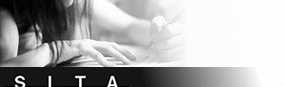 Obsah1. Predseda ZMOS1.1. Primátor Nitry príde o plat, porušil ústavný zákonZdroj: webnoviny.sk Strana:  Autor: SITA Dátum: 18.10.2013 06:00:00http://www.webnoviny.sk/slovensko/primator-nitry-pride-o-plat-porusil/746131-clanok.htmlNITRA 18. októbra (WEBNOVINY) – O jeden mesačný plat príde primátor Nitry Jozef Dvonč (Smer-SD) za to, že bol členom Dozornej rady Komunálnej poisťovne, a.s. 

Rozhodli o tom vo štvrtok mestskí poslanci. Zároveň zastavili voči Dvončovi konanie vo veci ochrany verejného záujmu. 

Členom dozornej rady poisťovne sa Dvonč stal 18. marca ako predstaviteľ Združenia miesta a obcí Slovenska (ZMOS). Je to v rozpore s ústavným zákonom o ochrane verejného záujmu pri výkone funkcií verejných funkcionárov. Členstva sa vzdal listom z 30. júna. 

Teraz si chybu priznáva. „Stala sa v tomto prípade chyba, možno som ja podcenil situáciu, že som si celkom nepreveril veci, ktoré som si mal preveriť. Beriem to ako fakt, je to ústavný zákon a musím sa s tým vysporiadať,“ povedal pre médiá. Podľa svojich slov „nedomyslel to, že ide o subjekt, ktorý podniká v oblasti poisťovníctva,“ pretože mesto Nitra má makléra a nekontaktuje sa priamo s poisťovňami.

Pôvodne predložený návrh na zastupiteľstve počítal len so zastavením konania voči Dvončovi. Sankciu vo výške mesačného platu stanovil až pozmeňujúci návrh poslankyne Renáty Kolenčíkovej (Smer-SD). „Riešili sme to na poslaneckom klube Smeru-SD a boli na to rôzne názory. Podľa právnej analýzy, ktorú sme si dali vypracovať, sme si mysleli, že by bolo vhodné, aby tam nejaká sankcia bola,“ povedala Kolenčíková pre médiá a podotkla, že Dvonč za členstvo v dozornej rade nezobral žiadnu odmenu. Poslanci v uznesení konštatovali, že primátor si nesplnil oznamovaciu povinnosť, keďže neoznámil mestu Nitra, že je v dozornej rade Komunálnej poisťovne. 
Dvonč podotkol, že ako predseda ZMOS-u sa stretáva s predstaviteľmi Komunálnej poisťovne, Kooperativy aj ich matkou Vienna Insurance Group. „Vienna Insurance Group postavila vo Viedni 18-tisíc nájomných bytov a Bratislava a Nitra mali určitú šancu, aby sa v rámci investícií, ktoré má možnosť robiť táto poisťovňa, takéto nájomné byty postavili aj v týchto mestách, takže možno aj tam bol zámer, aby sme boli bližšie v kontakte,“ uviedol Dvonč.Vrátiť sa na obsah1.2. NITRA: Mesto rozširuje spoplatnené parkovanie na ďalšie uliceZdroj: SITA Strana:  Autor: mp;bl Dátum: 18.10.2013 14:42:53NITRA 18. októbra (SITA) – Mesto Nitra rozšíri spoplatnenie parkovania na ďalšie ulice. Schválili to mestskí poslanci. Zadarmo sa už nebude dať parkovať napríklad pred Parkom kultúry a oddychu, na Slančíkovej ulici či na parkovisku za Chrenovským mostom. Zmeny začnú platiť, keď mesto dokúpi parkovacie automaty. „Hlavný zámer je, aby sme nemali vedľa seba spoplatnené a nespoplatnené miesta,“ povedal primátor Nitry Jozef Dvonč. Novými pravidlami dočasného parkovania chce mesto bojovať aj proti tomu, aby miesta dlhodobo obsadzovali autá, ktoré sú nosičmi reklamných zariadení. Pred Všeobecnou úverovou bankou v blízkosti Tesca zvyknú stáť reklamné autá, pretože parkovanie ich vyjde menej ako platenie reklamy. „Pokiaľ nejaké auto stojí 24 hodín na jednom mieste, bude vodič vyzvaný na odchod z priestoru alebo sa mu odoberie parkovacia karta,“ priblížil novinku Dvonč. Kontrolovať to bude mestská polícia.
	Sadzby ani čas vyberania parkovného sa nezmenia, platiť sa bude naďalej od 7:00 do 16:00. Mesto pôvodne zvažovalo predĺženie tohto času do 17:00. Podľa Dvonča si to rozmysleli preto, aby sa ľuďom, ktorí si po práci prichádzajú nakúpiť do centra mesta, nepredražoval nákup ešte o parkovné. „Rovnako to je aj s Nábrežím mládeže a parkoviskom na Slančíkovej ulici, kde o 16:00 prichádzajú korčuliari a nechceme, aby platili parkovné,“ doplnil viceprimátor Štefan Štefek.   
	So spoplatňovaním parkovania ešte mesto Nitra neskončilo. V ďalšej etape chce riešiť napríklad aj Špitálsku ulicu po dohode s fakultnou nemocnicou a tiež parkovisko pred mestským úradom. Podľa primátora nemajú návštevníci úradu kde zaparkovať, pretože miesta obsadzujú autá z okolitých budov. Problém chcú vyriešiť rampou. „Hodina parkovania by bola zdarma a každá ďalšia by sa platila. Tým by sa autá vymieňali a nemohol by si ich tu ráno niekto odstaviť a večer prísť zobrať,“ hovorí Dvonč. 

Agentúra SITA vydá k správe zvukovú správuVrátiť sa na obsah1.3. NITRA: Šetreniu sa mesto nevyhne ani na budúci rokZdroj: HlavneSpravy.sk Strana:  Autor: TASR Dátum: 18.10.2013 15:37:00http://www.hlavnespravy.sk/nitra-setreniu-sa-mesto-nevyhne-ani-na-buduci-rok/159100/Nitra 18. októbra (TASR) – Budúcoročný mestský rozpočet Nitry by mal postačovať na pokrytie všetkých potrieb mesta. Povedal to primátor Jozef Dvonč potom, ako zastupiteľstvo schválilo materiál s východiskami rozpočtu na rok 2014. Predpokladaný vývoj ekonomiky mesta podľa primátora neohrozuje žiadne z jeho základných funkcií. „V každom prípade ale môže byť rizikový vtedy, ak by došlo k nejakému prudkému výpadku daní z príjmov fyzických osôb, alebo keby nám vznikli nejaké nepredvídané náklady. V poslednom čase máme napríklad dosť veľké problémy s haváriami na školských budovách. Keby sa nám nejakým spôsobom takýchto prípadov zopakovalo viac, tak by sme asi s rozpočtom mali problémy,“ skonštatoval Dvonč.
Zároveň pripomenul, že potom, ako si mesto splní všetky svoje záväzky, ktoré mu vyplývajú z jeho povinností, podpísaných zmlúv, či splátok úverov, na rozvojové aktivity v budúcom roku zostane minimum zdrojov. „Musíme riešiť aj balík nákladov, ktoré vznikli s realizáciou opráv komunikácií, balík, ktorý sa týka zatepľovania polikliniky a štyroch škôlok, neustále zápasíme s doplatkami vo verejnom záujme zmluvnému dopravcovi Arriva Nitra a. s. Usilujeme sa riešiť aj otázku reštrukturalizáciu úverov a zníženie dlhovej služby,“ vysvetľuje Dvonč.
Podľa primátora by sa situácia v hospodárení Nitry mohla zlepšiť v prípade, že by sa mestám a obciam podarilo s vládou dohodnúť navýšenie podielu z daní z príjmov fyzických osôb zo súčasných 65,4 percenta na pôvodnú výšku 70,3 percenta. „Toto by bolo pre nás určite prínosom. A ďalšia vec je otázka aktívnejšieho narábania s majetkom a jeho predajom. Aj keď tá situácia na realitnom trhu nie je najpriaznivejšia, musíme v tejto oblasti niečo urobiť, pretože nejaké peniaze na dokončenie rozbehnutých vecí potrebujeme. Mienime tiež realizovať rozšírenie záhradníckej činnosti vlastnými kapacitami a chcem riešiť aj otázku vlastnej stavebnej firmy, aby sme niektoré rekonštrukcie mohli robiť vlastnými silami,“ dodal Dvonč.
V tomto roku hospodári Nitra so schválenými rozpočtom vo výške 41.956.760 eur. V decembri 2012 bol schválený ako úsporný a prebytkový. Jeho súčasťou bolo napríklad zmrazenie platov zamestnancov mestského úradu, úspory vo vnútornej správe a tlak na mestské organizácie, v ktorých došlo k reštrukturalizácii.

UPOZORNENIE: TASR vydá k správe zvukový záznam.Vrátiť sa na obsah1.4. Šetreniu sa mesto nevyhne ani na budúci rokZdroj: regiony.sme.sk Strana:  Autor: tasr Dátum: 18.10.2013 15:42:00http://s.sme.sk/r-rss/6975217/nitra.sme.sk/setreniu-sa-mesto-nevyhne-ani-na-buduci-rok.htmlBudúcoročný mestský rozpočet Nitry by mal postačovať na pokrytie všetkých potrieb mesta.

NITRA. Povedal to primátor Jozef Dvonč potom, ako zastupiteľstvo schválilo materiál s východiskami rozpočtu na rok 2014. Predpokladaný vývoj ekonomiky mesta podľa primátora neohrozuje žiadne z jeho základných funkcií. V každom prípade ale môže byť rizikový vtedy, ak by došlo k nejakému prudkému výpadku daní z príjmov fyzických osôb, alebo keby nám vznikli nejaké nepredvídané náklady. V poslednom čase máme napríklad dosť veľké problémy s haváriami na školských budovách. Keby sa nám nejakým spôsobom takýchto prípadov zopakovalo viac, tak by sme asi s rozpočtom mali problémy, skonštatoval Dvonč.

Zároveň pripomenul, že potom, ako si mesto splní všetky svoje záväzky, ktoré mu vyplývajú z jeho povinností, podpísaných zmlúv, či splátok úverov, na rozvojové aktivity v budúcom roku zostane minimum zdrojov. Musíme riešiť aj balík nákladov, ktoré vznikli s realizáciou opráv komunikácií, balík, ktorý sa týka zatepľovania polikliniky a štyroch škôlok, neustále zápasíme s doplatkami vo verejnom záujme zmluvnému dopravcovi Arriva Nitra a. s. Usilujeme sa riešiť aj otázku reštrukturalizáciu úverov a zníženie dlhovej služby, vysvetľuje Dvonč.

Podľa primátora by sa situácia v hospodárení Nitry mohla zlepšiť v prípade, že by sa mestám a obciam podarilo s vládou dohodnúť navýšenie podielu z daní z príjmov fyzických osôb zo súčasných 65,4 percenta na pôvodnú výšku 70,3 percenta. Toto by bolo pre nás určite prínosom. A ďalšia vec je otázka aktívnejšieho narábania s majetkom a jeho predajom. Aj keď tá situácia na realitnom trhu nie je najpriaznivejšia, musíme v tejto oblasti niečo urobiť, pretože nejaké peniaze na dokončenie rozbehnutých vecí potrebujeme. Mienime tiež realizovať rozšírenie záhradníckej činnosti vlastnými kapacitami a chcem riešiť aj otázku vlastnej stavebnej firmy, aby sme niektoré rekonštrukcie mohli robiť vlastnými silami, dodal Dvonč.

V tomto roku hospodári Nitra so schválenými rozpočtom vo výške 41.956.760 eur. V decembri 2012 bol schválený ako úsporný a prebytkový. Jeho súčasťou bolo napríklad zmrazenie platov zamestnancov mestského úradu, úspory vo vnútornej správe a tlak na mestské organizácie, v ktorých došlo k reštrukturalizácii.Vrátiť sa na obsah1.5. Satelitom chýba to, čo ponúka vidiekZdroj: PRAVDA Strana: 04 Autor: Peter Kováč Dátum: 19.10.2013 00:00:00Odsťahovať sa z veľkomesta a súkromný život tráviť v dedinskej idyle. Takéto ciele má čoraz viac ľudí z celého Slovenska, ktorí prichádzajú za prácou do hlavného mesta. Satelitné obce pri Bratislave sa vďaka tomu za ostatných desať rokov aj zdvoj– či strojnásobili. Problémom je, že v týchto dedinách stavali investori najmä byty a domy. Nové cesty, kanalizáciu, škôlky či školy by mali zabezpečiť obce. No tie na to nemajú. Komplikuje to život nielen prisťahovalcom, ale aj starousadlíkom. 
 Na neúmernú výstavbu v malých dedinách upozornil starosta Chorvátskeho Grobu Miroslav Marynčák, ktorý odstúpil z funkcie. Podľa neho sa situácia v Grobe stáva neúnosnou. Poukázal najmä na nekontrolovateľné tempo, akým sa jeho obec rozrastala. Počet obyvateľov sa v rokoch 2003 až 2010 zvýšil z pôvodných 1 200 obyvateľov na súčasných takmer 7–tisíc. Bývalé vedenie obce dokonca schválilo návrh na vznik 50–tisícového mesta, hoci občianska vybavenosť zostala zabrzdená na úrovni spred niekoľkých rokov. Chýbajú tu školy, škôlky, dobudovanie kanalizácie či riešenie dopravy. Marynčák však napriek úsiliu zvrátiť niektoré rozhodnutia bývalého vedenia obce, u štátnych úradov nepochodil. 
Potrebujú škôlky, rozšíriť cesty Rovnaké skúsenosti ako Chorvátsky Grob majú aj ďalšie bratislavské satelity. „Všade je to o tom istom. Načo by sa stavali škôlky a školy, keď sa môže len zahusťovať bežná výstavba a niekto sa môže nabaliť na veľkom projekte?“ pýta sa František Mastný, starosta Mostu pri Bratislave. Aj tu v minulosti vznikali projekty rodinných domov či bytoviek nezávisle od pripravenosti obce. Dnes, keď na to obec dopláca, sa to snaží meniť. „V súčasnosti musia developeri najprv vybudovať cesty a ostatné inžinierske siete vrátane rozhlasu či prípravy pre telefónne káble, a až po skolaudovaní týchto vecí môžu začať s výstavbou a predajom pozemkov,“ vysvetľuje Mastný.Za svoj najväčší úspech považuje to, že sa mu nedávno podarilo zvrátiť zámer výstavby 95 bytov, ktorý odsúhlasil jeho predchodca. Developer namiesto toho postaví napokon len 24 bytov. „To je pre obec veľký úspech, pretože náš najväčší problém je doprava. Keď si predstavím, koľko áut by tým pribudlo, mohol by z toho byť dopravný kolaps,“ vysvetľuje starosta obce Most, za ktorou sa aj v bežné pracovné dni tvoria smerom na Bratislavu polhodinové kolóny. 
 S niektorými vecami starosta pohnúť nevie. Most pri Bratislave má v súčasnosti jedinú školu a dve škôlky, ktoré nestačia. Potrebovali by tiež rozšíriť cesty. Na všetko chýbajú peniaze, nestačia ani miestne dane. Z 3 100 ľudí tu totiž trvalý pobyt nemá podľa odhadov asi 600 až 700. „Tí ľudia majú trvalý pobyt od Čiernej nad Tisou až po opačný koniec krajiny. Prišli sem za robotou, majú tu prechodné pobyty a nám platia len daň z nehnuteľnosti. Avšak z nej vyberiem za dvojizbový byt asi 4,60 eur, no keby tu mal takýto občan trvalý pobyt, bolo by to ročne cez 190 eur. Čiže pri 600 ľuďoch prichádza obec každoročne asi o 114–tisíc eur, ktoré by sme vedeli krásne použiť na rozvoj,“ vysvetľuje. 
 Starosta Dunajskej Lužnej Štefan Jurčík hovorí, že z asi 6 500 obyvateľov obce nemá trvalý pobyt okolo 1 300. Aj tu sa v ostatných rokoch už snažia tlmiť výstavbu, tlak na ňu je stále veľký. Kým pred piatimi či šiestimi rokmi počas stavebného boomu sa vydávalo okolo 600 stavebných povolení za rok, v súčasnosti je to asi 90. „Podaril sa nám aj husársky kúsok, keď sme dosiahli stavebnú uzáveru na veľký pozemok, kde sa malo v rámci výstavby nasťahovať asi dvetisíc ľudí. Uzávera však trvá maximálne päť rokov, čiže nevieme, čo bude potom,“ vraví starosta, podľa ktorého sa s rozrastaním dediny mení jej ráz. „Pomaličky sa vytráca dedinský nádych. Dedina mala vždy svoju charakteristiku, dnes je to už viac–menej o tom, že môj dom, môj hrad,“ opisuje Jurčík. 
Do dedín lákajú ľudí výhodné ceny Scénare s rovnakým obsahom rozprávajú aj starostovia ďalších obcí pri Bratislave – Rovinky, Malinova, Hamuliakova či Vajnor, ktoré sú mestskou časťou Bratislavy. Realitný maklér Lukáš Mucha hovorí, že o satelity Bratislavy je stále záujem. „Ide najmä o ľudí z východu, ktorí sem prichádzajú za prácou a láka ich nízka cena nehnuteľností. Za cenu jedného v Bratislave si totiž zrazu môžu kúpiť celý dvojdom,“ hovorí. Záujem je podľa neho najnovšie o lokality, ako sú Stupava, Záhorská Bystrica či Pezinok a Svätý Jur. Pripúšťa však, že za lákavými cenami sa skrýva práve aj chýbajúca občianska vybavenosť. „Tá má určite vplyv na cenu nehnuteľnosti a časom ju môže aj znižovať,“ upozorňuje. 
 O negatívach rýchlej výstavby hovorí aj pôdoznalec a vysokoškolský pedagóg Juraj Hraško, ktorý upozorňuje na úbytok ornej pôdy najvyššej kvality. „Je objektívne, že trend výstavby tu existuje, no malo by to prebiehať kontrolovane. Keď už sa stavia v týchto lokalitách, malo by to byť v obmedzenej miere, možno malé vilové stavby so záhradou, kde by si ľudia mohli sami vypestovať, čo potrebujú, a nie okázalé a obrovské projekty bytoviek,“ myslí si. 
 Väčšina starostov dnes rieši zlé rozhodnutia predchodcov. Zrušiť povolenia z minulosti sa im podarí málokedy. Ministerstvo dopravy zákony ani prácu stavebných úradov zatiaľ meniť nemieni. Tvrdí, že samosprávy majú dostatočné páky na to, aby pri rokovaniach s developermi dohodli výhodné podmienky, ktoré by zaviazali investorov postaviť školu či škôlku. V tomto smere obciam nepomôže ani novým stavebným zákonom, ktorý predkladá. 
 Predseda Združenia miest a obcí Slovenska Jozef Dvonč vraví, že úlohou štátu ani nie je korigovať rozhodnutia, ktoré vydalo jedno vedenie obce a druhé ich zasa chce meniť. Predstaviť si vie skôr väčšiu zodpovednosť funkcionárov obcí. Možnosťou by podľa neho bolo aj opatrnejšie schvaľovanie zmeny využitia pozemkov z ornej pôdy na stavebné pozemky. Podľa neho sa združenie bude o tento problém zaujímať viac.

***

” Dedina mala vždy svoju charakteristiku, dnes je to už viac–menej o tom, že môj dom, môj hrad. 

Štefan Jurčík starosta Dunajskej Lužnej

Foto popis| Podobné problémy ako ostatné satelitné obce pri Bratislave má aj Malinovo. 
Foto autor| FOTO PRAVDA: ĽUBOŠ PILC (2)  

O autorovi| Peter Kováč, BratislavaVrátiť sa na obsah1.6. Za prešľapy budú úradníci po prvýkrát platiť pokutyZdroj: PRAVDA Strana: 01 Autor: Eva Žgravčáková, Branislav Toma Dátum: 19.10.2013 00:00:00Praktiky, keď úradník naťahuje občana a nevybavuje žiadosti promptne, by sa mali skončiť. Do zákona sa po prvýkrát dostane, že ak úradník nesplní zákonom stanovenú lehotu, bude platiť pokutu. Ministerstvo dopravy tak chce donútiť stavebné úrady, aby umožnili ľuďom rýchlejšie stavať či obnovovať svoje domy a byty. 
 Opatrenie by sa však mohlo rozšíriť aj na ďalšie úrady. Ľudia sa totiž často sťažujú na nedodržiavanie lehôt či šikanovanie a byrokraciu aj pri vybavovaní sociálnych a zdravotných vecí alebo pri posudkoch od pozemkových úradov a úradov životného prostredia. Existujú prípady, keď pozemkový úrad nerozhodol o zmene užívania pozemku ani po roku, a to napriek tomu, že mal všetky podklady a zákonná lehota je 30 až 60 dní. Ktorí úradníci, okrem tých zo stavebných úradov, budú čeliť sankciám, sa ešte nerozhodlo. 
 Úrady tvrdia, že nemajú dosť ľudí a sú zavalené papierovačkami, ktoré vyžaduje štát. Často sa však hovorí aj o tom, že pre korupciu je časť žiadostí uprednostňovaná a ostatné potom ležia bokom. Zároveň stále viazne elektronizácia. Kým sa úrady navzájom elektronicky neprepoja, sú pokuty podľa odborníka dobrým riešením. „Nedá sa proti sankcionovaniu nič namietať, lehoty treba dodržiavať,“ poznamenal Ľubomír Plai, bývalý šéf Úradu pre štátnu službu. 
Pokračovanie – s. 12

Za prešľapy budú úradníci po prvýkrát platiť pokuty 

Dokončenie – s. 1 
Ministerstvo dopravy dá možnosť pokutovať za nedodržiavanie lehôt úradníkov na stavebných úradoch, respektíve ich najvyšších nadriadených, ktorými sú starostovia. „Vidíme cestu týmto smerom, len musíme právne doladiť to, akým spôsobom starostov pokutovať, keď povolenie v danej lehote nevydajú. Zákon musí platiť tak pre občana, ako aj pre úradníka. Keď občan musí dodržiavať lehoty, tak aj úradník,“ potvrdil pre Pravdu Tibor Németh, riaditeľ odboru územného plánovania z rezortu dopravy. 
 Rezort dopravy a výstavby reaguje týmto opatrením na veľký tlak verejnosti, ktorá čoraz častejšie poukazuje na to, že úrady si svojvoľne predlžujú lehoty na rozhodnutie, na stanoviská čakajú ľudia neúmerne dlho a správanie úradníkov sa im niekedy zdá ako šikanovanie. Németh tvrdí, že jediné, s čím sa ešte musia popasovať, je vyriešiť pokutovanie starostov z právneho hľadiska. Potom zapracujú novinku do stavebného zákona, ktorý bude platiť od júna 2014. 
 S pokutovaním starostov, na ktorých je prenesený výkon štátnej správy, má problém Združenie miest a obcí Slovenska. „Ja osobne si myslím, že zodpovedný je vedúci stavebného úradu, a nie starosta. Neviem si stále dosť reálne predstaviť vykonateľnosť takého nariadenia. Budeme to určite pripomienkovať,“ hovorí Jozef Dvonč, predseda združenia. Dvonč zároveň podotkol, že takéto praktiky na starostov by boli prvotinou. 
Proti pokutám sú aj obce Pokutovanie za nedodržanie termínov sa nepáči ani priamo obciam. Ako problém to vidia predovšetkým tie menšie. Vydávanie stavebných povolení ma totiž poväčšine na starosti jeden človek. „V niektorých prípadoch ľudia nestihnú dodať všetky potrebné doklady. Ak ochoriem, nemá ma kto nahradiť a dostať preto pokutu sa mi zdá nespravodlivé,“ rozpráva Júlia Trutzová zo stavebného úradu v Lozorne. Ako ďalej vysvetľuje, keď ju nebude mať kto zastúpiť a bude preto pod tlakom udelenia pokuty v časovej tiesni, môže sa stať, že urobí chybu. 
 Spomínaná obec Lozorno má 3–tisíc obyvateľov a pre blízkosť priemyselného parku sa tu ročne vybavujú desiatky stavebných povolení. V prípade menších obcí nie je jednoduché prijímať nových zamestnancov, lebo ich vyššie platy by museli zaplatiť občania prostredníctvom vyšších daní, čo by starostu v mnohých prípadoch mohlo stáť jeho budúce zvolenie. Problémy v pokutovaní za nedodržanie termínov však vidia aj väčšie mestá. 
 „Pri vydávaní stavebného povolenia či zmene územného plánu treba urobiť obhliadku priamo na mieste. Ak chceme osloviť aj všetky dotknuté strany, tak časový termín tridsať dní je v mnohých prípadoch príliš krátky,“ tvrdí Pavol Čorba, hovorca mesta Žilina. Podľa neho tak zamestnanci stavebného úradu časovú lehotu stanovenú štátom stíhajú len vďaka nadčasom. „Chcel by som poprosiť tých, čo kreujú zákony, aby sa prihliadalo aj na možnosti samospráv, lebo v mnohých prípadoch zamestnanci úradov potrebujú značný čas, aby sa vedeli objektívne vyjadriť k žiadostiam obyvateľov,“ hovorí Čorba. 
Skúsenosti zo zahraničia Podľa oslovených samospráv by tak pokuty za nedodržanie termínov mali udeľovať len pri žiadostiach, ktoré sa dajú objektívne bez problémov vybaviť a lehota na ich vybavenie sa nedodrží. Za hranicami Slovenska sa však na stavebné povolenie čaká rozhodne kratšie ako u nás. Napríklad v susednom Rakúsku získa občan povolenie na stavbu bežného rodinného domu do mesiaca. V Českej republike zase stačí pri stavbách na bývanie do 150 m2 s jedným podzemným podlažím do hĺbky 3 metre a najviac dvoma nadzemnými podlažiami a podkrovím ohlásenie a nie je potrebná kolaudácia. Dokonca ak nedostanú ľudia na stavebných úradoch záporné stanovisko do 40 dní, považujú sa žiadosti za vybavené kladne. 
 Zo štátnych inštitúcií nevidí problémy so včasným plnením termínov napríklad Sociálna poisťovňa. „Na rozhodnutie o starobnom dôchodku má Sociálna poisťovňa 60–dňovú lehotu, ktorú sme však v praxi skrátili na 31 dní,“ argumentuje Peter Višváder, hovorca Sociálnej poisťovne. Prípadné problémy súvisia väčšinou s tým, že občania nemajú všetky doklady od bývalých zamestnávateľov potrebné na výpočet budúceho dôchodku. 
 „Ak nemáme dosť podkladov na rozhodnutie o žiadosti občana, konanie sa podľa zákona môže predĺžiť o ďalších 60 dní, o čom je občan písomne informovaný, respektíve sa využíva inštitút prerušenia konania, kým sa nezistia potrebné rozhodujúce skutočnosti na vydanie rozhodnutia,“ dodal Višváder. Sociálna poisťovňa totiž na výpočet penzie potrebuje vedieť obdobie dôchodkového poistenia, teda počet odpracovaných rokov a vymeriavacích základov, z ktorých bolo platené poistné. 


Foto popis| tvrdia, že nemajú dosť ľudí a sú zavalené papierovaním, ktoré vyžaduje štát. 
Foto popis| Ľudia niekedy čakajú na rozhodnutie úradov oveľa dlhšia ako je zákonná lehota. 
Foto autor| ILUSTRAČNÉ FOTO: SHUTTERSTOCK 
Foto autor| ILUSTRAČNÉ FOTO PRAVDA:ANDREJ BARÁT 

O autorovi| Eva Žgravčáková, Branislav Toma, BratislavaVrátiť sa na obsah1.7. MHD stojí mesto ročne vyše štyroch miliónov eurZdroj: regiony.sme.sk Strana:  Autor: sita Dátum: 19.10.2013 10:13:00http://s.sme.sk/r-rss/6975869/nitra.sme.sk/mhd-stoji-mesto-rocne-vyse-styroch-milionov-eur.htmlV nitrianskej mestskej autobusovej doprave stúpa počet cestujúcich.

NITRA. Mestská hromadná doprava (MHD) stojí mesto Nitra ročne vyše štyri milióny eur. Samospráva dopravnému podniku Arriva Nitra, a.s. každoročne vyčleňuje 2,4 milióna eur a s touto sumou počítajú aj východiská rozpočtu pre rok 2014, ktoré schválili poslanci.

V priebehu roka potom vždy mesto hľadá ďalšie peniaze na vykrytie celej straty vo verejnom záujme. „Dnes ešte doplácame za rok 2012 a vytvárame predpoklad na to, aby sme zaplatili na konci roka zhruba 800-tisíc eur z tohtoročných ušetrených peňazí už za rok 2013,“ poukázal primátor Nitry Jozef Dvonč.

Na súčasných vysokých nákladoch sa podľa neho odrážajú aj investície dopravného podniku do vozového parku. Od augusta má Arriva Nitra, a.s. v MHD deväť nových autobusov za 1,41 milióna eur bez DPH. Vekový priemer vozidiel sa tým znížil na 7,65 roka. Podiel bezbariérových autobusov dosiahol 98 percent, čo je najviac v rámci MHD na Slovensku.

Mestská autobusová doprava v Nitre ročne prepraví 15,7 milióna cestujúcich. Podľa Dvonča je potešiteľné, že v Nitre, „hádam ako v jedinej mestskej doprave väčšieho typu, stúpa počet cestujúcich“.

V ďalších rokoch by mali náklady mesta podľa výhľadového plánu dopravného podniku klesať. „Verím, že roky 2015 a 2016 už budú pre nás trochu ľahšie ako momentálne obdobie, kedy došlo k masívnej výmene autobusov,“ skonštatoval Dvonč.Vrátiť sa na obsah1.8. NITRA: MHD stojí mesto ročne vyše štyroch miliónov eurZdroj: SITA Strana:  Autor: mt;mp Dátum: 19.10.2013 10:13:07NITRA 19. októbra (SITA) – Mestská hromadná doprava (MHD) stojí mesto Nitra ročne vyše štyri milióny eur. Samospráva dopravnému podniku Arriva Nitra, a.s. každoročne vyčleňuje 2,4 milióna eur a s touto sumou počítajú aj východiská rozpočtu pre rok 2014, ktoré schválili poslanci. V priebehu roka potom vždy mesto hľadá ďalšie peniaze na vykrytie celej straty vo verejnom záujme. „Dnes ešte doplácame za rok 2012 a vytvárame predpoklad na to, aby sme zaplatili na konci roka zhruba 800-tisíc eur z tohtoročných ušetrených peňazí už za rok 2013,“ poukázal primátor Nitry Jozef Dvonč.
	Na súčasných vysokých nákladoch sa podľa neho odrážajú aj investície dopravného podniku do vozového parku. Od augusta má Arriva Nitra, a.s. v MHD deväť nových autobusov za 1,41 milióna eur bez DPH. Vekový priemer vozidiel sa tým znížil na 7,65 roka. Podiel bezbariérových autobusov dosiahol 98 percent, čo je najviac v rámci MHD na Slovensku. 
	Mestská autobusová doprava v Nitre ročne prepraví 15,7 milióna cestujúcich. Podľa Dvonča je potešiteľné, že v Nitre, „hádam ako v jedinej mestskej doprave väčšieho typu, stúpa počet cestujúcich“. V ďalších rokoch by mali náklady mesta podľa výhľadového plánu dopravného podniku klesať. „Verím, že roky 2015 a 2016 už budú pre nás trochu ľahšie ako momentálne obdobie, kedy došlo k masívnej výmene autobusov,“ skonštatoval Dvonč.

Agentúra SITA vydá k správe zvukovú správuVrátiť sa na obsah1.9. Satelitom chýba to, čo ponúka vidiekZdroj: Pravda.sk Strana:  Autor: Peter Kováč, Pravda Dátum: 19.10.2013 19:00:00http://spravy.pravda.sk/domace/clanok/296666-satelitom-chyba-to-co-ponuka-vidiek/Odsťahovať sa z veľkomesta a súkromný život tráviť v dedinskej idyle. Takéto ciele má čoraz viac ľudí z celého Slovenska, ktorí prichádzajú za prácou do hlavného mesta.                                                                                                      Vytlačiť                                                         Satelitné obce pri Bratislave sa vďaka tomu za ostatných desať rokov aj zdvoj- či strojnásobili. Problémom je, že v týchto dedinách stavali investori najmä byty a domy. Nové cesty, kanalizáciu, škôlky či školy by mali zabezpečiť obce. No tie na to nemajú. Komplikuje to život nielen prisťahovalcom, ale aj starousadlíkom.
Na neúmernú výstavbu v malých dedinách upozornil starosta Chorvátskeho Grobu Miroslav Marynčák, ktorý odstúpil z funkcie. Podľa neho sa situácia v Grobe stáva neúnosnou. Poukázal najmä na nekontrolovateľné tempo, akým sa jeho obec rozrastala. Počet obyvateľov sa v rokoch 2003 až 2010 zvýšil z pôvodných 1 200 obyvateľov na súčasných takmer 7-tisíc. Bývalé vedenie obce dokonca schválilo návrh na vznik 50-tisícového mesta, hoci občianska vybavenosť zostala zabrzdená na úrovni spred niekoľkých rokov. Chýbajú tu školy, škôlky, dobudovanie kanalizácie či riešenie dopravy. Marynčák však napriek úsiliu zvrátiť niektoré rozhodnutia bývalého vedenia obce, u štátnych úradov nepochodil.
Potrebujú škôlky, rozšíriť cesty Rovnaké skúsenosti ako Chorvátsky Grob majú aj ďalšie bratislavské satelity. „Všade je to o tom istom. Načo by sa stavali škôlky a školy, keď sa môže len zahusťovať bežná výstavba a niekto sa môže nabaliť na veľkom projekte?“ pýta sa František Mastný, starosta Mostu pri Bratislave. Aj tu v minulosti vznikali projekty rodinných domov či bytoviek nezávisle od toho, či na to obec bola pripravená alebo nie. Dnes, keď na to obec dopláca, sa to snaží meniť. „V súčasnosti musia developeri najprv vybudovať cesty a ostatné inžinierske siete vrátane rozhlasu či prípravy pre telefónne káble, a až po skolaudovaní týchto vecí môžu začať s výstavbou a predajom pozemkov,“ vysvetľuje Mastný.
Za svoj najväčší úspech považuje to, že sa mu nedávno podarilo zvrátiť zámer výstavby 95 bytov, ktorý odsúhlasil jeho predchodca. Developer namiesto toho postaví napokon len 24 bytov. „To je pre obec veľký úspech, pretože náš najväčší problém je doprava. Keď si predstavím, koľko áut by tým pribudlo, mohol by z toho byť dopravný kolaps,“ vysvetľuje starosta obce Most, za ktorou sa aj v bežné pracovné dni tvoria smerom na Bratislavu polhodinové kolóny.
S niektorými vecami starosta pohnúť nevie. Most pri Bratislave má v súčasnosti jedinú školu a dve škôlky, ktoré nestačia. Potrebovali by tiež rozšíriť cesty. Na všetko chýbajú peniaze, nestačia ani miestne dane. Z 3 100 ľudí tu totiž trvalý pobyt nemá podľa odhadov asi 600 až 700. „Tí ľudia majú trvalý pobyt od Čiernej nad Tisou až po opačný koniec krajiny. Prišli sem za robotou, majú tu prechodné pobyty a nám platia len daň z nehnuteľnosti. Avšak z nej vyberiem za dvojizbový byt asi 4,60 eur, no keby tu mal takýto občan trvalý pobyt, bolo by to ročne cez 190 eur. Čiže pri 600 ľuďoch prichádza obec každoročne asi o 114-tisíc eur, ktoré by sme vedeli krásne použiť na rozvoj,“ vysvetľuje.
Starosta Dunajskej Lužnej Štefan Jurčík hovorí, že z asi 6 500 obyvateľov obce nemá trvalý pobyt okolo 1 300. Aj tu sa v ostatných rokoch už snažia tlmiť výstavbu, tlak na ňu je stále veľký. Kým pred piatimi či šiestimi rokmi počas stavebného boomu sa vydávalo okolo 600 stavebných povolení za rok, v súčasnosti je to asi 90. „Podaril sa nám aj husársky kúsok, keď sme dosiahli stavebnú uzáveru na veľký pozemok, kde sa malo v rámci výstavby nasťahovať asi dvetisíc ľudí. Uzávera však trvá maximálne päť rokov, čiže nevieme, čo bude potom,“ vraví starosta, podľa ktorého sa s rozrastaním dediny mení jej ráz. „Pomaličky sa vytráca dedinský nádych. Dedina mala vždy svoju charakteristiku, dnes je to už viac-menej o tom, že môj dom, môj hrad,“ opisuje Jurčík.
Do dedín lákajú ľudí výhodné ceny Scénare s rovnakým obsahom rozprávajú aj starostovia ďalších obcí pri Bratislave – Rovinky, Hamuliakova či Vajnor, ktoré sú mestskou časťou Bratislavy. Realitný maklér Lukáš Mucha hovorí, že o satelity Bratislavy je stále záujem. „Ide najmä o ľudí z východu, ktorí sem prichádzajú za prácou a láka ich nízka cena nehnuteľností. Za cenu jedného v Bratislave si totiž zrazu môžu kúpiť celý dvojdom,“ hovorí. Záujem je podľa neho najnovšie o lokality, ako sú Stupava, Záhorská Bystrica či Pezinok a Svätý Jur. Pripúšťa však, že za lákavými cenami sa skrýva práve aj chýbajúca občianska vybavenosť. „Tá má určite vplyv na cenu nehnuteľnosti a časom ju môže aj znižovať,“ upozorňuje.
O negatívach rýchlej výstavby hovorí aj pôdoznalec a vysokoškolský pedagóg Juraj Hraško, ktorý upozorňuje na úbytok ornej pôdy tej najvyššej kvality. „Je objektívne, že trend výstavby tu existuje, no malo by to prebiehať kontrolovane. Keď už sa stavia v týchto lokalitách, malo by to byť v obmedzenej miere, možno malé vilové stavby so záhradkou, kde by si ľudia mohli svojpomocne vypestovať, čo potrebujú, a nie okázalé a obrovské projekty bytoviek,“ myslí si.
V Čiernej vode žije odhadom už  štyri- až päťtisíc ľudí.  Autor: Pravda, Ľuboš Pilc  Väčšina starostov dnes rieši zlé rozhodnutia svojich predchodcov. Zrušiť povolenia z minulosti sa im podarí len málokedy. Ministerstvo dopravy zákony ani prácu stavebných úradov zatiaľ meniť nemieni. Tvrdí, že samosprávy majú dostatočné páky na to, aby pri rokovaniach s developermi dohodli výhodné podmienky, ktoré by zaviazali investorov postaviť školu či škôlku. V tomto smere obciam nepomôže ani novým stavebným zákonom, ktorý predkladá.
Predseda Združenia miest a obcí Slovenska Jozef Dvonč vraví, že úlohou štátu ani nie je korigovať rozhodnutia, ktoré vydalo jedno vedenie obce a druhé ich zasa chce meniť. Predstaviť si vie skôr väčšiu zodpovednosť funkcionárov obcí. Možnosťou by podľa neho bolo aj opatrnejšie schvaľovanie zmeny využitia pozemkov z ornej pôdy na stavebné pozemky. Podľa neho sa združenie bude o tento problém zaujímať viac.
Nie je to idyla, ale aj tak by nemenili   Neutíchajúci rozvoj a stavebný ruch v obciach pri Bratislave vidieť už   zopár kilometrov za hlavným mestom. Hranice dedín sú dnes na niektorých   miestach posunuté už takmer úplne k sebe. Aj keď veľkorozmerný bilbord   pri ceste hlása, že vstupujeme do Malého raja, k nemu má Šúr, časť   Slovenského Grobu, ešte ďaleko. Za reklamou sa zatiaľ skrýva niekoľko   rozostavaných domov, holé príjazdové cesty a prívodové káble trčiace zo   zeme, ktorými je kedysi orná pôda doslova posiata. Tento výjav už po   niekoľkých metroch strieda takmer identický obraz v susednej dedine.   Vstupujeme do Čiernej Vody, ktorá však už patrí pod Chorvátsky Grob.
Nová „kolónia“, vzdialená od pôvodnej časti obce asi dva kilometre,   prešla za ostatné roky bleskovým rozvojom. Odhadom tu žije už štyri- až   päťtisíc ľudí, kým v starom Chorvátskom Grobe asi len polovica z toho.   Napriek veľkosti obce tu toho veľa nie je. Čierna Voda nemá školu,   najbližšia je v starej časti obce, no aj tá má otvorený len prvý   stupeň. Tri verejné a jedna súkromná škôlka kapacitne ani zďaleka   nestačia.
„Nedá sa dostať ani len do súkromnej škôlky, nie to ešte do   štátnej. Keď nám malú v oboch odmietli, nemala som inú možnosť, ako   ostať s ňou doma,“ hovorí Barbora, ktorá pracovala ako farmaceutka   v miestnej lekárni. Doteraz si to vraj, našťastie, mohla dovoliť. Obáva sa   však, že situácia sa nezlepší ani v budúcnosti. „Dať si dieťa do   školy v Grobe, v ktorej sú aj tak len štyri ročníky, je hlúposť,   pretože to problém nerieši. Voziť ho do školy je však zasa náročné,   pretože aj všetky štátne základné školy v okolí sú plné a zostávajú   už len súkromné alebo cirkevné,“ pokračuje mladá mamička, ktorá si   život bez auta nevie predstaviť.
Jej slová potvrdzuje aj Marek, ktorý sa do obce prisťahoval pred dvoma   rokmi. Dieťa musel dať do súkromnej škôlky a obáva sa, že to isté bude   nasledovať aj pri druhom dieťati, ktoré je už na ceste. Nedostatky obce si   uvedomuje na každom kroku. „Keď máte rodinu a deti, nedá sa tu robiť   nič. Chýbajú ihriská či preliezky. Nedávno bol pokus vystavať aspoň   cyklotrasu, ktorá by spojila Grob s Čiernou vodou, ani to sa nepodarilo,“   sťažuje sa.
Zoznam nedostatkov sa tu nekončí. Obyvateľom robí starosti aj vysoká   podzemná voda, ktorá je v celej oblasti. V spojení s nedobudovanou   kanalizáciou je vraj časovanou bombou. „Kanalizácia je nedostatočná,   nebola ani robená na takúto kapacitu. Priteká do nej aj dažďová voda,   takže môže vystúpiť už pri výdatnejšom daždi,“ pokračuje Marek.
Miestni priznávajú, že situácia v obci viazne aj pre vzťahy medzi   pôvodnými obyvateľmi a novoprisťahoval­cami. Napriek nepomeru počtu   obyvateľov majú obe časti obce v zastupiteľstve po päť poslancov. Jedna   časť tak môže brzdiť návrhy druhej. „Cítiť, že sa na nás nových   pozerajú starší obyvatelia ako na dôvod všetkých nedostatkov obce. My   však za nič nemôžeme. Tieto problémy sú dlhodobé a vznikli riadením   obce, nie ľuďmi, ktorí sem prišli bývať,“ sťažuje sa ďalšia   obyvateľka Lenka.
Každodenný život, aký zväčša vedú rodiny v Čiernej Vode, veľa   času na spoločné aktivity neposkytuje. „Pre mnohých je to tu skôr ako   nocľaháreň, teda miesto, kam sa prídu iba vyspať a ráno zas idú preč. Je   tu však aj druhá stránka, že noví obyvatelia sú väčšinou mladí ľudia,   najčastejšie rodiny s malými deťmi. Všetci sú v približne rovnakom   veku, a tak si k sebe aj ľahko nájdu cestu,“ vysvetľuje Monika, ktorá   práve kočíkuje päťmesačnú dcéru. Napriek všetkému vraví, že   sťahovanie mimo hlavného mesta ešte neoľutovala. „V Bratislave to tiež   nie je ideálne, tam sú tiež zápchy a ďalšie iné problémy. Tu sa to   hádam časom vyrieši,“ zakončuje.Vrátiť sa na obsah1.10. NITRA: V meste opravia cesty za zhruba 10 miliónov eurZdroj: SITA Strana:  Autor: mt;mp Dátum: 20.10.2013 10:31:40NITRA 20. októbra (SITA) – Približne desať miliónov eur budú stáť opravy ciest, ktoré plánuje mesto Nitra. Časť opráv sa bude robiť ešte tento rok, zvyšná časť v roku 2014. Investície sú naplánované na tri etapy, v súčasnosti prebieha verejná súťaž na poslednú z nich. Do veľkého balíka mesto zaradilo okrem súvislých opráv približne troch desiatok ciest aj niektoré investičné akcie, ako je výstavba dvoch cyklotrás, prepojovacej komunikácie Wilsonovo nábrežie – Hodžova ulica či parkoviska na Golianovej ulici. Jedna cyklotrasa pôjde od Univerzitného mosta pozdĺž rieky, druhá od Mestského parku na Sihoti po Vodnú ulicu. „Dve tretiny investícií budú hotové už tento rok,“ povedal primátor Jozef Dvonč.
	Rozsiahly projekt bude samospráva financovať formou verejno-súkromného partnerstva (PPP). Verejnou súťažou vyberie dodávateľskú firmu, tá potom z vlastných peňazí alebo úveru zabezpečí všetky stavebné práce, kolaudácie a za stav ciest bude ručiť desať rokov. Po výstavbe od nej mesto odkúpi pohľadávku. Sumu bude splácať po mesačných splátkach desať rokov. Tento spôsob financovania nejde do dlhovej služby mesta. Nitra sa inšpirovala mestami Košice a Banská Bystrica, kde tiež opravovali cesty formou PPP projektu.  

Agentúra SITA vydá k správe zvukovú správuVrátiť sa na obsah1.11. Z domovaZdroj: Regina Strana:  Autor:  Dátum: 20.10.2013 12:00:00Moderátor:
Približne 10 mil. eur budú stáť opravy ciest, ktoré plánuje mesto Nitra. Časť opráv sa bude robiť ešte tento rok, zvyšná časť v roku 2014. Investície sú naplánované na tri etapy. V súčasnosti prebieha verejná súťaž na poslednú z nich.
Jozef Dvonč, primátor:
Že sme v rámci tohto balíka zaradili aj niektoré investičné akcie, tzn. že pokiaľ sa jedná o dve cyklotrasy, pokiaľ sa jedná o prepojovaciu komunikáciu Wilsonovo - Hodžova a ešte myslím, že tam bolo parkovisko na Golianovej, tak tieto neboli v pôvodnom balíku zahrnuté. Dnes tá suma je niekde na úrovni 10 mil. eur.
Moderátor:
Rozsiahlu Slovanskú bránu plánuje postaviť archeológovia na mieste jej nálezu v Bojnej v okrese Topoľčany. Verná rekonštrukcia brány s dĺžkou 18 metrov a šírkou prechodu 5 metrov by nemala obdobu v celej Strednej Európe. Jej súčasťou má byť aj vežová nadstavba. 
Karol Pieta, vedúci archeologického výskumu v Bojnej:
To je veľká stavba, nič podobné sa zatiaľ ešte nepostavilo. Vôbec ako v Strednej Európe. Doteraz sa takéto objekty stavali len v náznakoch, ale my by sme chceli aj z hľadiska pamiatkovej úpravy tú bránu postaviť tak, ako veľmi pravdepodobne vyzerala.Vrátiť sa na obsah1.12. Zberný dvor namiesto kasárniZdroj: STV Strana:  Autor: Monika Maťová Dátum: 20.10.2013 19:00:00Moderátor: 
Nitra chce v bývalých kasárňach na Zobore postaviť zberný dvor odpadu. Obyvateľom tejto mestskej časti sa plány radnice nepozdávajú. Areál je významným archeologickým náleziskom. Odkryli tu základy kostola z 9.storočia.
Redaktor: 
Pozemky v areály kasární patria Nitrianskemu biskupstvu. Mestu ich poskytlo bezodplatne. Zo zriadením zberového dvora súhlasilo s podmienkou že sa mesto vysporiada s protestmi občanov. Časť budov dostalo mesto od ministerstva obrany v roku 2008 a časť sa stala majetkom archeologického ústavu. Zatiaľ čo mestské budovy doteraz chátrali, archeológovia tie svoje zrenovovali.  
Matej Ruttkay, riaditeľ archeologického ústavu SAV: 
Takéto aktivity mali byť skôr umiestnené na okraji miest a obcí a nie vlastne takúto lukratívnu polohu, toto centrum by malo do budúcna kultúrnospoločenské centrum Nitry. 
Redaktor: 
Pán Molnár žije na Zobore od narodenia. Zberový dvor bude presne 15 metrov od jeho domu.  Na opačnej strane cesty. Čo znamená mať pred domov zber, vie. V júni si to vyskúšal keď sem mesto zvážalo organický odpad. 
Pavol Molnár, obyvateľ MČ ZOBOR: 
Zažil som smrad, potkany odtiaľ už išli ke mne. Zdravotný môj stav sa zhoršil a ja mienim ich aj žalovať. Súdne bude vymáhať moje požiadavky k tomu môjmu zdravotnému stavu.
Nora Kováčiková, obyvateľka MČ ZOBOR: 
Spisovali sme sťažnosť v júni ked tam bol veľký hluk kvôli drveniu biologického odpadu. Niekoľko týždňov sme tu nemohli existovať kvôli prachu a hluku.
Redaktor: 
Občania dúfali že im pomôže primátor či poslanci a nájdu inú lokalitu. Tí však majú iný názor.
Jozef Dvonč, primátor Nitry:
Rozhodnutie je správne robiť tie zberové dvory aj vzhľadom na to, že náklady na komunálny odpad sú pomerne vysoké.
Renáta Kolenčíková, poslankyňa MSZ v Nitre:
Myslím si, že občania sa nemajú čoho obávať. Teraz keď obyvatelia si doma budú separovať odpad. Privezú ho na tento zberný dvor a ten bude zo zberového dvora odvážaný dva krát do týždňa. 
Nora Kováčiková, obyvateľka MČ ZOBOR: 
Nechápeme prečo to mesto zriaďuje, vraj pre nás, ale proti našej vôli. Totalitné rozhodovanie  mesta.
Redaktor: 
Zástupcovia mesta sa s obyvateľmi Zobora chcú do konca októbra stretnúť a vysvetliť im fungovanie zberného dvora. Fungovať má už od 1.novembra. Monika Maťová, RTVS.Vrátiť sa na obsah1.13. Ján Pavol II. sa vrátil na Slovensko na fotografiáchZdroj: HlavneSpravy.sk Strana:  Autor: TASR - HSP Dátum: 20.10.2013 20:00:00http://www.hlavnespravy.sk/nitra-jan-pavol-ii-sa-vratil-na-slovensko-na-fotografiach/159944/Nitra 20. októbra (TASR/HSP/Foto:TASR) 

Výstava na hrade potrvá do 8. decembra 2013

Výstavu fotografií z návštev pápeža Jána Pavla II. na Slovensku otvorili dnes v Katedrále sv. Emeráma na Nitrianskom hrade. Pripomína chvíle stretnutí veriacich s najvyšším predstaviteľom katolíckej cirkvi v rokoch 1990, 1995 a 2003.
Výber fotografií z troch návštev pápeža Jána Pavla II. na Slovensku 
Je inštalovaná pri príležitosti 10. výročia poslednej návštevy Jána Pavla II. na Slovensku, keď bol v Trnave, Banskej Bystrici, Rožňave a Bratislave, a 35. výročia jeho inaugurácie do úradu. Výstava Ján Pavol II. na Slovensku vznikla pred desiatimi rokmi a bola inštalovaná z iniciatívy vtedajšej veľvyslankyne SR pri Svätej stolici Dagmar Babčanovej na troch miestach v Ríme a neskôr v Slovinsku, odtiaľ putovala na Slovensko. V Nitre ju otvorili primátor mesta Jozef Dvonč spolu so sídelným biskupom Viliamom Judákom a Dagmar Babčanovou. Tridsať fotografií zachytáva momentky z návštevy pápeža. Jána Pavla II. vidno na záberoch pri rozjímaní, zamyslení, sú nasnímané davy nadšených veriacich i stretnutia s politikmi, povedal pre TASR za organizátorov Tibor Ujlacký. Na výstave sú použité fotografie agentúr i z archívov viacerých fotografov. Súčasťou dnešnej vernisáže bolo premietanie dokumentárneho filmu Ján Pavol II. – hľadal som vás, a to v aule Kňazského seminára sv. Gorazda v Nitre na Pribinovom námestí.
Výstavu pripravilo mesto Nitra v spolupráci s Ministerstvom zahraničných vecí SR a Nitrianskou diecézou v rámci Roku viery a jubilejného roku 1150. výročia príchodu sv. Cyrila a Metoda na územie Veľkej Moravy. Vstup na obe podujatia je voľný. Výstava na hrade potrvá do 8. decembra 2013, súčasne bude v menšom rozsahu inštalovaná aj v priestoroch Obchodného centra Mlyny. Výstavu podporuje aj Zbor dobrovoľníkov Maltézskeho rádu v Nitre.
as

#gallery-2 {
margin: auto;
}
#gallery-2 .gallery-item {
float: left;
margin-top: 10px;
text-align: center;
width: 25%;
}
#gallery-2 img {
border: 2px solid #cfcfcf;
}
#gallery-2 .gallery-caption {
margin-left: 0;
}Vrátiť sa na obsah1.14. Zaparkovať zadarmo bude v Nitre problémZdroj: Naše novosti Strana: 05 Autor: MIRIAM HOJČUŠOVÁ Dátum: 21.10.2013 00:00:00Nové parkovacie automaty sa v meste objavia približne o mesiac.
NITRA. V meste bude spoplatnené parkovanie na ďalších uliciach. Nové parkovacie automaty osadia najmä v centrálnej mestskej zóne, ale aj na sídlisku Chrenová.
Smernica, ktorú schválili vo štvrtok poslanci, prináša aj niekoľko ďalších zmien. Zjednotí čas spoplatneného parkovania a má ambíciu obmedziť zneužívanie spoplatnených parkovacích miest na reklamu.
Sadzby sa nemenia.
Centrumaj Chrenová Po novom budú vodiči za parkovanie platiť aj na uliciach Jesenského, Cintorínska, Podzámska (od parkoviska po Parkové nábrežie) a pred PKO.
Zaradené sú do druhého okruhu.
V treťom okruhu pribudli ulice Vikárska, Párovská, Ďurkova, Nábrežie mládeže (jednosmerný úsek od nového Chrenovského mosta po Univerzitný most na Triede A.
Hlinku), Boženy Slančíkovej a parkovisko pri rieke - oproti Študentskému domovu UKF.
Tieto parkovacie miesta budú spoplatnené približne do mesiaca. Treba zabezpečiť parkovacie automaty a dopravné značenie. Ako prvá vraj príde na rad Jesenského ulica, ktorá vedie do parku popri Župnom dome.
„Hlavným zámerom je, aby sme nemali vedľa seba miesta, ktoré sú a ktoré nie sú spoplatnené,“
zdôvodnil spoplatnenie ďalších ulíc primátor Dvonč.
Po 16. hodine zadarmo Parkovné budú vodiči platiť počas pracovného týždňa od 7.
do 16. hodiny, v sobotu od 7. do 12. hodiny.
Pôvodný návrh uvažoval so spoplatnením cez týždeň až do 17. hodiny. Zmenu navrhol viceprimátor Štefan Štefek.
„Chceme podporiť podnikateľov na pešej zóne a nechceme zaťažiť nákup obyvateľov po 16. hodine o parkovné,“ povedal primátor Jozef Dvonč.
„Rovnako je to aj s Nábrežím mládeže a parkoviskom pri rieke oproti internátu, kde o 16. hodine prichádzajú korčuliari.
Nechceme, aby platili parkovné,“ dodal Štefek.
Ľudia nadávajú Nitrania na rozšírenie spoplateného parkovania nadávajú.
„Všetci budú chodiť do obchodných centier, kde môžu minimálne niekoľko hodín parkovať zadarmo,“ hnevá sa vodič Ján.
Ľudia sa tiež obávajú, že spoplatnenie ďalších ulíc „vytlačí“
cudzie autá pred paneláky a domáci nebudú mať kde počas dňa parkovať. „Riziko je tu vždy,“ reagoval primátor.
Podobný efekt už nastal na Chrenovej za novým mostom.
Po spoplatnení centrálnej mestskej zóny sa autá presunuli tam. Už približne o mesiac sa situácia zmení. Mesto dalo parkovacie miesta v okolí mosta spoplatniť, „pretože to je úplne na dotyku centrálnej mestskej zóny a denno-denne tam autá parkujú po celý deň
zadarmo“.
Najednom mieste 24 hodín Nové pravidlá sa dotknú aj áut, ktoré sú nosičmi reklamných zariadení.
„Pred VÚB stojí niekoľko dní po sebe 4-5 áut, ktoré majú na sebe reklamné zariadenia. Zaplatia len obyčajný parkovací poplatok, čo je neskutočný nepomer oproti tým, čo platia poplatky za reklamu,“ povedal primátor.
Preto podľa novej smernice nesmie byť parkovacia karta s paušálnym parkovným využívaná „na odstavovanie vozidiel s cieľom dlhodobého parkovania“.
Na tom istom spoplatnenom mieste môže auto stáť len 24 hodín.
Rampypredúradom Radnica sa v blízkom čase chystá riešiť aj parkovanie pred mestským úradom. Na parkovisko osadí rampu. Zabráni tak pracovníkom okolitých inštitúcií, aby blokovali miesta, ktoré sú určené klientom úradu.
„Problémy s parkovaním sú aj na Chrenovej a Klokočine.
Rokujeme s firmami, ktoré by to vedeli riešiť. Určite sa raz dopracujeme k systému, že jedno vozidlo na rodinu bude parkovať zadarmo a parkovanie ostatných bude spoplatnené.
Vyriešia to čipy v autách, tento systém je už známy,“
naznačil primátor.Vrátiť sa na obsah1.15. Samosprávam dochádza trpezlivosť, žiadajú od vlády späť svoje peniazeZdroj: Turčianske noviny Strana: 11 Autor: ROMAN KOPKA Dátum: 21.10.2013 00:00:00Menej peňazí na opravu chodníkov a ciest, výstavbu parkovísk, ale aj nižšie dotácie na kultúru a šport.
Aj takýto čierny scenár hrozí samosprávam, ak im vláda neprizná vyšší podiel z výnosu daní fyzických osôb.
MARTIN. Primátori a starostovia sa búria. Nepozdáva sa im návrh štátneho rozpočtu na rok 2014. Podľa neho vláda plánuje mestám a obciam naďalej posielať len 65,4-percentný podiel z výnosu podielových daní, hoci malo ísť len o dočasné opatrenie ešte Radičovej kabinetu. Združenie miest a obcí Slovenska (ZMOS)
ho požaduje vrátiť na úroveň
70,3 percenta.
„Za dva roky mestá a obce v časoch krízy prispeli na konsolidáciu verejných financií sumou 200 miliónov eur.
V podmienkach mesta Martin je to ročný výpadok 2 milióny eur. Museli sme sa vzdať mnohých projektov, riešili sa len najvypuklejšie problémy, menej peňazí išlo do kultúry i športu. Nebolo to príjemné, ale brali sme to ako náš príspevok k šetriacim opatreniam, ktoré bolo nutné urobiť,“ povedal Andrej Hrnčiar, primátor Martina a predseda Združenia miest a obcí Turca.
Zasadnutiev Žiline malo búrlivý priebeh Nedávne zasadnutie Rady ZMOS-u, ktoré sa konalo v Žiline, bolo búrlivé. Primátorov a starostov nahnevalo, že premiér im v prítomnosti ministra financií prečítal zásadné stanovisko, v ktorom ich podľa Hrnčiara obvinil z nedostatočného šetrenia, čo bude mať následok sankcie a menej peňazí pre samosprávu v budúcom roku.
„Pripúšťam, že niektoré mestá a obce nemohli šetriť tak, ako sa od nich čakalo, no výdavky samosprávy od roku 2008 vzrástli len o 5,1 percenta, za to výdavky štátu o 40
percent. My šetríme, oni míňajú.
Od nás sa chce, aby sme konsolidovali ďalej, no ministerstvá vypisujú miliónové tendre aj na veci, ktoré môžu počkať. Je potom logické, že ľuďom zodpovedným za chod miest a obcí dochádza trpezlivosť.
A to bez rozdielu politickej príslušnosti,“ vysvetľoval martinský primátor.
Problémom pre samosprávy sa javí aj nedávna dohoda vlády s odbormi o zvýšení miezd zamestnancov verejnej správy.
Hrnčiar tvrdí, že nie je proti, avšak upozorňuje, že vláda musí dať na to mestám peniaze.
„Nemôže to ísť na úkor sociálnej, zdravotnej alebo školskej problematiky. Štát nám deleguje čoraz viac kompetencií a povinností, no bez finančných prostriedkov. Je to aj v rozpore s ústavným zákonom o rozpočtovej zodpovednosti,“
upozorňuje primátor Martina.
Žiadajú urýchlené rokovanie s vládou Nespokojnosť predstaviteľov samosprávy sa pretavila do záverov Rady ZMOS-u. Predseda združenia Jozef Dvonč má o požiadavkách miest a obcí rokovať s vládou. Ak ich kabinet nesplní do konca októbra, tak sa 14. novembra zíde mimoriadny snem ZMOS-u, ktorý bude rozhodovať o ďalšom postupe samospráv. Hovorí sa aj o nátlakových akciách, napríklad o štrajkovej pohotovosti.
„Netreba predbiehať. Stále je dosť času, aby sa našlo obojstranné riešenie,“ povedal Andrej Hrnčiar, ktorý vraj zatiaľ nad žiadnymi formami protestu nerozmýšľal.
Kažimír je v kontakte soZMOS-om Podpredseda vlády a minister financií sa už pre média vyjadril, že je pripravený so ZMOS-om o ich požiadavkách rokovať.
„Sme spolu v stálom kontakte,“
povedal v spravodajskej televízii. Zároveň pripomenul, že peniaze mestám a obciam vzala minulá vláda Ivety Radičovej, a to navyše bez dohody so ZMOS-om.
„Urobila to nie na základe dohody, bolo to akési ultimátum.
Aspoň tak som počul,“
pripomenul Kažimír. „Považujem za pokrytecké, ak sa dnes napríklad KDH alebo Andrej Hrnčiar z klubu Mostu - Híd stavajú na obranu miest a obcí, pričom tieto dve strany boli súčasťou minulej vlády, ktorá ich podiel na dani znížila.“
„Aj vtedy som protestoval, aj keď prišiel Ivan Mikloš s návrhom daňového mixu. Otvorene som deklaroval, že ide o neprimeraný zásah do fungovania samosprávy,“ reagoval Hrnčiar.Vrátiť sa na obsah2. ZMOS2.16. V politikeZdroj: TA3 Strana:  Autor:  Dátum: 20.10.2013 11:00:00Moderátor:
Vitajte V politike. Platy štátnych zamestnancov idú po dlhých rokoch konečne hore. Úplne iný problém ale rieši takmer 400-tisíc ľudí, ktorí sú bez práce. Podarí sa nezamestnanosť konečne skrotiť? A pozrieme sa aj na to, aké zmeny čakajú živnostníkov a či budú mať naši dôchodcovia bohatšie Vianoce. V politike to bude vysvetľovať minister práce Ján Richter a poslanec Jozef Mihál. V druhej časti relácie zaostríme na kauzu predaja emisií, no najmä na novelu zákona o ochrane prírody. Čo môžu po novom očakávať vlastníci pozemkov v chránených územiach? Dozviete sa od ministra životného prostredia Petra Žigu a poslanca Józsefa Nagya. 
Redaktor:
Miera nezamestnanosti sa momentálne drží pod 14 %. Otázne ale je, ako s ňou zatrasie blížiaca sa zima a absolventi škôl. Minister práce predstavil v parlamente viacero noviel. Podľa opozície ale o žiadnu veľkú reformu nejde.
Július Brocka (KDH) poslanec NR SR:
Vy do prezidentských volieb do Národnej rady nepredložíte nič, čo by vám mohlo vaše preferencie ohroziť alebo nimi zatriasť.
Redaktor:
SZČO už nebudú mať prihlasovaciu a odhlasovaciu povinnosť voči Sociálnej poisťovni. Ak dáte prácu dlhodobo nezamestnanému, výrazne sa vám znížia odvody. 
Ján Richter (Smer-SD) minister PSVaR SR:
Oslobodenia zamestnávateľa a zamestnanca od platenia odvodov na dôchodkové poistenie, nemocenské poistenie a poistenie v nezamestnanosti a na zdravotné poistenie po dobu 12 mesiacov.
Jozef Mihál (SaS) poslanec NR SR:
Tá úľava na odvodoch zároveň znamená, že tí dlhodobo nezamestnaní už ako zamestnanci nebudú poistení.
Redaktor:
Aké ďalšie zmeny nás čakajú a o koľko si pred Vianocami prilepšia dôchodcovia? Dozviete sa v nasledujúcich minútach.
Moderátor:
A V politike vítam ministra PSVaR Jána Richtera. Vitajte u nás, pekný deň.
Richter:
Ďakujem pekne, príjemné nedeľné odpoludnie prajem. 
Moderátor:
A poslanca Národnej rady za SaS Jozefa Mihála, aj vám pekný deň.
Mihál:
Pekný deň prajem.
Moderátor:
Páni, ďakujem, že ste prišli. Pán minister, začnem s vami, neboli ste u nás dlho pre tú známu autonehodu. Ako sa cítite?
Richter:
Tak myslím, že postupne sa dostávam do štandardnej kondície. Podarilo sa mi trošku zhodiť pri tom. Možno ani nie tak mojim vlastným pričinením, ale ako súvisiaca vec s dohodou, teda s tou nehodou. Premiér ma tak ako povzbudil, že ešte dve nehody a budem mať konfekčnú postavu, takže dúfam, že to takto nebude, takže trošku mam mrzí, že ten bulvár si ma trochu viacej podal, ako bolo vhodné a spravil zo mňa playboya, ale myslím si, že aj bulvár, hoci ja ho rešpektujem, by mal mať isté hranice odkiaľ pokiaľ. Je to taká nová životná skúsenosť, ktorú mám z tohto obdobia. 
Moderátor:
Viete už čo bolo príčinou oficiálne, čo bolo príčinou tej nehody?
Richter:
Pokiaľ mám informácie, tak prebieha stále expertné vyšetrovanie. Viem, že auto je na nejakej analýze z toho vyplývajúcej, zatiaľ ako tie veci sú stále v štádiu šetrenia.
Moderátor:
Dobre, poďme teda k tým avizovaným témam. Nezamestnanosť v auguste 13,7 %, čiže tá nezamestnanosť za tie posledné mesiace klesala, ale aký očakávate vývoj teraz, keď vieme, končia sa tie sezónne práce, pribudnú absolventi. Máte už možno čísla za ten september, ako to teda bude vyzerať?
Richter:
Predpokladám, že zajtra bude ústredie práce informovať verejnosť o vývoji za mesiac september. Z toho čo mám nejaké predbežné výsledky, mesiac september je totiž dlhodobo charakterizovaný nielen tým, že deti nastupujú do školy alebo študenti do školy, ale že zároveň tí absolventi škôl, ktorí sa neuplatnia na trhu práce, sa zaevidovávajú aj na úradoch práce. To znamená reálne predpokladám navýšenie možno o desatinu, o poldruha, maximálne o dve desatiny, ale som presvedčený, že tá nezamestnanosť aj po tom zložitom mesiaci septembri by nemala stúpnuť nad 14 %, čomu som svojím spôsobom rád. Samozrejmá vec, že dôležité bude tieto čísla minimálne obhájiť a podržať aj v tých zvyšných mesiacoch, pretože máte pravdu, pomaly končia sezónne práce aj poľnohospodárske sezónne práce. Nastane zimné obdobie, kedy tých sezónnych prác je menej. Mojou osobnou nejakou ambíciou, ak môžem povedať, je úloha, aby aj na Silvestra nebola na Slovensku vyššia nezamestnanosť ako 14 %.
Moderátor:
Pán Mihál, vy to ako vidíte ten ďalší vývoj? Bude na Silvestra pod 14 % tá nezamestnanosť, alebo naozaj zatrasie tí absolventi a takisto aj to, že končia sezónne práce pôjde prudko hore?
Mihál:
No ak nebolo výrazné zlepšenie v jarných a letných mesiacoch, tak nemôžeme vôbec očakávať, že to bude lepšie na jeseň, v zime. Práve naopak, lebo je pravda, že vždy v septembri absolventi škôl, ktorí si nenájdu zamestnanie a to sú desaťtisíce mladých ľudí, bohužiaľ, tak sa vlastne hromadne hlásia na úrady práce a zhoršujú tieto štatistiky. Ale tu nejde o štatistiky, tu ide o tých mladých ľudí, ktorí jednoducho žiaľ, nemajú prácu. Je to dané rôznymi faktormi. Napríklad teda na pováženie je klesajúca úroveň nášho školstva a druhá vec je teda tá, že skutočne tie sezónne práce v poľnohospodárstve, ale napríklad aj v stavebníctve, cestovnom ruchu, pohostinských zariadeniach a tak ďalej, tam tá sezóna skončila a títo ľudia, ktorí sú častokrát zamestnávaný na dobu určitú, tak končia im tie pracovné kontrakty a strácajú zamestnanie. Cez zimu sú doma. Tie štatistiky sú tým pádom vždy každý rok horšie a to, čo sa nestihne vlastne ako riešiť počas roka, tak na jeseň sa určite nedoženie. No žiaľ, musím konštatovať, že opatrenia vlády, ktoré by mali napraviť tieto zlé štatistiky, ale hlavne osudy ľudí, ktorí sú dlhodobo bez práce, nie sú teda bohviečo. Vláda sa za rok a pol naozaj nemá čím chváliť a pritom sa strana Smer dostala k moci, dostala vyše 40 % hlasov občanov. Hlavne heslami o istotách a pod istotami si ľudia predstavujú v prvom rade istotu zamestnania a relatívne dobre platenej práce, no vývoj na Slovensku sa vôbec počas vlády Smeru nezlepšil, čo myslím nie je dobrá vizitka celej vlády, nielen pána ministra, tak ako tu sedí, ale počnúc premiérom a končiac povedzme ministrom životného prostredia.
Moderátor:
Čo by mala vláda urobiť jednu najdôležitejšiu vec, aby sa to zmenilo? 
Mihál:
Vláda robí množstvo krokov. To je veľa takých menších alebo väčších kvapiek do pohára nezamestnanosti. 
Moderátor:
To najdôležitejšie čo by mala urobiť, aby sa to zlepšilo.
Mihál:
To, čo robí najhoršie je to, že zhoršuje podnikateľské prostredie. Ľudia si častokrát predstavujú tieto kroky, že výborne, pán premiér zase tvrdo zasiahol proti nejakým špekulantom alebo proti nejakým zlým podnikateľom, ktorí neviem čo ako zle zamestnávajú ľudí, lenže zamestnanosť na Slovensku to znamená dobre fungujúce firmy. Keď firmy nebudú dobre fungovať, keď nebudú nastavené dobré pravidlá pre firmy a potom aj pre veľké skupinu proste 400-tisíc živnostníkov, ktorí sú na Slovensku, tieto zlé pravidlá znamenajú zhoršovanie zamestnanosti. Bohužiaľ, je to tak. Je mi to veľmi ľúto. Ja sa teda snažím na to dlhodobo upozorňovať, ale vláda je vláda, pán minister je tam, kde je a mal by prijímať opatrenia, ktoré reálne zlepšia situáciu.
Moderátor:
Pán minister, samozrejme že môžete reagovať, ale padlo tu aj pojem dlhodobo nezamestnaní. Tých je vyše 200-tisíc na Slovensku. Je to naozaj šokujúce číslo toľko ľudí, ktorí si nevedia nájsť prácu dlhšie ako rok, čo s nimi, čo s nimi, aké máte teda páky, čo ste pripravili, aké novely zákonov chystáte, čo už vlastne je v praxi a ako sa to osvedčilo?
Richter:
Ak dovolíte, dve vety možno by som rád zareagoval na kolegu. No, ja si myslím, že po roku a pol vládnutia druhej vlády Roberta Fica sú tu už konkrétne výsledky. Zvyšuje sa minimálna mzda, zvyšujeme vianočné dôchodky, dáva sa nejaká valorizácia ľuďom vo verejnej správe. To na to bolo treba vedieť rozumne aj nahospodáriť. Teraz smerom k môjmu rezortu. Chcel by som podotknúť jednu vec. Minister práce a sociálnych vecí nie je ten, ktorý tvorí nové pracovné miesta. Tie sa tvoria niekde v podnikateľskej sfére, samospráve, majú priamo na ne vplyv ekonomické ministerstvá. Mojou úlohou je vytvárať možno vhodné legislatívne prostredie a použitie európskych prostriedkov, smerovať tam, kde je to najviac potrebné. Práve preto sme pristúpili systémovo k tomu a pomenovali si úplne jasne, ktoré sú najväčšie rizikové skupiny. A tu absolútne súhlasím s vami, že vytipovali sa tri. Prví sú mladí ľudia. Európa ich hodnotí i štatisticky do 25 rokov. Ja som ponúkol rozmer do 29 rokov. Pokúsim sa jednou vetou povedať prečo. 80 % všetkých absolventov škôl sa v priebehu jedného kalendárneho roka po ukončení školy dokáže umiestniť na trhu práce. Problém nastáva potom. Neudržia si to miesto, alebo vyčerpajú, pokiaľ je to nejaký nástroj, ktorý je cez služby zamestnanosti a dostávajú sa opäť do evidencie. Preto sme predĺžili to hodnotenie do 29 rokov a aj projekty pre mladých ľudí my ich neriešime do 25, ale do 29 rokov. Čosi myslím, že je veľké pozitívum. Druhá riziková skupina sú občania nad 50 rokov. To znamená relatívne v období pred dôchodkom, fyzicky vyčerpaní, ťažko zamestnateľní.
Moderátor:
Čo robíte pre to, aby sa zamestnali títo ľudia?
Richter:
Poviem konkrétne veci a tretia skupina riziková sú práve dlhodobo nezamestnaní. Bohužiaľ, je ich cez 200-tisíc a čo je horšie, medzi nimi sú aj takí, ktorí už viac ako šesť rokov sú evidovaní. To znamená, že v značnej miere stratili pracovné návyky. Tieto tri rizikové skupiny majú navrhnuté konkrétne legislatívne riešenia a návrh konkrétnych projektov prostredníctvom európskych peňazí. K mladým ľuďom dvomi vetami. Myslím si, že sa veľmi osvedčil ten projekt, ktorý aj zásluhou pána Barrosa a v realokácii finančných prostriedkov sme zrealizovali viacej ako 9000 mladých ľudí sa dokázalo v priebehu pol roka zamestnať. EÚ podporila, predĺžila nám tento projekt, ideme v ňom pokračovať aj ďalej. To je čo sa týka minimálne k tým mladým ľuďom. Samozrejmá vec pripravujeme v kontexte opatrení EŹ všetky predpoklady k tomu, aby mladý človek do 25 rokov mal ponuku na buď zamestnanie alebo ďalšie vzdelávanie. Čo sa týka tej kategórie ľudí nad 50 rokov. Rozbiehame a do konca roka sa spustí konkrétny projekt, ktorým by sme chceli zamestnať možno nejakých 3000 ľudí tejto kategórie, pretože oni majú dosť aj isté remeselné návyky a myslím si, že sú veľmi.
Moderátor:
Ale to sú veľmi malé čísla oproti tým 200-tisíc ľuďom, hovoríte tu o pár tisíckach.
Richter:
Pozor, hovorím teraz o kategórii nad 50 rokov hore. Nehovorím teraz o dlhodobo nezamestnaných. Teraz dlhodobo nezamestnaní, najhoršia kategória, najpočetnejšia. Treba povedať jednu vec a to veľmi úprimne a to sa asi aj zhodneme, je mi ľúto, ale v tejto kategórii ľudí sú aj ľudia, ktorí sú už nezamestnateľní, pretože nemajú pracovné návyky, možno ani nikdy nerobili a bohužiaľ, sú to poväčšine občania, ktorí majú minimálne vzdelanie. Buď je to základné vzdelanie, vo väčšine aj dokonca neukončené. Čo k nim? Teraz sme pripravili projekt, minulý týždeň som ho predložil do parlamentu, resp. prostredníctvom poslaneckej novely. Ideme uľahčiť zamestnávanie pre dlhodobo nezamestnaných. Pre divákov dlhodobo nezamestnaní sú tí, ktorí sú minimálne 12 mesiacov evidovaní na úrade práce. Zamestnávateľ, ktorý ich zamestná, nebude na 12 mesiacov musieť platiť odvody za nich a takisto ten zamestnanec nebude 12 mesiacov platiť odvody, snáď mimo nejakého 1 %, ktoré sa týka zamestnávateľov.
Moderátor:
Koľko očakávate, že sa takto nájde pracovných príležitostí.
Richter:
ja tipujem že minimálne 15, 20-tisíc ľudí by sme mohli týmto spôsobom zamestnať. Čo je pre mňa dôležité po 12 mesiacoch vyhodnotiť ten projekt. Bol by veľký úspech, keby sa podarilo aspoň 25 % z týchto ľudí, ktorí sa takýmto spôsobom zamestnajú udržať dlhodobo v zamestnaní. Myslím si, že to by bolo veľké pozitívum, aby sa opätovne nevrátili na úrad práce.
Moderátor:
Pán Mihál, vy ako reagujete na tieto opatrenia a nie sú to len čiastkové nejaké opatrenia.? Nebolo by možno ísť cestou systémových opatrení, aby sa nezamestnávalo, ako tu pán minister hovorí 3000, 9000, 15000, ale aby naozaj vo väčšom množstve sa tí ľudia aj do budúcna si našli prácu.
Mihál:
Najprv by som ešte jednu vetičku. Áno, minister práce nevytvára nové pracovné miesta, ale podotknem, že ani minister hospodárstva nevytvára nové pracovné miesta. Žiadny minister nevytvára nové pracovné miesta. Ministri a vláda vytvárajú podmienky hlavne legislatívne aj procesné na to, aby pracovné miesta mohli vytvárať podnikatelia. To znamená, to je kľúčová otázka kvalita podnikateľského prostredia a bohužiaľ odpoveď je taká, že kvalita podnikateľského prostredia sa na Slovensku stále zhoršuje, čo potvrdzujú rebríčky rôznych renomovaných inštitúcií, ktorí túto problematiku sledujú. K tomu, čo povedal pán minister konkrétne, pokiaľ ide o projekty a resp. nástroje na to, ako zamestnať alebo podporiť zamestnávanie určitých skupín ľudí, ľudí do 29 rokov alebo starších ľudí pripravovaný projekt. To všetko sedí, to ja pánovi ministrovi neberiem, že nevykonáva tieto aktivity. Robí ich a snaží sa aspoň takýmto spôsobom podporiť zamestnanosť určitej selektívnej skupiny ľudí. To je z pohľadu tých ľudí relatívne dobré, pretože sú vlastne pozitívne diskriminovaní pri hľadaní si zamestnania. Negatívum je to, že tie ostatné skupiny ľudí, ktorých je vlastne veľká väčšina, si kvôli týmto opatreniam ešte ťažšie prácu hľadajú. Napríklad na mňa sa obracajú ľudia s tým, aby som im nejako pomohol, teda ja bohužiaľ inak im pomôcť , ako napríklad diskusiou v tejto relácii, alebo upozorňovaním na nedostatky v parlamente momentálne nemôžem, ale teda obracajú sa na mňa ľudia 30-roční, 32-roční nemôžu si nájsť prácu a keď prídu niekde, tak ten potenciálny zamestnávateľ im povie - pardon, teraz beží projekt výhodne zamestnávanie ľudí do 29 rokov, ty máš 32, neberiem, pretože toho mladého, keď sa mi nejaký objaví, tak toho zamestnám za výhodnejších podmienok. Dlhodobo nezamestnaní, áno, obrovský problém Slovenska. Približne 200-tisíc dlhodobo nezamestnaných, to znamená takých, ktorí si nevedia nájsť prácu dlhšie ako rok. Tak pán minister zaviedol, presadil veľmi dôležitú výnimku, ale výnimku, zdôrazňujem výnimku v odvodoch na sociálne, zdravotné poistenie. Zamestnávateľ ani zamestnanec, ktorý sa zamestná ako dlhodobo nezamestnaný, po dobu jedného roka nebudú platiť odvody. To je úplne fantastické z pohľadu tých ľudí a ich potenciálnych zamestnávateľov, pretože napríklad ten zamestnávateľ pri plate povedzme 400 eur hrubého ušetrí 35-percentné odvody. To je vyše 100 eur mesačne. To znamená, samozrejme zamestnávatelia veľmi radi, ak je to možné, ak ide o jednoduchšie práce povedzme nevyžadujúce nejakú vyššiu kvalifikáciu siahnu v prvom rade po tých dlhodobo nezamestnaných, pretože si spočítajú.
Moderátor:
nehrozí prepúšťanie týchto zamestnancov, ktorých majú?
Mihál:
Je tam taký veľmi vágnym spôsobom zadefinované v zákone, že zamestnávateľ by nemal prepustiť súčasných zamestnancov s tým, že potom zoberie tých dlhodobo nezamestnaných. Je to veľmi vágne, ja som to oponoval práve vo formulácii tohto riešenia, dostal som odpoveď , no tak skrátka múdry úradník Sociálnej poisťovni rozhodne, či to potenciálne prepúšťanie predtým zamestnancov, aby sa uvoľnili pracovné miesta pre nových zamestnancov, za ktorých sa nebudú platiť odvody, aby to posúdil on. Čiže nejaký múdry úradník, ktorý má veľkú pečiatku, ktorou buchne po tom papieri, ten rozhodne, že akým spôsobom prebehlo prepúšťanie. Obávam sa, že s tým budú spôsobené rôzne problémy a nemusí to dopadnúť dobre, ale v princípe ono to vyzerá pekne. Dlhodobo nezamestnaní si nájdu prácu, lenže treba povedať, nebudú platiť odvody, ale nebudú mať ani nároky na nemocenské dávky, na materské, na dávky v nezamestnanosti a najmä sa im to nebude započítavať do nároku na budúci dôchodok či starobný či invalidný. To je veľmi dôležité. To by tí ľudia mali vedieť, že skrátka to mať jednoducho nebudú. Ďalšia vec je tá, že to, čo ste sa ma spýtali, že či teda ten zamestnávateľ prepustí predtým nejakých ľudí? No dobre, tak bude rozhodovať úradník, bola moja odpoveď, ale druhá vec je tá, že takýto zamestnávateľ bez problémov podľa toho nastavenia, ktoré je v zákone, môže týchto ľudí zamestnať presne na jeden rok na dobu určitú, pokiaľ bude na toho zamestnanca tá odvodová úľava. Po roku zmluva vyprší, ten zamestnanec odchádza a tam ani ten úradník Sociálnej poisťovne nič nezmôže, pretože to je normálny proces daný Zákonníkom práce a ten zamestnávateľ zoberie ďalšieho a takto si ich bude striedať. V regiónoch, kde je vysoká nezamestnanosť, si to môže bez problémov dovoliť a skrátka tých ľudí bude doslova zneužívať a ja sa teda trošku čudujem, pretože pán minister doteraz vždycky mal takú rétoriku, že treba týchto ľudí chrániť, zlí zamestnávatelia, ktorí zneužívajú všeličo, ZP a tak ďalej . A tu priamo ponúkol nástroj, ktorý to zneužívanie umožní. A ešte chcem dodať jednu vec, že toto všetko si najviac vychutnajú personálne agentúry, agentúry dočasného zamestnávania, ktoré sú v tomto absolútne, nazvem to profesionáli, ktorí týmto spôsobom hlavne pri tých jednoduchších prácach, tie montážne dielne, montáž káblových zväzkov, šitie poťahov do áut a podobne, alebo tie plošné spoje do televízorov, tak tam to bude bežať ako absolútne na sto percent. Čiže títo ľudia budú doslova zneužívaní. Nebudú platiť odvody, ale využijú z toho hlavne tieto agentúry.
Moderátor:
pán minister, padlo tu viacero výhrad. Nech sa páči, reagujte. Ešte ja sa opýtam, je to aj otázka nášho diváka, či nehrozí to, že človek, ktorý napríklad je pol roka nezamestnaný, nebude čakať ďalší pol rok na to, aby bol evidovaný ako dlhodobo nezamestnaný, aby ho následne firma mohla zamestnať a využila tieto úľavy?
Richter:
O v prvom rade treba povedať, že ten bežný život odchodu a príchodu nových ľudí do jednotlivých firiem, podnikateľských subjektov tu beží. Za prvý polrok štatistika hovorí, že na trhu práce sa umiestnilo 135-tisíc ľudí. To znamená našlo novú prácu. My, toto čo riešime, to sú doplnkové veci, ktoré sú špecificky zamerané k istým rizikovým kategóriám. Ja som ich tu predtým vymenoval. Ja si uvedomujem, že to možno nie je práve najštandardnejšie riešenie, ale treba povedať jednu vec. Má štát absolútne rezignovať nad tými dlhodobo nezamestnanými a nepodať im absolútnym spôsobom žiadnu pomocnú ruku a vytiahnuť ich z toho procesu, aby sa vrátili opätovne do práce a získali nejaké pracovné návyky? Ja som presvedčený, že nie a tu sa asi zhodneme aj s pánom poslancom. To znamená, že toto je dôležité. Hlavný princíp, ktorý očakávame, že dlhodobo nezamestnaní, treba povedať niekoľko rokov nezamestnaní budú mať šancu opätovne získať pracovné návyky, budú mať šancu vrátiť sa do toho klasického štandardného pracovného života. Toto je dôležité. Čo sa týka možnosti zneužitia, no samozrejmá vec, že vytvárame všetky predpoklady a podmienky. Sociálna poisťovňa, úradník, SP eviduje každú jednu prihlášku a odhlášku zamestnanca v ktorejkoľvek firme, má absolútny prehľad. Všade tam, kde sa budú javiť problémy, nastúpi Národný inšpektorát práce, odkontrolujú sa veci, do akej miery je to zneužitie alebo je to bežný štandard, pretože život prináša. Treba povedať, že Zákonník práce platí aj pre týchto ľudí s tými obmedzeniami, ktoré tu boli pomenované. PN 10 dní budú mať platenú prostredníctvom zamestnávateľa. Áno, tie iné veci, ktoré sa týkajú dôchodkového a ďalšieho zabezpečenia, nebudú mať, ale dôležité je dať im ten rok šancu a opakujem ešte raz, ak aspoň 25 % z nich sa dlhodobo uplatní na trhu práce, tak som presvedčený, že ten projekt bol úspešný.
Moderátor:
Ako sa s tým vysporiadať, keď nebudú poistení, nebudú mať nemocenské a tak ďalej rok? Niečo sa stane, ako to bude?
Richter:
Pozor, ako hovorím, PN-ku klasicky riešenú majú.
Mihál:
Desať dní.
Richter:
Desať dní, áno, desať dní, presne tak, ale tu treba vidieť jednu vec, že.
Moderátor:
Keď sa im počas tej práce stane nejaký úraz?
Richter:
Zase nemôžme absolútne diskriminovať tých napríklad, ktorí robia na klasický pracovný pomer za minimálnu mzdu. Oni už teraz budú zvýhodnení, čo sa týka čistého príjmu. To znamená každý jeden z nich má možnosť sa dobrovoľne pripoistiť, tá možnosť tu je. Do akej miery to využijú, to už je na zodpovednosti týchto konkrétnych ľudí. To znamená, že my nemôžme absolútne do negatívneho svetla potom postaviť tých klasických zamestnancov dajme tomu s tou minimálnou mzdou, lebo opakujem, títo budú mať cca o 100 eur v čistom vyjadrení lepší príjem ako ten, ktorý pracuje dlhodobo za minimálnu mzdu a odvádza zaňho zamestnávateľ, resp. odvádza aj on. To znamená, že áno, niečo získava, získava možnosť pracovať a niečo stráca, že nemá isté by som povedal záväzky, ktoré má ten klasický zamestnanec voči zamestnávateľovi.
Moderátor:
Pán Mihál, ako reagujete na to, že títo zamestnanci nebudú mať tie istoty, ktoré majú zamestnanci, za ktorých budú odvádzať odvody?
Mihál:
No skrátka ich mať nebudú, skrátka zamestnankyňa nastúpi na takéto, do takejto práce, ochorie jej dieťa, bude s ním musieť byť doma, nemá nárok na žiaden príjem, žiadne ošetrovné nedostane. Zamestnankyňa otehotnie, za normálnych okolností by dostala materskú osem mesiacov 65 % mzdy. Nedostane nič, dostane až rodičovský príspevok chabých 200 eur a tak ďalej. Alebo teda hovoríte, že šak nech si teda platia dobrovoľné poistenie. Jasné, každý si môže platiť dobrovoľné poistenie, ale viete koľko to je? To je vyše 100 eur mesačne. Kde človek s 300-eurovým čistým príjmom si bude platiť 100 eur mesačne dobrovoľné poistenie? To ako taký sa jednoducho nenájde. Čiže je možné, že niektorí z tých dlhodobo nezamestnaných sa po tom roku uplatnia, naozaj sa uchytia, presvedčia toho zamestnávateľa, že stojí za to, aby ich zamestnával ďalej, ale ja sa obávam vzhľadom na charakter prác, ktoré títo ľudia obvykle vykonávajú. Že tam pôjde čiste o točenie po 12 mesiacoch preč a nastupuje ďalšia várka ďalších nešťastníkov, ktorí budú takto pracovať. Čiže mne sa to príliš nepozdáva.
Moderátor:
Uvidíme ako to teda bude. Krátka reakcia.
Richter:
Ak by som mohol jednu vetu. Viete, aj ten zamestnávateľ niečo investuje do toho zamestnanca, musí ho niekde zaškoliť. Samozrejme záleží od charakteru práce. To znamená, že bude zhodnocovať do akej miery je a nie je preňho prínosom a podľa mojej mienky v žiadnom prípade nebude automaticky po 12 mesiacoch.
Moderátor:
Uvidíme teda ako sa to osvedčí v praxi, začína to platiť od novembra. Poďme k živnostníkom. Vy ste už aj naznačili tú tému. Tam tiež nastávajú zmeny, čo sa týka sociálneho poistenia. Do vymeriavacieho základu si už SZČO nebudú zahŕňať príjmy, ktoré nesúvisia s jej činnosťou. Napríklad poistné zaplatené na dobrovoľné poistenie, príspevky na dobrovoľné starobné, dôchodkové poistenie a tak ďalej. Pán Mihál, čo to urobí s odvodmi?
Mihál:
Toto je kozmetická zmena, naozaj kozmetická, ale technické spresnenie, pretože v praxi to fungovalo takto aj doteraz, len sa to premietlo do zákona, aby bola právna istota. V každom prípade to kvitujem túto zmenu. Dôležitá zmena pre živnostníkov, ktorá vyplýva zo zákona je to, že sa nebudú musieť oni sami prihlasovať do SP, čiže rozmýšľať na tom, že či teda sa musia, nemusia, akú výšku odvodov budú platiť, pretože pozitívne je, že tieto administratívne úkony v spolupráci s Finančnou správou z daňových priznaní to SP dostane a samotná SP túto administratívu vykoná za živnostníka, čiže okrem iného mu teda oznámi, či je od 1. 7. každého roka poistený alebo naopak, či poistený nie je a oznámi mu aj výšku odvodov. Je to pozitívne pre tých ľudí, pretože nebudú na to musieť myslieť sami a je to pozitívne aj pre SP, pretože každoročne jednoducho nastáva ten jav, v podstate  je že vraj teraz 19-tisíc ľudí, ktorých SP naháňa, lebo sa neprihlásili, tak ako sa prihlásiť mali, čiže SP takto či už vedome, nevedome tí živnostníci sa neprihlasujú, stráca finančné prostriedky, musí ich vymáhať alebo sa neodhlasujú. Čiže je to pozitívne pre obe strany. Je mi ľúto, že táto pozitívna zmena nebola prijatá s okamžitou účinnosťou od 1. januára 2014, ale vlastne budú musieť živnostníci na túto pozitívnu novinku ešte rok počkať. Čo je ale negatívne a čo vlastne nebolo v novele, lebo to ani v tej novele byť nemuselo, to už platí dlhodobejšie od tých hrôzostrašných zmien, ktoré boli vykonané pred rokom, živnostníkom sa na budúci rok automaticky znova zvyšujú odvody. Tí, ktorí platia tie minimálne odvody a tých je teda vyše 200-tisíc, keď zoberieme zdravotné, sociálne poistenie iný ten počet je v zdravotnej poisťovni, iný v sociálnej, takže tam sa zo 195 približne bude platiť, pardon, zo 185 o 5 euro hore na 190 mesačne. To musí ten živnostník zaplatiť, či sa mu to páči alebo nie. Keď sa mu niečo nepáči, tak jediné riešenie je zrušiť alebo pozastaviť živnosť a tí, čo platia tie trošku vyššie odvody ako minimálne, tak tým sa suma zvyšuje v prepočte o 18 %, pretože sa mení koeficient pre výpočet vymeriavacieho základu z 1,9 na 1,6, čo v prepočte znamená 18-percentné zvýšenie odvodov. Napríklad, ak niekto doteraz platil 200 eur, bude platiť 236, keď to tak trošku zjednoduším. Čiže to je naozaj veľmi významné zvýšenie odvodov či pre tých nízkopríjmových alebo pri tých lepšie zarábajúcich a žiaľ, tých negatívnych zmien pre živnostníkov je tu viac. Napríklad to, že budú nielen oni sami, ale celá ich rodina vylúčená v prípade problémov zo systému hmotnej núdze. To znamená, že keď ten živnostník nemá príjmy, alebo nízke príjmy má, tak štát mu nepomôže cez dávky v hmotnej núdzi, a priori, len preto, že je to živnostník a pozor, to sa týka nielen živnostníkov, ale aj napríklad tých drobných farmárov. Napríklad na východnom Slovensku ľudia nemajú prácu, sú radi, že majú nejaké hospodárstvo pri dome, sú registrovaní na obecnom úrade ako tzv. samostatne hospodáriaci roľníci. Zarobí možno 100, 200 eur týmto spôsobom mesačne, možno aj menej, ale nebude mať nárok na sociálne dávky ani on, ani jeho rodina. No čo majú tí ľudia ďalej robiť? 
Moderátor:
Pán minister, nie je to zvyšovanie odvodov ďalšia záťaž na živnostníkov, Neobávate sa, že niektorí tú živnosť položia, že stúpne tam to číslo?
Richter:
No ak dovolíte, predsa len možno dve, tri vety si dovolím povedať do minulosti. Pamätám si dobre, keď nastupoval Pavol Frešo za predsedu SDKÚ, jeho prvé štyri vyhlásenia boli, štyrikrát sa klaňal a ospravedlňoval živnostníkom za to, ako s nimi narábala a jak sa k nim chovala vláda Ivety Radičovej. Asi nie náhodne. My sem zvolili úplne iný postup. Pravidelné stretnutia a rokovania s komorou živnostníkov a so živnostníckym zväzom ako relevantnými predstaviteľmi živnostníkov na Slovensku. Všetky zmeny, ktoré sme urobili, sme vyjednali s nimi, mali sa možnosť vyjadriť. Mnohé veci a zámery vlády, resp. rezortu sa menili na základe ich požiadaviek. Oni pochopili jednu vec, že nemôžu sa dostať do podoby nedôstojnej staroby. To znamená, že živnostník, ktorý 20 rokov odvádzal z pôvodného minimálneho vymeriavacieho základu, bude odkázaný na štátne sociálne dávky. My teraz pripravujeme výpočet a vôbec nastavenie tzv. minimálneho dôchodku. Nie je možné, aby živnostník sa nedostal aspoň do tejto hranice. Oni to sami prijali, pochopili a ja som tomu veľmi rád. To znamená všetky zmeny, ktoré sme urobili, sme urobili po dohode s relevantnými zástupcami živnostníkov. Za ďalšie bolo nevyhnutné zrovnoprávniť viaceré pracovnoprávne vzťahy a odvody jednak medzi SZČO a samozrejmá vec aj medzi klasickými zamestnancami. No a tretia vec je, aj živnostníci musia prejaviť istý stupeň solidarity v dôchodkovom systéme a toto veľmi úzko s tým súvisí. Toľko, čo sa týka minulosti. Teraz ak môžem zareagovať na tie veci, ktoré sa týkajú tej novely, ktorú som predložil. Po prvé, toto je konkrétny dôkaz toho, že vláda Roberta Fica zlepšuje podnikateľské prostredie, minimálne táto kategória ľudí, čo sme ponúkli tieto zmeny, to celkom iste privítala. My sme s nimi rokovali, pretože áno, veľakrát z nevedomosti bol evidovaný ďalej a nakoniec sa dostal do veľkých problémov a z hľadiska platenia a ďalších vecí. To znamená, absolútne sme vyšli v ústrety živnostníkom a živnostníci tie zmeny, ktoré sme prijali do tohto zákona o sociálnom poistení do tej poslednej novely, v maximálnej miere vítajú, to je treba povedať. Teraz k tej reakcii, ktorá sa týka tých živnostníkov. No, myslím si, že štátna sociálna dávka by nemala riešiť neúspešné podnikanie. Myslím, že by nemala riešiť ani nejakú náhradu výpadu príjmu z podnikania všeobecne vrátane živnostníkov. Nemôže preto riešiť štátna sociálna dávka riziko podnikateľa pri podnikaní. Naopak, musí byť vytvorený mechanizmus, ak sa do takejto situácie podnikateľ, živnostník, SZČO dostane, aby mal vytvorené predpoklady na to, aby mu štát podal pomocnú ruku. To znamená, že keď sa do takejto situácie dostane, môže prerušiť živnosť. Dneska je to veľmi jednoduchý flexibilný administratívny akt. Môže sa prihlásiť a poberať dávky v hmotnej núdzi, na ktoré má nárok ako každý jeden iný občan, ale opakujem ešte raz. Riešiť životnú situáciu na prežitie, to je úloha v hmotnej núdzi, lebo presviedčať niekoho, že z toho sa dá absolútne dlhodobo vyžiť, je asi v tomto prípade neprijateľné. Ja to vôbec netvrdím, ale ešte raz, nemôže neúspech podnikania riešiť automaticky stratou príjmu z podnikania štátna.
Moderátor:
Vaša krátka reakcia.
Mihál:
Moja reakcia je tá, že živnostník alebo malý farmár, ktorý zarobí tých povedzme 200 eur mesačne, podľa vášho návrhu sa teda zriekne toho svojho podnikania. Napríklad ten farmár nechá polia ladom, nebude ich ďalej obrábať, čo je v prvom rade veľká škoda a v druhom rade, on keď doteraz mal príjem povedzme 200 eur, tak tá dávka, ktorú dostával on a rodina, bola len v tej rozdielovej výške. Povedzme dostal od štátu čo ja viem 80 eur ako akúsi rozdielovú sociálnu dávku. Teraz keď tú živnosť zloží, resp. to farmárčenie nechá tak, tak po prvé je to škoda napríklad že tie polia budú okolo Trebišova zarastené burinou okolo tých dediniek a druhá vec je, že on namiesto 80 eur si bude nárokovať celých tých 280. Čiže pribudne vám do systému nezamestnanosti a ešte viacej zaťaží sociálny systém ako doteraz. To bude mať efekt ten, keď bude postupovať podľa tohto vášho návodu. Čiže kopete si sami sebe hrob, pán minister. Zvyšujete takto nezamestnanosť a zaťažíte ešte viac sociálny systém. To, čo si on sám mohol privyrobiť, tak toho sa skrátka zriekne, pretože tá sociálna dávka, ktorú vlastne dostane.
Richter:
Veľmi krátka.
Moderátor:
Veľmi krátka, musíme ísť už na ďalšiu tému, máme už málo času.
Richter:
Len veľmi krátka reakcia. Pán poslanec, vy dobre viete, že živnostník si má schopnosť istým spôsobom upraviť výsledok hospodárenia v priebehu mesiaca. Sú takí, ktorí dokonca nevedú ani peňažný denník v prípade jednoduchého účtovníctva. To znamená, že urobiť isté lepšie zhodnotenie výsledku v hospodárenia v jedom mesiaci, aby v druhom mesiaci bol absolútne stratový, nie je až taký veľký problém a dokonca neporušuje zákony, len si isté veci upravuje. To znamená aj tuje jedno veľké riziko v maximálnej miere zneužitia v prípade akýchkoľvek riešení stavu, ktorý alebo situácie.
Moderátor:
Ďakujem, musíme s touto témou končiť. Dalo by sa o nej diskutovať naozaj v rámci celej relácie, ale máme tu aj ďalšiu tému, aktuálnu tému. Od októbra vlastne funguje špeciálna kobra, ktorá sa zameriava na čiernu prácu. Bola vytvorená na Inšpektoráte práce. Máte už nejaké výsledky pán minister, čo si od toho sľubujete? Poprosím vás ale krátko, máme už málo času.
Richter:
Veľmi stručne. Ako nejdeme po poctivých podnikateľov, trestať budeme len nepoctivých. To je základná téza, ktorej sme pristupovali pri novele zákona o inšpekcii práce alebo poviem to zrozumiteľne čiernej práci. Jediné zmeny, ktoré sme urobili, že sme tú spodnú hranicu možného uloženia pokuty z 2000 eur zvýšili na 5000 eur za predpokladu, že opakovateľne sa zistí u podnikateľa, že zamestnáva pracovníkov načierno. Toto sme urobili. Druhé opatrenie, ktoré som urobil, doteraz.
Moderátor:
Inšpektori stále dávali len tie nízke pokuty. Prečo? Veď tam bola možnosť dať tú vyššiu, ale väčšinou dávali len tú dvojtisícovú.
Richter:
Je tam veľmi zložitý proces, ktorý nasleduje z hľadiska dokazovania a ďalších vecí s tým súvisiacich v tom správnom konaní To nie ej také jednoduché, ale treba povedať, že nie vždy. V prípade, že sa len raz, prvýkrát vyskytlo, tak išli na tú minimálnu hranicu. Takýto prípad, ale keď bol opakovaný aj predtým, ako dávali vyššie pokuty. Kobra a ku konkrétne otázke. Ono to tak znie, ako príliš. O čo ide? Mal som záujem ustanoviť v každom kraji konkrétne 32 inšpektorov, ktorí sú technicky, z hľadiska dopravy vybavení a nerobia žiadnu inú prácu z hľadiska kumulácie, ale venujú sa vyslovene kontrolnej inšpekčnej činnosti na čiernu prácu.
Moderátor:
Prichádzajú už nejaké výsledky? 
Richter:
Prichádzajú konkrétne výsledky. Napríklad za dva týždne fungovania majú za sebou viacej ako 1500 kontrol, 80 nazvem to čiernych duší, zistených načierno nezamestnaných, to za prvé dva týždne fungovania je veľmi, veľmi dobrý výsledok. Som pevne presvedčený, že ak týmto spôsobom pôjdu ďalej, lebo oni sú k dispozícii 24 hodín denne. To znamená kedykoľvek dostanú nejakú informáciu, nahlásenie, sú pripravení vycestovať.
Moderátor:
Má ministerstvo nejaké štatistiky koľko ľudí u nás pracuje načierno, dá sa to povedať?
Richter:
To sa dá len odhadovať, to sa ťažko dá. Každopádne si myslím, že sú to tisíce ľudí, ktorí pracujú načierno a práve preto možno aj ten projekt, ktorý sme predtým spomínali ohľadom možno neštandardného zamestnania, by mal upozorniť tých zamestnávateľov na to, že jednoducho sa mu neoplatí takýmto spôsobom načierno zamestnávať a že skôr využije tú formu. To znamená to je jedna z ďalších vecí, ktorú od toho očakávame, že by sa mala eliminovať čierna práca aj prostredníctvom tohto.
Moderátor:
Pán Mihál, vy ako reagujete na zriadenie tejto kobry, je to dobrý krok? A aj na to zvýšenie pokút. 
Mihál:
Ťažko to komentovať. Pokiaľ ide o tú kobru, tak tam treba nechať naozaj pánovi ministrovi priestor, aby boli evidentné výsledky. Ono tých kontrol totižto sa vykonáva relatívne veľmi veľa, to sú skutočne desaťtisíce kontrol ročne, ale tie výsledky v prepočte na nejaké percentá, že koľko sa našlo prípadov čiernej práce, až tak ich veľa nie je, ale je to napríklad hlavne kvôli tomu, že zamestnávatelia, keď už teda  nejakým spôsobom sa niekde podvádza, tak nie je to o tom, že by neprihlásili zamestnanca do SP, že by nemali papiere k nemu pracovnú zmluvu a podobne alebo dohodu, ale na pracovnú zmluvu mu dajú niečo ako minimálnu mzdu a zvyšok mzdy sa vypláca načierno a to ani tá kobra odhaliť nedokáže, tam sa musia, ak teda sa chce niečo s tým robiť, prijať sofistikovanejšie metódy, ale o tom nebudem hovoriť. Pokiaľ ide o tie pokuty, pán minister sa trošku mýli, ja si ho dovolím poopraviť. To je tak, tá päťtisícová minimálna pokuta je v prípade, keď podnikateľ nelegálne podľa inšpekcie zamestná viac ako jedného pracovníka, čiže dvoch, troch a tak ďalej. Čiže tam nejde o opakované prípady, ale môže sa stať napríklad to, že podnikateľ neprihlási dostatočne zavčasu do SP svojich dvoch nových zamestnancov, lebo mzdová účtovníčka niekde niečo zblbne a už je päťtisícová pokuta. Čiže tam nie je vôbec žiadny priestor na to, aby sa nejako ohodnotila spoločenská neprípustnosť takého konania. Ten inšpektor musí dať päťtisícovú pokutu a pre menšieho zamestnávateľa, kde možno administratívnou chybou dôjde k problému, tých 5000 to sú veľké peniaze. To neviem, či je to dobrá cesta. 
Moderátor:
Uvidíme ako sa to táto kobra osvedčí v nasledujúcich mesiacoch.
Richter:
My tu máme jeden konkrétny prípad z Prešovského kraja. Ja som ho spomínal. Firma, ktorá bola kontrolovaná bežne, náhodne ako zamestnávala načierno nejakých pracovníkov. Inšpektori sa po mesiaci vrátili do tej istej firmy vzhľadom na to, že chceli zhodnotiť, akú výšku tej pokuty dať. Na veľké prekvapenie 186 čiernych duší zamestnávali. Takže v tomto prípade napríklad uvažujem na tej maximálnej výške tej pokuty, ktorá je až 200-tisíc. 
Mihál:
To je naozaj ťažký prípad, ale to nie je, hovorím, to nie sú dvaja zamestnanci.
Moderátor:
Určite budeme o tom informovať. Poďme ešte na poslednú tému predsa len je to aktuálne a to sú vianočné dôchodky. Vláda sa rozhodla dvihnúť dôchodcom tento príspevok, ktorý dostávajú pred Vianocami. Povedzte o koľko a koľko vlastne dostane dôchodca priemerne, na koľko sa môže tešiť, dá sa povedať, keďže toto sa už stáva pomaly štandardom tieto príspevky. Vyplácajú sa už od roku 2006.
Richter:
Ja myslím, že je dobré, že sa vyplácajú, lebo nevyplácajú sa plošne, ale vyplácajú sa v prvom rade tým, ktorí majú najnižší príjem prostredníctvom dôchodku. Tí majú najvyššiu tú dávku. Doteraz tá dávka predstavovala čiastku 66,39 eura. To znamená to je tá prvá kategória, ktorá sa pohybuje niekde okolo výšky životného minima, to je cca 136-tisíc dôchodcov. To, čo sme teraz zmenili my, zvýšili sme u každého jedného čiastku o 8,61 eura. Vysvetlím. Doteraz dôchodcovia brali ten vianočný príspevok v rozmedzí od 30 eur do 66,39. To znamená k tej výške, ktorú doteraz brali, každý jeden dostane pridané o 8,61 eura. To znamená to je navýšenie cca 10 mil. eur. Prečo a z akých dôvodov? Jednoducho.
Moderátor:
Nie je to aj tým, že sa blížia voľby napríklad? Zvýšili ste aj platy štátnym zamestnancom.
Richter:
Pozrite sa, dneska sa blížia regionálne voľby, v apríli tu máme prezidentské voľby, v máji európske voľby, o rok v decembri sú komunálne voľby. To znamená vždy tu budú stále nejaké voľby a podmieňovať tieto veci alebo dávať to do súvisu, nie. Tí ľudia potrebujú. Ja som sa priznal, že som mal nejaké telefonáty od dôchodcov, ktorí sa ma pýtali, pán minister, prečo nám dávate z hľadiska valorizácie 8 eur teraz, keď vlani bolo 12 euro? No je to výsledok samozrejme inflácie a konkrétnych vecí, to nie ej na rozhodnutí ministra, ale to určuje vývoj miezd a vývoj cien. Práve preto som rád, že tá sociálne najviac odkázaná skupina tých dôchodcov teraz tých 8,61 navyše dostane. Myslím si, že to pred tými vianočnými sviatkami každopádne uvítajú.
Moderátor:
Pán Mihál, vy sa ako pozeráte na tento vianočný príspevok? Koniec koncov aj vláda Ivety Radičovej v tom pokračovala. Nebolo by ale možné dvíhať tie dôchodky nejako systémovejšie a nie takýmito, formou takýchto príspevkov?
Mihál:
Jasné že nikto nechce brať dôchodcom tieto peniažky, je to niekde okolo teraz 70 mil. eur, ktoré sa takto jednorazovo ročne vyplatia. To je naozaj veľmi zaujímavá suma a ja by som bol veľmi nerád, keby to dôchodcovia nedostali. Len napríklad na porovnanie pripomeniem, že mladé rodiny prídavky na deti sa tiež zvýšili o krásnych 42 centov. Daňový bonus na dieťa sa zvýšil o pekných 38 centov. Čiže porovnať napríklad to, čo dostali mladé rodiny s tým, čo dostávajú dôchodcovia vo forme vianočného príspevku, je tiež veľmi zaujímavé, ale chcem hlavne povedať, že dobre, jasné. Dôchodcom treba dať tieto peniažky, ale adresnejšie a moja predstava by bola tá, ktorú som sa snažil presadiť aj ako člen vlády, aby to dostali dôchodcovia, ktorí sú v zariadeniach sociálnych služieb, resp. čerpajú tie terénne sociálne služby, pretože to sú tí dôchodcovia, ktorí skutočne potrebujú pomoc, ktorí sú vo väčšine prípadov skutočne odkázaní na pomoc inej osoby, sú nemobilní, sú skutočne vo vyššom veku. Totižto ten vianočný dôchodok dostane aj 62-ročný dôchodca, ktorý ešte bez problémov pracuje, ktorý nemá možno ani nejaké vážnejšie zdravotné problémy, ale tým, že dostáva dôchodok, dostane aj vianočný dôchodok. Dostane to povedzme 40-percentný invalid, ktorý ako 30-ročný mal nejaký úraz, no žiaľ stalo sa, ale už takýmto invalidným dôchodkom, pri ktorom môže ďalej pracovať, takisto dostáva vianočný príspevok. Čiže je to relatívne nesystémové a dalo by sa určite pozrieť na to, ako to lepšie vyladiť, aby tých 70 miliónov dokopy šlo tým, ktorí to skutočne najviac potrebujú a podľa môjho názoru, zdôrazňujem ešte raz, sú to tí dôchodcovia, ktorí sú v zariadeniach sociálnych služieb, ľudovo povedané  v tých domovoch dôchodcov alebo v zariadeniach pre imobilných občanov.
Richter:
Dostanú to aj tí dôchodcovia aj v tých zariadeniach sociálnych, pokiaľ ich dôchodok nepresahuje 483 eur, kde je limit a treba povedať, že v zariadeniach sociálnych služieb je 16-tisíc dôchodcov. Nie všetci sú imobilní, ďaleko viacej by som v tomto prípade podporoval hlavne tie terénne sociálne služby. 
Mihál:
Tak možno podľa stupňa odkázanosti napríklad, to sa všetko nastaviť dá, len treba chcieť. A mohla by to byť suma potom v prepočte na jedného dôchodcu omnoho, omnoho vyššia, pretože je to balík 70 miliónov. 
Moderátor:
Páni, ďakujem vám veľmi pekne, náš čas sa pre tieto témy naplnil. My budeme pokračovať v druhej časti s ďalšími hosťami. Dnes V politike bol minister PSVaR Ján Richter. Ďakujem vám veľmi pekne.
Richter:
Pekný deň prajem.
Moderátor:
A poslanec Národnej rady Jozef Mihál, aj vám ďakujem.
Mihál:
Ďakujem za pozvanie, pekný deň prajem a dobrú chuť k nedeľnému obedu. Dúfam, že sme ho nepokazili divákom.
§§§§§§§§§§§§§§§§§§§§§§§§§§§§§§§§§§§§§§§§§§§§§§§§§§§§§§§§§§§§§§§§§§§§§§§§§§§§§§§§§§§§§§§§§§§§§§§§§§§§§§§§§§§§§§§§§§§§§§§§§§§§§§§§§§§§§§§§§§§§§§§§§§§§§§§§§§§§§§§§§§§§§§§§§§§§§§§§§§§§§§§§§§§§§§§§§§§§§§§§§§§§§§§§§§§§§§§§§§§§§§§§§§§§§§§§§§

Moderátor:
V druhej časti relácie privítame v štúdiu ministra životného prostredia Petra Žigu a jeho predchodcu Józsefa Nagya. Hovoriť budeme o kauze predaja emisií i o tom, ako chce štát dostať do svojich rúk súkromné pozemky v chránených územiach.
Redaktor:
Kauzu predaja emisií schránkovej firme riešila polícia päť rokov. Vyšetrovateľ trestné stíhanie ale napokon zastavil. Žiadny trestný čin nenašiel. Podarí sa vyšetrovanie obnoviť sťažnosťou ministerstva životného prostredia? V parlamente sa rozbehla diskusia o novele zákona o ochrane prírody. Súkromné pozemky v chránených územiach by štát mohol po novom vymeniť za svoje. Vyriešilo by to konečne problém s novou zonáciou Tatier?
Igor Hraško (OĽaNO) poslanec NR SR:
keby sa vládna strana naozaj snažila urobiť všetko pre to, aby naozaj, keď príde zákon o ochrane prírody, aby naozaj bol o ochrane prírody a nie o tom ako odškodniť niektorých, ktorí tendenčne si kúpili pozemky na niektorých územiach, aby ich potom vláda vedela odškodniť. 
Peter Žiga (Smer-SD) minister životného prostredia:
Nebude možné, aby výmena pozemkov bola mimo jeden okres. Takže ohradzujem sa voči vášmu napadnutiu, že my tu ideme kšeftovať s pozemkami.
Redaktor:
Podľa tejto novely bude možné v extraviláne obcí vyrúbať viac stromov. Bez povolenia sa budú môcť vyrúbať stromy s obvodom kmeňa do 80 cm namiesto súčasných 40. Niektorých opozičných poslancov to postavilo do pozoru.
Alojz Hliva (nezávislý) poslanec NR SR:
že mimo zastavaného územia obce vzrastlé stromy normálne to už nikto nebude merať, to proste môžete rúbať hlava-nehlava bez povolenia, bez ničoho a bez náhradnej výsadby.
Žiga:
Vy ste taký expert na všetko. Keby sme vám tu pristavili jadrovú ponorku, určite k tomu budete vedieť veľmi hodnotný prejav.
Redaktor:
V nasledujúcich minútach sa dozviete aj to, aké zmeny chystá vláda v skládkovaní odpadov. Už o chvíľu V politike.
Moderátor:
Tak a v štúdiu vítam ministra životného prostredia Petra Žigu. Pekný deň.
Žiga:
Dobrý deň. 
Moderátor:
A jeho predchodcu na ministerskej stoličke Józsefa Nagya, poslanca Národnej rady za Most-Híd. Aj vám pekný deň.
József Nagy (Most-Híd) poslanec NR SR:
Dobrý deň prajem.
Moderátor:
Ďakujem, že ste prišli, páni. Tak v uplynulých dňoch sme sa dozvedeli správu, že vyšetrovanie megakauzy predaja emisií, ktorá naozaj túto spoločnosť traumatizovala dlhé roky, skončilo bezvýsledne. Vyšetrovateľ tam nenašiel žiadny trestný čin, pritom štátu mala vzniknúť škoda 66 mil. eur. Pán minister, ako sa pozeráte na to ukončenie vyšetrovania?
Žiga:
My sme túto informáciu obdržali, pretože ministerstvo životného prostredia v tomto prípade zastupuje štát a cíti sa poškodené a na rozhodnutie vyšetrovateľa sme podali sťažnosť na prokuratúru. 
Moderátor:
Podľa vás teda ide o trestný čin, áno? Máme to takto chápať?
Žiga:
Podľa nás si myslíme, že v tom procese a keď vznikla tá celá kauza, bolo veľa nejasností a myslíme si, že ešte je možnosť vysvetliť tieto nejasnosti a preto sme požiadali a podali tú sťažnosť na prokuratúru, aby celá kauza bola dôsledne a dôkladne vyšetrená.
Moderátor:
Podľa vás doteraz za tých päť rokov nebola?
Žiga:
Ja pán redaktor, ja nie som vyšetrovateľ, ja to nemôžem ani povedať, ani nechcem spochybňovať prácu vyšetrovateľa. Napriek tomu si myslíme, že treba celú kazu dôsledne a dôkladne vyšetriť, aby všetky otázky, ktoré napríklad kladiete aj vy, boli zodpovedané a aby už neboli pochybnosti o tom, či bola štátu spôsobená škoda alebo nebola štátu spôsobená škoda a či skutok bol trestným činom alebo nebol trestným činom.
Moderátor:
Pán Nagy, vy sa ako pozeráte na zastavenie trestného stíhania? Predsa už len viacero káuz, čo sa týka Gorily, bolo v uplynulých dňoch zastavili, sú to veľké kauzy. Ľudia pre ne vyšli aj do ulíc, ako to teda vnímate, že tak veľká kauza skončila bezvýsledne?
Nagy:
Hneď jak sme sa dozvedeli túto správu, tak ja som vyzval ministra vnútra Kaliňáka, aby konal a aby obnovil vyšetrovanie tejto kauzy. Chcel by som pripomenúť, že keď som bol ministrom na životnom prostredí, tak my sme dali trestné oznámenie na špeciálnu prokuratúru na konateľov alebo na osoby, ktoré konali za spoločnosť Interblue kvôli 15-miliónovému dlhu, ktoré tie nedoplatilo tá spoločnosť okrem toho, že teda veľmi lacno kúpili. Vtedy špeciálna prokuratúra po piatich mesiacoch vyhodnotila naše trestné oznámenie ako bezdôvodné, lebo uviedli, že spoločnosť konala v dobrej viere, to znamená, že už na začiatku a toto uvádzala špeciálna prokuratúra, že na začiatku bola veľmi alebo maximálne nevýhodná zmluva uzatvorená zo strany ministerstva voči spoločnosti Interblue. No mne z toho vychádza, že keď teda spravodlivosť hovorí, že spoločnosť za to nemôže, tak asi za to môže ten, kto podpísal takú maximálne nevýhodnú zmluvu. Preto si myslím, že v tejto kauze a s tým absolútne súhlasím s pánom ministrom, že musia konať orgány ďalej, lebo sa tu stal trestný čin a to už aj špeciálna prokuratúra explicitne potvrdila s tým, že keď teda nie Interblue, ale ministerstvo urobilo maximálne nevýhodnú zmluvu, tak tam tí ľudia, ktorí na tom ministerstve boli, tak musia sa nájsť a musia zobrať na zodpovednosť.
Moderátor:
Pán minister, bola podľa vás tá zmluva nevýhodná? Určite ste si ju zrejme asi pozreli. Vy predsa len opäť predáva MŽP emisie. Keby ste to porovnali, bola tá zmluva nevýhodná?
Žiga:
To je ťažké povedať, pretože ten proces nie je vôbec jednoduchý a my sme za posledné mesiace sa dosť intenzívne zaoberali predajom emisií a výsledkom je, že sme nakoniec dokázali predať španielskej vláde prostredníctvom Európskej banky pre obnovu a rozvoj 7 miliónov ton týchto emisií.
Moderátor:
Za koľko?
Žiga:
To vám oznámim za necelý mesiac, pretože máme dohodu so španielskou stranou, pretože ona ešte má záujem nakupovať ďalšie emisie a tú cenu sme požiadaní, aby sme nezverejňovali pred 10. novembrom, takže.
Moderátor:
Nehrozí to, že keď sa tá cena zverejní, že vypukne rovnaká kauza ako to bolo s Interblue?
Žiga:
Určite, určite nie. Bude vysoko nad cenu, ktorá momentálne je na trhu, pretože my sme cenu uzatvárali ešte niekedy koncom minulého roka v rámci tých rokovaní, takže ono tá cena medzitým veľmi klesla na trhu a myslím si, že je to veľmi transparentný obchod. Nakoniec partnermi sú slovenská vláda, španielska vláda a celé to organizuje Európska banka pre obnovu a rozvoj. Peniaze, ktoré už, ktoré získame z predaja týchto emisií, pôjdu a zatepľovanie obytných domov, takže aj občania budú vedieť tieto, s týmito peniazmi pracovať tak, že si budú vedieť zatepliť svoj dom.
Moderátor:
Ešte čo sa týka Interblue Group, tam sú už všetky tie spory vyriešené, alebo je to nejako na mŕtvom bode, ako to teda je momentálne? Tých 15 mil. eur stále dlhujú? 
Žiga:
Áno, stále ich dlhujú a akýkoľvek nástupca, ktorý by prišiel a preukázal, že je nástupcom tej pôvodnej firmy Interblue, bude od neho požadované, aby zaplatil týchto 15 mil. eur a potom keď zaplatí týchto 15 mil. eur, môžeme sa baviť o tom, že či ešte má nárok na nejaké ďalšie emisie alebo nemá nárok na tieto emisie.
Moderátor:
Pán Nagy, vy sa ako pozeráte, že na to, že tie peniaze z predaja emisií, tak ako to bolo použité v tom prvom prípade, pôjdu na zatepľovanie?
Nagy:
Ja si myslím, že najmä treba veľmi obozretne urobiť tú zmluvu a najmä nesmie sa zopakovať situácia ako predtým. Chápem pozíciu ministerstva. S týmito Španielmi ešte naša vláda alebo teda naše ministerstvo pod mojim vedením začalo rokovať. Naozaj sú to veľmi zdĺhavé rokovania a naozaj sú neštandardné spôsoby alebo teda systém rokovaní podobne ako špeciál, teda vojenská technika. To znamená, že jednoducho partner pokiaľ je ochotný kupovať tieto emisie, tak musíme akceptovať ich podmienky, ale my sme trvali tiež na tom, že nemôže byť tak zmluva uzatvorená, aby cena bola utajená navždy, ale len v odôvodnenom prípade a to je naozaj kým sa uzatvorí samotné rokovanie o cene.
Moderátor:
Cena bude zverejnená, viete už povedať konkrétny termín kedy?
Žiga:
Ja vám to veľmi jasne vysvetlím. Ono keby nebola zverejnená tá cena, resp. keby nebola zverejnená tá zmluva, tak je podľa nášho zákona neplatná. K uzavretiu zmluvy došlo začiatkom septembra tohto roku a tým pádom my máme tri mesiace na to, aby sme zverejnili túto zmluvu a tak sme dohodnutí aj so Španielmi, so španielskou vládou, takže myslím si, že to bude niekedy okolo 10., 15. novembra, bude verejnosti k dispozícii aj odbornej aj laickej a môžu sa pozrieť, že prebehlo to veľmi transparentne a podľa zákona.
Moderátor:
Dobre páni, poďme teda k ďalšej téme a tou je novela zákona o ochrane prírody, ktorou by sa mala riešiť aj nová zonácia TANAP. Ide tam v podstate o to, že veľkú časť pôdy majú v rukách súkromní vlastníci a teda ktorí ju nemôžu obhospodarovať a túto pôdu chce vlastne vláda a štát získať do svojich rúk. Teda pán minister, môžete vysvetliť, akým spôsobom dostanete túto pôdu do štátnych rúk a dá sa povedať koľko tejto pôdy, aké územie majú v rukách súkromní vlastníci, čo sa týka chránených území?
Žiga:
Trošku vás poopravím, pán redaktor. Vláda nechce získať majetok ani pôdu súkromných vlastníkov do svojich rúk. Vláda v rámci aj tohto nového zákona, ale aj v minulosti má záujem tie najcennejšie oblasti alebo územia z hľadiska životného prostredie, národné parky, pralesy, chránené územia má ich záujem chrániť a doteraz.
Moderátor:
Tým pádom potrebujete získať pôdu. 
Žiga:
No a doteraz platilo pravidlo a v zákone bolo ohraničené to, že keď vyhlásite na nejakom území piaty stupeň ochrany, alebo štvrtý stupeň ochrany, tak vlastník toho pozemku, či je to štát alebo súkromný vlastník alebo nejaká urbárska spoločnosť, tento pozemok nemôže normálne hospodársky obhospodarovať, to znamená, nemôže tam ťažiť drevo, nemôže tam pestovať poľnohospodárske plodiny a v zásade je tento pozemok nedotknuteľný. Doteraz vláda platila týmto vlastníkom ujmu, tzv. ujmu. Bola to finančná náhrada za to, že nemôže obhospodarovať tieto pozemky. Teraz sme do zákona dali aj ďalšie možnosti, teda súkromný vlastník, keď nebude chcieť finančnú ujmu, môže si tento pozemok s vládou zameniť. Môže dať do nájmu vláde tento pozemok, môže aj sám ho obhospodarovať za istých regulí a týmto pádom sa priamo podieľať na ochrane prírody. Čiže my dávame viaceré možnosti súkromným vlastníkom, pretože aj pri ambíciách zonácie napríklad PTANAP aj v minulosti práve dohody padli na tom, že niektorí súkromní vlastníci nechceli len finančnú ujmu, ale chceli nejaké iné kompenzácie, napríklad výmenu pozemku. Tá výmena pozemkov bude tak sa robiť, že bude len v rámci jedného okresu, čiže nebudú sa opakovať kauzy z minulého obdobia, kedy sa cez katastra v rámci kútov Slovenska.
Moderátor:
Bude to zrealizovateľné, nájde sa stále takýto pozemok v rámci jedného okresu pre niekoho, kto vlastní les?
Žiga:
Dávame to ako možnosť. Keď sa nájde pozemok a súkromný vlastník bude akceptovať ponuku štátu cez Slovenský pozemkový fond alebo z pozemkov, resp. lesov, ktoré majú vo vlastníctve aj Lesy SR, tak to bude realizovateľné. Ak súkromný vlastník nebude mať záujem o takýto pozemok, tak budeme musieť pristúpiť k iným formám kompenzácie a to je napr. finančná ujma alebo budeme platiť nájom alebo iné spôsoby.
Moderátor:
Pán Nagy, vy sa ako pozeráte na túto novelu, je to vôbec realizovateľné, ako sme sa tu bavili, nájde štát pozemky, za ktoré to vymení týmto súkromným vlastníkom?
Nagy:
Chcel by som povedať, že možno sa to javí tak prvoplánovo, že to je tu nejaký konflikt medzi záujmami ochrany prírody a záujmom ochrany súkromného vlastníctva. Samozrejme, že tak jak pán minister povedal, je tu ten konflikt. My sme ten zákon asi pripravovali, tieto možnosti ale sú nejak patentované a samozrejme dobré je, že všetky tie možnosti zahrňuje tento návrh.
Žiga:
My sme nevymysleli nič nové, to platí všade v západnej Európe takéto spôsoby. 
Nagy:
Áno, ale ja by som chcel upozorniť na jednu vec. Viedol som tie rokovania, vtedy sme to nazývali zelená tripartita, kde boli prizvaní aj tí, ktorí nepripomienkujú alebo nemajú právo pripomienkovať zákony kvôli tomu, lebo nepozbierali 500 podpisov a tak ďalej, ale vypočuli sme aj hlasy tých súkromných vlastníkov a v podstate oveľa väčší problém bol, bohužiaľ, na strane štátu. Štát obhospodaruje lesy na štátnych pozemkoch prostredníctvom štátneho podniku ŠL, ktorý je veľmi silným hráčom vo vláde a veľmi silným hráčom aj v zákonodarstve a jednoducho ja vidím aj vtedy teda som videl a bohužiaľ vidím aj teraz ten problém, aj keď teda držím palce 83 členom parlamentu a silná strana naozaj by mohla teraz presadiť to, čo my sme nevedeli presadiť, aby sa prihliadalo na to, čo som povedal na začiatku, to znamená, že súkromné vlastníctvo nech sa nebije, teda záujmy alebo ochrana súkromného vlastníctva s ochranou prírody a štát nech je ochotný prispieť a postúpiť tieto pozemky štátne tým súkromným na výmenu, lebo tu bude problém, že ŠL nebudú chcieť sa zbaviť možnosti obhospodarovať tie lesy, to znamená ťažiť v tých lesoch, ale ja si myslím, že nemôže byť záujem nejakého lesného závodu nad záujmom ochrany prírody ako takej a preto si myslím, že bude tu treba najmä medzi dvomi ministerstvami životného prostredia a pôdohospodárstva vyrokovať tieto podmienky.
Moderátor:
Pán minister, tak ako to bude teda s tými lesníkmi?
Žiga:
Viete, to je presne tak, to je vždy o emóciách, čo sa týka ochrany prírody, je to vždy o emóciách a niekto chce prírodu chrániť veľmi, niekto ju nechce chrániť vôbec a vláda, zodpovedná vláda, ktorá pripravuje zákony pre občanov, musí nájsť ten kompromis, ten zdravý kompromis a keď vláda a preto sme aj v tom zákone preniesli kompetenciu na vyhlasovanie chránených území práve na vládu, pretože keď vláda povie, že toto územie je z hľadiska ochrany prírody pre ňu vzácne a povie že ju bude chrániť, tak potom aj záujmy lesníkov alebo záujmy iných hospodársky činných rezortov musia ísť nabok a musia sa prispôsobiť tomu, že vláda povedala toto územie je vzácne, toto chceme ochraňovať a budeme vymieňať pozemky v tomto území, aby sme ich vlastnili aj za cenu toho, že ich vymeníme za hospodársky úžitkové lesy a povieme v tomto prípade tadiaľ nepôjde ani diaľnica a práve preto vláda túto kompetenciu získa, aby už nevznikali problémy ako boli pri diaľnici Turany - Hubová alebo pri tom, že sme nevedeli kvôli trom miestam v Tatrách vyzonovať Tatry ešte v roku 2008 alebo 2009. Čiže snažíme sa ten kompromis, ten konsenzus dostať na úroveň vlády a povedať toto je zaujímavé pre vládu z hľadiska ochrany.
Moderátor:
Neobídete touto zmenou občanov, aktivistov a podobne?
Žiga:
Určite nie, nie, nie, určite nie, pretože aj pri tvorbe tohto zákona aj pri každom medzirezortnom pripomienkovom konaní, keď budeme vyhlasovať chránené územia, pôjde to na vládu, vždy to bude musieť prebiehať cez medzirezortné pripomienkové konanie, kde sa vedia prihlásiť občania do tohto konania, tak budeme počúvať čo chce laická verejnosť, čo chcú ochrancovia prírody, čo chcú súkromní vlastníci pozemkov, čo chce cestovný ruch čo chce ZMOS.
Moderátor:
Nakoniec ale rozhodne vláda.
Nagy:
Ak dovolíte, ak dovolíte, ja by som toto vyslovene chcel podporiť tento krok, aby vláda vyhlasovala chránené územia kvôli tomu, lebo vždy to prischlo MŽP vlastne tá zodpovednosť. To znamená na jeden strane povyhlasovali sa územia, ktoré sa mali povyhlasovať väčšinou, aj keď aj tam sú niektoré problémy, ale na druhej strane nebola tam nijaká moc, aby potom sa aj zabezpečili tieto ujmy alebo náhrady ujmou alebo aj nejaké iné riešenia a jednoducho vtedy iné ministerstvá, teda MF, ktoré hospodári s peniazmi, jednoducho nedalo do ŠR prostriedky na to. Pokiaľ vláda odsúhlasí tieto chránené územia, ja si myslím, že to garancia pre tých vlastníkov pozemkov a zároveň tým pádom je garancia pre ochranu prírody, že jednoducho to bude vykonávané dobre.
Moderátor:
Pán minister, ešte predsa len sa vrátim k tým lesníkom. Čo v prípade, ak súkromný vlastník, ktorý vlastní nejakú časť lesa a chce tu ťažiť, chce vyťažiť a vy mu nebudete môcť ponúknuť podobný typ pôdy, ktorá je zalesnená, čo v tomto prípade? Spomínali ste tie finančné náhrady, lenže to nerieši možno tú prípadnú zonáciu, ako to teda bude?
Žiga:
V istých prípadoch, ako sú národné parky, vláda môže rozhodnúť aj bez súhlasu vlastníka a vtedy mu podľa znaleckého posudku bude vypočítaná finančná ujma, ale ten rozdiel je v tom, že doteraz to bola len finančná ujma a teraz vieme ponúknuť súkromnému vlastníkovi lesa aj iné spôsoby. Môžeme mu ponúknuť napríklad iný pozemok, šak sme už o tom hovorili pred chvíľou. Takže keď bude významne cenné územie, ktoré vláda chce vyhlásiť za chránené, chce tam vyhlásiť národný park alebo chránenú krajinnú oblasť, tak môže povedať, toto je pre ňu veľmi zaujímavé, toto je veľmi cenné územie a vyhlási to aj napriek nesúhlasu súkromného vlastníka.
Moderátor:
Čo bude s tým vlastníkom?
Žiga:
Dostane finančnú ujmu.
Nagy:
A to je teraz veľká otázka.
Žiga:
A nesmie hospodársky samozrejme.
Nagy:
Koľko je na to peňazí? Lebo to je, kým nebude určené a kým sa nerozhodne a zároveň a to je problém večný, zároveň aj finančný badžet na to, to je jednoducho balík, že koľko peňazí vláda vyhradí na to a ročne vyhradí na to, alebo to je jedno, či my zamieňať budeme alebo nie. Lebo keď budeme zamieňať, tak okamžite sa ozvú ŠL, že budú mať výpadok na tržbách, zvýši sa nezamestnanosť, teda ako viete dobre, že nezvýši sa, lebo aj ten súkromný vlastný nový bude vlastne ťažiť to drevo.
Žiga:
My máme aj v programovom vyhlásení vlády prehodnotiť rozsah chránených území a musím povedať, že aj v minulosti boli vyhlasované niektoré chránené územia, ktoré nemajú byť prečo chránené. Šak si zoberte aj Tatry samotné. Sú tam parkoviská, sú tam chaty, sú tam zjazdovky, ktoré sa nedajú chrániť takým spôsobom, ako by sa mali chrániť. To znamená tieto časti budú musieť byť vyňaté z piateho ochranného pásma, teda bezzásahového pásma a budú musieť byť prekategorizované a tým pádom aj ten nárok finančný bude menší na ŠR, ale práve preto hovorím, sme pripravili aj iné formy uspokojenia súkromných vlastníkov, aby sme aj ten tlak na ŠR obmedzili, ale súhlasím s pánom poslancom, že keď vláda rozhodne, že toto je cenné, tak musí na to nájsť aj peniaze pre kapitolu životného prostredia, aby mohli byť ujmy finančné alebo akékoľvek iné pre súkromných vlastníkov uspokojené.
Nagy:
A ešte je veľmi dôležité, pokiaľ sa teda zváži možnosť zámeny, aby to netrvalo desaťročia. Lebo to je problém, že aj to je na pozemkovom fonde starý problém, že veľmi pomaly, veľmi pomaly sa koná a medzitým samozrejme, keď je tam protitlak ten, že ŠL zatiaľ môžu tam pracovať, zatiaľ môžu ťažiť, to znamená, že mala by urobiť záväzok vláda aj v tomto smere a budeme na to dávať ako opozícia určite veľký pozor, aby nielen vybraným záujemcom boli vybavené svoje žiadosti extra rýchlo a tým bežným jednoduchým vlastníkom, ktorí sú väčšinou združovaní nejako, nikdy nedošli na radu, to je veľmi dôležité.
Moderátor:
Páni, poďme ešte k zonácii. Už niekoľko rokov sa snažia ministri životného prostredia ju konečne zrealizovať. Stále sa to nedarí aj pre tento problém tých súkromného vlastníctva pozemkov v chránených územiach. Ako teda je táto nová vláda v tejto otázke ako pokročila a kedy počítate, že tá nová zonácia uzrie svetlo sveta. 
Žiga:
Správne ste to povedali, pán redaktor. Aj kvôli tomuto problému, že sme nemali iné možnosti uspokojovania súkromných vlastníkov, v minulosti neboli dotiahnuté zonácie do konca a vlastne zákon, ktorý platí dnes, to je zákon 543 z roku 2001, funguje 12 rokov a na základe tohto zákona sa nikomu nepodarilo vyzonovať žiaden národný park okrem Pienin. 
Nagy:
ja napríklad preto aj som nezahlasoval za pozmeňovací návrh pána Hubu, ktorého ináč uznávam ako odborníka za to, aby sa stiahol tento návrh z parlamentu, lebo sok rád, že konečne nejaký prišiel, ktorý už väčšiu časť týchto problémov sa snaží riešiť a napríklad aj tú zonáciu, lebo tam sú naozaj neudržateľné veci, len ja by som bol veľmi rád, pokiaľ by Smer pripustil konštruktívne pripomienky aj opozície v rámci teda v rámci druhého čítania zákona a tu by som chcel upozorniť ešte na jednu vec. Síce sa stiahlo na zasadnutí vlády zákon o vodách, ktorá túto strategickú surovinu, sa na to pozerá teda veľmi z takého obchodného, obchodníckeho biznisového hľadiska akoby na ropu, že mohlo by sa v tomto zákone objaviť taká vyváženosť, že tá voda nie je len obchodným artiklom, že to nie je len strategickou surovinou, ktorá môže tejto časti Európy ako pozdvihnúť povedzme ekonomiku, ale na druhej strane aby že to je krajinotvorným prvkom. To znamená, že veľmi slabo tam vidíme tú úlohu vody, ktorá zas na druhej strane udržuje tú krajinu takú, akú poznáme a konkretizujem, chcel by som pána ministra poprosiť, aby veľmi dbali na to, že zavlažovanie aby nebolo spoplatňované, lebo zavlažovaním sa dostáva tá voda naspäť do prírody a tým pádom nielenže udržuje, vytvára pracovné miesta, ale zároveň aj udržuje.
Žiga:
Pán poslanec, to je zákon o vodách, to je iný zákon, hovoríme o zákone o ochrane prírody.
Nagy:
Lenže tu by sme mohli to už podškrtnúť tento.
Žiga:
Môžeme sa vrátiť k tomuto kedykoľvek k zákonu o vodách, ale myslím si, že ešte nie je legislatívne tak ďaleko, ešte neprešiel ani vládou, aby sme tu teraz o tom, budú tam určite urobené aj isté úpravy. Vrátim sa k tej zonácii. Doteraz bolo, boli štyri alebo päť pokusov o vyzonovaní Tatier, ale ja si myslím, že aj jeden z neúspechov prečo sa to doteraz nepodarilo bolo, že doteraz vždy tam bol nejaký politický element. My to budeme robiť tak, že zoberieme ľudí, ktorí fungujú priamo v Tatrách. To znamená TANAP, ŠL TANAP, ZMOS, tretí sektor a cestovný ruch a oni sa musia na mieste dohodnúť čo je vzácne pre nich, čo treba chrániť.
Moderátor:
Ak sa nedohodnú?
Žiga:
Budú musieť, pretože tá zonácia nepomáha mne. 
Moderátor:
Kto bude mať posledné slovo, vláda?
Žiga:
Určite bude mať posledné slovo vláda, ale vláda nežije v Tatrách. My sme politici, ktorí nežijeme v Tatrách, ale ľudia, ktorí žijú v Tatrách, musia rozhodnúť o tom, akým spôsobom chcú manažovať Tatry, ako sa majú chrániť Tatry a čo majú, čo má byť pre cestovný ruch, čo má byť pre obyvateľov, čo má byť pre ochranu prírody. Preto my budeme mať trošku iný postup a určite v pracovnej skupine nebude sedieť žiaden politický predstaviteľ, ani minister, ani štátni tajomníci, možno pár ľudí z ministerstva, ale predovšetkým ľudia, ktorí fungujú priamo v Tatrách.
Moderátor:
 Kedy počítate, že tá nová zonácia by mohla byť reálna?
Žiga:
Ja som optimista a verím, že do konca volebného obdobia to určite bude.
Nagy:
Na to nedá mi zareagovať. Ja s týmto nesúhlasím. Ja si nemyslím, že Tatry patria len Tatrancom. Možno som maďarskej národnosti, ale hovorím za všetkých Slovákov, ktorí žijú na Slovensku, že im na tom záleží a ja si nemyslím, že politika by sa mala zbavovať ambície určovať dlhodobý smer, dlhodobé smerovanie rozvoja Tatier, ako nášho klenotu.
Žiga:
Pán poslanec, nepochopili ste ma. Ja hovorím o tom, že je úplne iný pohľad z Bratislavy alebo z Košíc na Tatry, ako ľudí, ktorí tam priamo žijú, ktorí tam vyrastajú a ktorí tam sú odmalička a ktorí poznajú aj tie také zákutia celého fungovania Tatier a preto sa musia dohodnúť oni. 
Nagy:
Ale možno majú veľmi spätý a veľmi úzko spätý možno ekonomický záujem na tom, alebo existenčný a práve preto, lebo je to národné bohatstvo, by sa malo na to pozerať trošku z vyššia a preto sa čudujem teda, že sa zbavujete tejto politickej zodpovednosti.
Žiga:
My sa jej vôbec nezbavujeme, my hovoríme o tom.
Moderátor:
A mali by o tom rozhodovať len politici, politické strany? 
Nagy:
Nie, nie politici. Ja hovorím, že vláda by mala vytvoriť koncepciu na to a ukázať ten smer, že ako sa to má vyvíjať a v rámci toho už sa môže len dolaďovať na mieste.
Žiga:
Ale veď to je úplne jasné. Tá koncepcia je, tá stratégia je. Teraz pripravujeme preto zákon, aby sme umožnili vyzonovať Tatry, ale zároveň hovorím o tom, že proste tí, ktorí tam žijú a my preto urobíme takú pracovnú skupinu, ktorá bude vyvážená. Vy ste ju urobil trošku tak dozelena. Vôbec ste nebrali do úvahy otázku.
Nagy:
Tak fabriky tam nechceme mať, ja si myslím. 
Žiga:
Ale šak nikto o tom nehovorí, ale ZMOS malo s tým problém, cestovný ruch s tým mal problém, súkromní vlastníci s tým mali problém, pretože neboli súčasťou tej vašej zelenej tripartity. Boli tam aj tretí sektor a neziskové organizácie. Práve preto to musíme vyvážiť. Verejnosť nie je len tretí sektor.
Nagy:
Odborný návrh na ochranu prírody a nie na využitie Tatier, pozor, na ochranu prírody by nemali robiť ZMOS, nemalo by to robiť cestovný ruch, ale mali by to robiť ochranári. To je v poriadku. Potom ten návrh má byť zladený.
Žiga:
Preto tam budú ľudia z TANAP. 
Nagy:
No, ale preto ten návrh, ale lenže TANAP je veľmi úzko spätý každodenným životom s Tatrami, preto si myslím, že treba do toho zapojiť širšiu odbornú verejnosť, zrejme ochranársku.
Moderátor:
Zrejme aj opozícia bude prizvaná k týmto rokovaniam.
Žiga:
Určite, to bude normálne aj návrh, resp. o tom sa bude diskutovať aj na odbornej úrovni aj na laickej úrovni a my sme sa nikdy nebránili ani pri tvorbe tohto zákona diskutovať s verejnosťou, pretože len takto môžu vznikať dobré legislatívne akty.
Moderátor:
No tak počkáme si, určite to bude téma ďalších rokov, tak ako to bola téma uplynulých rokov. Nepodarilo sa to, verme, že teraz sa to už podarí. Poďme ešte k ďalším veciam, čo vyplývajú z novely zákona o ochrane prírody a tá spôsobila dosť veľký rozruch v parlamente a rozprúdila veľkú diskusiu a to je možnosť rúbať stromy, ktoré majú do 80 centimetrov kmeň. Doteraz to bolo 40 centimetrov. V podstate niektorí opoziční poslanci vyhlasovali, že takto vlastne sa bude rúbať hlava-nehlava v týchto mimo obcí, v územiach mimo obcí, teda ako to bude?
Žiga:
Pán redaktor, to je zásadné nepochopenie problematiky. Čo sa týka intravilánu miest a obcí, to znamená všetkého čo je v rámci tabule obce.
Moderátor:
Tam sa nemení nič.
Žiga:
Tam sa nemení nič. To znamená môžu sa bez súhlasu príslušných štátnych orgánov rúbať stromy do 40 centimetrov obvodu, to znamená asi do 13 cm priemeru. Za tabulou teraz chceme povoliť to, aby sa mohli rúbať stromy do 80 cm obvodu, čo je asi 25 cm priemeru. A ten problém je veľmi jednoduchý. Vznikajú nám náletové porasty, to znamená nie nejako účelovo sadené stromy alebo niečo podobné a rôzne kríky, ktoré nám bránia pri tom, keď niekto chce obhospodarovať poľnohospodársku pôdu.
Moderátor:
Hovoríte o 80 centimetroch, to už je.
Žiga:
Obvodu, 25 cm priemeru. To je takýto stromček.
Moderátor:
Je to krík.
Žiga:
A hovoríme o stromoch a kríkoch. Máme v rámci zákona 20 metrov štvorcových krovín a 80 cm obvodu. Hovorím o tom, že vznikajú nám rôzne problémy pri čistení potokov, kedy nevieme vyrúbať strom, pretože potrebujeme na to povolenia. Hovoríme o tom, že pozdĺž diaľnic sú rôzne náletové kroviny, ktoré potrebujeme tiež vyčistiť a tiež na to potrebujeme veľmi komplikovanú štruktúru povolení a toto chceme túto administratívu chceme uľahčiť. Vôbec nepôjde o žiadne výruby a masívne klčovanie lesov, pretože tento akt sa robí úplne iným spôsobom a to sú na to lesné hospodárske plány, po novom plány starostlivosti o les, plány starostlivosti o ochranu prírody. To ide úplne iným režimom. Tu sme chceli len obyvateľom trošku uľahčiť situáciu, aby si to mohli, aby si mohli vyrúbať nejaký strom, ktorý im zavadzia pri bežnom obhospodarovaní a zároveň chcem povedať, že obec môže určiť v prípade, že sa jedná o nejaké cenné dreviny alebo cenné oblasti, že sú nedotknuteľné. To znamená nemôže si hocikto hocikde prísť a vyrúbať nejaký strom.
Moderátor:
Pán Nagy, vy sa ako na to pozeráte, nehrozí, že na ozaj tí ľudia sa vyberú s pílami a sekerami do lesa a teda budú rúbať možno aj drevo na zimu, na topenie si takýmto spôsobom získavať, nehrozí to?
Nagy:
No ja si veľmi vážim, že vláda robí aj také kroky, ktoré znižujú administratívnu náročnosť pre občanov. Neviem či to práve je v tom správnom bode tak poňali, lebo keď si uvedomíme, že ten strom, ktorý má mať priemer 80 cm.
Žiga:
Nie priemer, obvod.
Nagy:
Pardon, obvod 80 cm, čo je naozaj 25, 30 centimetrový priemer, ale ten strom rastie desiatky rokov. To znamená, že ja si myslím, že je hodný nejaký tvor, ktorý desiatky rokov rastie, toľkej administratívy s prepáčením, aby sa to teda tak ako doteraz sa vykonávalo, že aby sa vyžiadalo na to odborný posudok. Pokiaľ by sme hovorili, že o rok sa to nahradí v prípade, že je to, že sa stal omyl, alebo necitlivým spôsobom niekto konal, tak je to v poriadku, ale tuto mi hovoríme o desiatkach, o škodách, ktoré sa môžu napáchať na desiatky rokov. A teraz, dostali ste kritiku, že pripravujete vlastne pôdu pre energetické podniky na biomasu alebo dokonca na možno pre papierne, ktoré veľmi radi podporujete rôznymi aj finančnými injekciami, nebodaj ešte aj materiálom alebo prípravou teda k pristúpeniu materiálu, ale drevnému materiálu teda, ale ja si myslím, že toto by mohlo také škody narobiť. My sme čistili povodia, keď teda hovoríme o tom a si myslím, že absolútne sme nenarazili na žiaden taký problém, ktorý by bránilo k riadnemu vykonávaniu tej činnosti. Absolútne sa to ku mne nedostalo, takže neviem koho problém vlastne dneska riešime.
Žiga:
Riešime problém vodohospodárov, poľnohospodárov, tých, ktorí sa starajú o cesty, aby ich vedeli vyčistiť pred náletovými drevinami, ale pozrite sa.
Moderátor:
Pán minister, ale neotvárate tým zároveň cestu ľuďom, ktorí si takto chcú prísť k drevu: Vyberú sa do lesa s pílou.
Žiga:
Ešte raz hovorím, je tam stále brzda a to tá, že obec môže povedať - na toto mi nesiahajte, toto nebudeme povoľovať na rúbanie, alebo nebude to spadať pod tento režim a môže istý celok, územie chrániť tým, že nebude to platiť táto časť akože nebude platiť. 
Moderátor:
To, čo obec nevyhlási za chránené územie obce, tak tam sa môže rúbať hocikto? Podľa tohto zákona to aspoň tak vyplýva, ako od kmeňa do 80 cm.
Žiga:
To je demagogické, to vôbec tak nie je. 
Moderátor:
Vysvetlite to, aby ešte naozaj sa nevybrali do lesa, keď začne platiť táto novela.
Žiga:
Jedná sa o veci, alebo jedná sa o miesta, o územia, ktoré sú v extraviláne obce. Nejedná sa o lesy. V lesoch platí úplne iný režim. Tam platí lesný hospodársky plán alebo plán starostlivosti o les, kde sa presne určuje, ktoré stromy sa môžu vyrúbať, ktoré sa nemôžu, akým spôsobom sa rúbu. Toto ide o náletové dreviny, napríklad aj pre poľnohospodárov. Poľnohospodári nevedia obhospodarovať svoje pozemky a nevedia získavať na nich dotácie z EÚ v prípade, že tam majú náletové rastliny.
Nagy:
Ale na to majú normálny postup, cez ktorý doteraz tiež sa dalo zbaviť. Ja si nemyslím, že je to až taký veľký problém.
Žiga:
Pozrite, my sa snažíme vyjsť v ústrety ľuďom a toto nevymysleli naši úradníci na ministerstve. Boli sme požiadaní poľnohospodárskou komorou, boli sme požiadaní dopravákmi, aby sme im vyšli v tomto v ústrety a my si myslíme, že tá príroda na tomto určite neutrpí.
Nagy:
Tak to uvidíme za veľmi krátku dobu. 
Moderátor:
Uvidíme to ako sa tento zákon zmení, akú konečnú bude mať podobu v druhom čítaní v parlamente. 
Žiga:
My sme pripravení, keď budú zmysluplné návrhy aj z opozície aj z koalície akceptovať tieto návrhy a keď si myslíte, že toto môžeme ešte o tom viesť chvíľku diskusiu, ale ja si myslím, že tu ide o pomoc občanom a o otvorenie dverí pre občanov, nie o klčovanie lesov.
Moderátor:
Páni, ďakujem, nás čas sa naplnil. Dnes V politike bol minister životného prostredia Peter Žiga. Ďakujem veľmi pekne, peknú nedeľu ešte prajem.
Žiga:
Ďakujem pekný deň.
Moderátor:
A poslanec NR SR za Most-Híd József Nagy. Aj vám ďakujem veľmi pekne.
Nagy:
Ďakujem, peknú nedeľu.
Moderátor:
To je z dnešnej relácie V politike všetko. Verím, že ste v nej našli odpovede na niektoré z vašich otázok. Ďakujem vám za pozornosť a prajem peknú nedeľu, dovidenia.Vrátiť sa na obsah2.17. BRATISLAVA: Mestské časti chcú polovicu príjmu z ubytovaniaZdroj: SITA Strana:  Autor: ni;mt Dátum: 20.10.2013 17:11:06BRATISLAVA 20. októbra (SITA) - Príjmy z dane z ubytovania v cestovnom ruchu, ktoré vBratislave prúdia do pokladnice hlavného mesta, by sa mali rozdeliť rovnakým dielom medzi mesto amestské časti. Tento návrh starostky Starého Mesta Tatiany Rosovej sa stretol sjednoznačnou podporou na rokovaní Regionálneho združenia mestských častí hlavného mesta SR Bratislavy, ktoré sa konalo vpiatok 18. októbra. Ako agentúru SITA ďalej informovala hovorkyňa združenia Alžbeta Klesnilová, starostovia mienia oňom rokovať smestom. Navrhovanú zmenu chcú zakotviť vštatúte hlavného mesta.
	Vpredchádzajúcom roku získalo mesto zdane 2,4 milióna eur, uviedla Rosová. Pri deľbe na polovicu by znej mestské časti teda mali mať 1,2 milióna. Nateraz však nemajú nič, len starosti a výdavky, píše sa v tlačovej správe. Pohyb turistov vblízkosti ubytovacích zariadení si totiž vyžaduje zvýšené náklady na čistenie aúdržbu komunikácií averejných priestranstiev, ako aj poskytovanie služieb, ktoré by však aspoň čiastočne mohli byť hradené zvýnosu dane zubytovania, vysvetľuje združenie starostov. 
	Nechceme mesto oberať openiaze, ale je tu iďalší problém - kvalita výberu dane zubytovania, konštatoval starosta Petržalky a predseda združenia Vladimír Bajan s tým, že príjem znej nikto neverifikuje. Výkonný podpredseda Zduženia miest aobcí Slovenska (ZMOS) Jozef Turčány, ktorý bol prítomný na piatkovom rokovaní, potvrdil, že pri výbere dane zubytovania existuje priestor na daňové úniky.Vrátiť sa na obsah2.18. Budúcnosť stavebných úradovZdroj: Slovenský rozhlas Strana:  Autor: Milan Velecký Dátum: 20.10.2013 18:00:00Moderátor:
Bude ich o polovicu menej ale skvalitnia svoju prácu. Taká je predstava ministerstva dopravy, výstavby a regionálneho rozvoja o budúcnosti stavebných úradov. Dnes fungujú v takmer štyristo päťdesiatich mestách a obciach. Podľa návrhu nového stavebného zákona by ich však malo ostať len dvestotridsať. Kde presne, vraj nik nevie. A to ani tvorcovia zákona. 
Redaktor:
Dnes funguje takmer štyristopäťdesiat stavebných úradov. Podľa návrhu zákony by ich mala ostať asi len polovica, dvestotridsať. Kde, zatiaľ vraj nevie ani štátny tajomník Palko. 
František Palko, štátny tajomník MDVRR SR:
Bude prebiehať medzirezortné pripomienkové konanie, počas ktorého aj zo združení miest a obcí Slovenska a s územnými samosprávami pripravíme návrh sídiel spoločných stavebných úradov. 
Redaktor:
Tie by mali byť určené nariadením vlády. medzi mestami a obcami sa preto začal boj o to, kto túto štátom financovanú kompetenciu získa. Napríklad primátorovi Piešťan Removi Cicuttovi sa nepáči, že o tom rozhodne vláda. 
Remo Cicutto, primátor mesta Piešťany:
Mali by potreby vychádzať od občanov, od starostov a prirodzene miesta urobiť. Nie, že niekto si na papieri povie, že ty pôjdeš do Čadce, alebo ty pôjdeš do Liptovského Mikuláša. Ale môže to byť aj na princípe dobrovoľnosti. 
Redaktor:
Iný názor má primátor Bratislavy Milan Ftáčnik. Odvoláva na analýzu únie miest, podľa ktorej by stačilo ešte menej úradov. Len stošesťdesiat, ale rozmiestnených  nie podľa dohody samospráv, ale podľa odborných kritérií. 
Milan Ftáčnik, primátor mesta Bratislava:
Tých dvestotridsať vychádza z návrhu Združenia miest a obcí Slovenska, ktoré to skôr bralo podľa toho, ako sa prirodzene združovali starostovia alebo jednotlivé obce a mestá do nejakých celkov. V jednom by bolo šesťdesiat obcí, v inom dvadsať a v inom dve. Toto ja osobne nepovažujem za racionálne. 
Redaktor:
A kde sa obce sporia , mal by zasiahnuť štát, dodáva Dušan Sloboda z konzervatívneho inštitútu.
Dušan Sloboda, Konzervatívny inštitút M.R. Štefánika:
Ak sa to rozhodnutie ponechá dobrovoľne na obce, tak tie zväčša nie sú schopné sa efektívne dohodnúť. Tam prichádza istá potreba rozhodnúť zhora, ak to nejde zdola. 
Redaktor:
Milan Velecký, RTVS.Vrátiť sa na obsah2.19. Počiatek ustúpi bežným stavebníkomZdroj: Pravda.sk Strana:  Autor: Eva Žgravčáková, Pravda Dátum: 20.10.2013 19:21:00http://byvanie.pravda.sk/peniaze-a-paragrafy/clanok/296736-pociatek-ustupi-beznym-stavebnikom/Stavebný zákon by mal po novom jasne úradom prikazovať, do akej dlhej lehoty sú povinné vydať stavebné povolenie a takisto stanoviť sankcie v prípade, že sa táto doba zo strany úradu nesplní.                                                                                                      Vytlačiť                                                         Rezort dopravy a výstavby ministra Jána Počiatka tak ustúpi obyčajným stavebníkom, ktorí na túto medzeru poukazujú v návrhu zákona. Na to, že stavebný zákon musí jednoznačne priniesť zmenu na strane úradov, poukázali aj vo štvrtkovom rozhovore pre Pravdu ocenený architekt roka 2013 Juraj Šujan a šéf združenia stavebníkov Miroslav Konôpka.
Z verejnej diskusie vyplynula požiadavka, aby sme zapracovali do zákona a stanovili v ňom konkrétnu lehotu na vydávanie stavebného povolenia v prípade, že je všetko jasné. Keď sú už všetky podmienky splnené. Stavebnému úradu jasne stanovíme lehotu, dokedy musí rozhodnutie podpísať,“ tvrdí Tibor Németh, riaditeľ odboru územného plánovania na ministerstve dopravy. Podľa jeho slov sa už hovorí aj o sankciách pre starostov obcí a rokujú so zástupcami Združenia miest a obcí Slovenska, ako z právneho hľadiska ošetriť tento problém.
Vidíme cestu týmto smerom, len musíme právne doladiť to, akým spôsobom starostov pokutovať, keď povolenie v danej lehote nevydajú. Zákon musí platiť tak pre občana, ako aj pre úradníka. Keď občan musí dodržiavať lehoty, tak aj úradník,“ poznamenal Németh.
Práve experti v stavebnom odbore hovoria otvorene o svojvôli úradov. Pre ľudí, ktorí sa rozhodnú riešiť svoje bývanie a chcú si postaviť dom, je podľa nich neprijateľné, aby na povolenie čakali dlhšie ako pol roka. Takisto považujú v súčasnosti nastavenú byrokraciu za neprimeranú. Dať lehotu a pri jej nedodržaní úradom nestanoviť žiadnu sankciu, to je, akoby sme prikazovali 50-kilometrovú rýchlosť, ale nedávali by sme pri jej prekročení pokutu. Lehoty sú teda z tohto pohľadu zbytočné. Ak nebudú v zákone aj sankcie za ich nedodržanie, tak to nemá význam. Na rozhodnutie stavebného úradu niekedy čakám rok, dva, tri,“ povedal Konôpka.
Németh však potvrdil, že tieto námietky zapracujú do návrhu stavebného zákona a do konca októbra by malo byť na stole jeho nové znenie. Platiť by mal od júna 2014. Pripomienky sa však týkajú aj toho, že v zákone nie je jasne napísané, za akých podmienok dôjde k toľko sľubovanému zlúčeniu územného a stavebného konania.
V prípade stavby rodinného domu s maximálne dvomi podlažiami a výmerou 300 štvorcových metrov by mali ľudia získať podľa sľubov rezortu dopravy a výstavby povolenie rýchlejšie. No návrh hovorí o tom, že niekedy v budúcnosti sa vyhláškou ministerstva určia podrobnosti aj kategorizácia stavieb, ktoré môžu ísť zrýchleným konaním. Németh aj pri tejto poznámke skonštatoval, že sa na to budú musieť pozrieť a prípadne to v návrhu zákona napraviť.Vrátiť sa na obsah2.20. Mayors threaten to strike over taxesZdroj: Slovak Spectator Strana: 04 Autor:  Dátum: 21.10.2013 00:00:00Mayors threaten to strike over taxes 
MUNICIPAL governments are threatening to go on strike unless the central government allocates more money to towns and villages from next year’s budget. The Slovak Association of Towns and Villages (ZMOS) is demanding the government to increase its share of the national personal income tax from 65.4 percent to 70.3 percent, the Sme daily reported. ZMOS is threatening with a strike alert if their demand is not met by the end of October, and says that self-governments are the only subjects of the public administration that save money. 
In response to ZMOS’ statements, Finance Minister Peter Kažimír said he was willing to discuss the issue with representatives of towns and villages. 
 Local governments are demanding almost €100 million more than what has been allocated to them in cabinet-approved budget. 
 The debate grew fiercer after the government agreed with labour unions on a pay hike in the public sector and wanted municipalities to pay for it. 
 For mayors of Slovak towns and villages, 2014 is also the year of municipal elections. 

Compiled by Spectator staff from press reportsVrátiť sa na obsah2.21. Kandidáti do volieb Vyššieho územného celkuNÁŠ REGIÓN CHCÚ ZASTUPOVAŤ: SPODNIAK, GREKSA, ALBERTIOVÁZdroj: Novohradské noviny Strana: 11 Autor: (R) Dátum: 21.10.2013 00:00:00Kandidáti na poslancov do krajského zastupiteľstva sú už známi. V dnešnom čísle vám predstavíme troch, ktorí sa uchádzajú o priazeň voličov v novembrových voľbách. Starosta obce Ratka, predseda Združenia miest a obcí Novohradu, poslanec VÚC a predseda oblastnej organizácie cestovného ruchu Novohrad a Podpoľanie Milan Spodniak má za sebou desiatky úspešne zrealizovaných projektov. Minulý piatok na krajskom zastupiteľstve ako jediný poslanec okresu Lučenec odišiel z rokovacej sály. Vyjadril tak protest proti nezmyselnej a bezmocnej mašinérii hlasovania za ťažbu zlata s použitím kyanidu v Kremnici. Milan Spodniak patrí medzi tých, ktorí sa neboja nahlas vyjadriť svoj názor.
O kreslo v krajskom parlamente sa uchádza aj Pavel Greksa. Už roky bojuje za to, aby juh Slovenska prestal upadať. Ľudia v regióne ho poznajú ako človeka, ktorý si nekladie servítku pred ústa, ale vie veci pomenovať pravým menom. Tvrdí, že nemôžu kvalitne fungovať malé obecné úrady, ktorých rozpočet už nestačí ani na verejné osvetlenie.
Novohrad patril podľa Greksu v minulosti k najvýznamnejším regiónom a chce, aby tomu tak bolo aj v budúcnosti.
Najviac ho vie napáliť pasivita ľudí, ktorí majú k veci čo povedať, ale keď treba, tak sú ticho.
Pani Monika Albertiová, ktorá sa tiež uchádza o priazeň
voličov, je jednou z prvých piatich signatárov Vyhlásenia občianskej iniciatívy 99%. Hovorí, že Slovensko netreba ťahať doľava ani doprava, ale dopredu. Novohrad jej prirástol k srdcu a záleží jej na tom, aby prosperoval. Trápia ju neustále sa prehlbujúce sociálne rozdiely a arogancia politikov, ktorým je úplne jedno, ako dopadnú voľby.Vrátiť sa na obsah3. VÚC a ZSK3.22. VOĽBY:Hudacký vyzval protikandidátov podpísať protikorupčný KódexZdroj: SITA Strana:  Autor: km;mt Dátum: 18.10.2013 12:17:37PREŠOV 18. októbra (SITA) – Kandidát na post predsedu Prešovského samosprávneho kraja Ján Hudacký (KDH - SDKÚ-DS - Most-Híd) vyzval dnes svojich protikandidátov, aby sa verejne prihlásili k odmietnutiu akýchkoľvek neetických a nelegálnych praktík v novembrových voľbách do vyšších územných celkov. Hudacký na tlačovej besede dnes podpísal Kódex kandidáta na predsedu Prešovského samosprávneho kraja, ktorým sa zaväzuje, že odmieta takéto praktiky. Jeho volebný tím osloví listom ostatných osem kandidátov na funkciu prešovského župana, v ktorom ich požiada o pripojenie sa k tejto výzve. Ako prehlásil šéf Hudackého volebnej kampane Jozef Muránsky, o výsledku budú informovať hneď, ako získajú stanovisko všetkých oslovených kandidátov na predsedu kraja.
	Hudacký ešte v septembri požiadal riaditeľa Krajského riaditeľstva Policajného zboru v Prešove o elimináciu snáh korupcie. Ako dnes zdôraznil, je to téma, ktorá sa vo významnej miere týka práve Prešovského kraja. V minulosti tu boli vážne podozrenia, že hlavne v rómskych osadách dochádzalo ku kupovaniu voličských hlasov.
	Hudacký uviedol, že aj v posledných voľbách do VÚC sa objavili prípady, kedy predovšetkým občania rómskej národnosti boli zneužívaní a ich volebné hlasy jednotlivci kupovali za peniaze či vecné dary. „Je preto v záujme nás všetkých, aby najbližšie voľby do regionálnej samosprávy boli konané transparentným a nespochybniteľným spôsobom bez akýchkoľvek podozrení z nekalých praktík jednotlivcov alebo skupín,“ povedal Hudacký. Ako ďalej zdôraznil, postupy pri kupovaní hlasov sú stále sofistikovanejšie a preto veľmi ťažko postihnuteľné. Často prichádza iniciatíva zo strany úžerníkov, ktorí zneužívajú zlú sociálnu situáciu niektorých skupín obyvateľstva a kandidátom ponúkajú sprostredkovanie takýchto služieb ovplyvňovania voličov za protihodnotu. 
	V novembrových voľbách do orgánov Prešovského samosprávneho kraja kandiduje deväť záujemcov o post predsedu Prešovského samosprávneho kraja, o miesto v krajskom zastupiteľstve zabojuje 458 kandidátov.  

Agentúra SITA vydá k správe aj zvukovú správuVrátiť sa na obsah3.23. Vo voľbách do VÚC kandiduje v Košickom kraji takmer 50 primátorov a starostovZdroj: Aktuality.sk Strana:  Autor: TASR Dátum: 18.10.2013 13:10:00http://www.aktuality.sk/clanok/238512/vo-volbach-do-vuc-kandiduje-v-kosickom-kraji-takmer-50-primatorov-a-starostov/Za poslancov Zastupiteľstva Košického samosprávneho kraja (KSK) kandiduje celkovo 401 kandidátov, z toho 330 za politické subjekty a 71 je nezávislých. Kandidujú právnici, lekári, podnikatelia, učitelia, nezamestnaní, dôchodcovia aj študenti. Občania si do zastupiteľstva zvolia v novembri celkovo 57 poslancov v 11 obvodoch.  

Kandidujú aj obaja námestníci primátora
Záujem o stoličku v krajskom parlamente majú početní zástupcovia miestnej samosprávy. O zvolenie sa uchádzajú siedmi primátori, a to z Michaloviec, Rožňavy, Sobraniec, Strážskeho, Krompách, Dobšinej a Moldavy nad Bodvou, ako aj 40 starostov obcí a košických mestských častí. Kandidujú aj obaja námestníci košického primátora.
Okrem súčasného predsedu KSK Zdenka Trebuľu kandidujú za krajského poslanca všetci ostatní deviati kandidáti na post šéfa VÚC, čiže Rudolf Bauer (KDS), Marek Ďurán (ĽS Naše Slovensko), Jaroslav Džunko (NEKA), Vladimír Gürtler (7 statočných), Jozef Holečko (NEKA), Ivan Kuhn (OKS), Rastislav Masnyk (SaS), Dominika Palaščáková (NOVA) a Lukáš Sisák (KSS).

Tému sledujeme: Voľby do VÚC 2013

Kandiduje herečka, spisovateľka aj hydrológ
Medzi záujemcami o post krajského poslanca sú napríklad aj štátny tajomník ministerstva práce, sociálnych vecí a rodiny Jozef Burian, štátny tajomník rezortu vnútra Jozef Buček (obaja Smer-SD), poslanci NR SR Antonín Cicoň, Ľubica Rošková, Ján Babič, František Petro a Róbert Puci (všetci Smer-SD) alebo exminister vnútra Martin Pado (KDH, Most-Híd, SDKÚ-DS). Miesto v zastupiteľstve chcú získať aj herečka Ľubica Blaškovičová (NEKA), hydrológ Michal Kravčík (7 statočných), spisovateľka Jana Pronská (OKS) či športovec Stanislav Kučerák (SRÚS).
Najmladší kandidát má 21 rokov
Vekovo najmladším kandidátom je 21-ročný študent, najstarším 69-ročný podnikateľ. Pomerne najväčší záujem kandidovať je v obvodoch Košice I, Košice IV a Trebišov, kde na jedného poslanca pripadá vyše osem kandidátov. Najmenší záujem je v obvode Spišská Nová Ves, kde sa o sedem poslaneckých kresiel uchádza 23 kandidátov.
Volebná komisia KSK odmietla registráciu dvoch nezávislých kandidátov pre neúplnosť petičných hárkov. Jeden z nich podal námietku na príslušný Okresný súd Košice I. Ten sa námietkou zaoberal a uznesením zamietol návrh navrhovateľa, uviedla pre TASR hovorkyňa predsedu KSK Zuzana Bobriková.Vrátiť sa na obsah3.24. Hudacký vyzval protikandidátov k férovosti voliebZdroj: Rádio LUMEN Strana:  Autor:  Dátum: 18.10.2013 17:30:00Moderátor:
Kandidát na post predsedu Prešovského samosprávneho kraja Ján Hudacký vyzval dnes svojich protikandidátov, aby sa verejne prihlásili k odmietaniu akýchkoľvek neetických a nelegálnych praktík v novembrových voľbách do VÚC. Hudacký dnes na tlačovej besede podpísal aj kódex kandidáta na predsedu Prešovského samosprávneho kraja, ktorým sa zaväzuje, že odmieta takéto praktiky.
Hudacký:
My, dolu podpísaní kandidáti na predsedu Prešovského samosprávneho kraja, týmto verejne vyhlasujeme a zaväzujeme sa, že odmietneme akékoľvek neetické a nelegálne praktiky súvisiace s regionálnymi voľbami, najmä o snahu o kupovanie hlasov, zneužívaním sociálnej situácie minoritných skupín obyvateľov predovšetkým rómskeho pôvodu. Odmietame akúkoľvek spoluprácu s fyzickými alebo právnickými osobami, ktoré by takúto ponuku priamo poskytovali alebo sprostredkovávali. 
Moderátor:
Jeho volebný tím osloví aj listom ostatných osem kandidátov na funkciu prešovského župana, v ktorom ich požiada o pripojenie sa k tejto výzve. O výsledku budú informovať hneď, ako získajú stanovisko všetkých oslovených kandidátov na predsedu kraja. V novembrových voľbách do orgánov Prešovského samosprávneho kraja kandiduje celkom deväť záujemcov o post predsedu Prešovského kraja. O miesto v krajskom zastupiteľstve bojuje zase 458 kandidátov. Už po štvrtý raz bude za župana kandidovať aj terajší predseda Peter Chudík. Ten Hudackého iniciatívu víta ako formu ospravedlnenia sa za všetky neférové praktiky, ktorých sa dopustil počas predchádzajúcich volieb do VÚC. Podľa vlastných slov nepotrebuje podpisovať žiadne manifesty, aby dodržiaval zákony a zásady slušnosti. Nevidí preto dôvod zúčastňovať sa na kampani iného kandidáta a považuje za naivné, ak si niekto myslí, že by im mohli na takúto priehľadnú hru naletieť.Vrátiť sa na obsah3.25. VOĽBY VÚC: Voliť do VÚC môže približne 1300 obvinených väzňovZdroj: HlavneSpravy.sk Strana:  Autor: TASR Dátum: 20.10.2013 09:40:00http://www.hlavnespravy.sk/volby-vuc-volit-do-vuc-moze-priblizne-1300-obvinenych-vaznov/159781/Bratislava 20. októbra (TASR) – V nadchádzajúcich novembrových voľbách do vyšších územných celkov (VÚC) môžu voliť len obvinení, a nie právoplatne odsúdené osoby.
Jednotlivé ústavy Zboru väzenskej a justičnej stráže v zmysle platných predpisov zabezpečia, aby obvinení vo výkone väzby boli informovaní o konaní volieb do orgánov samosprávnych krajov, ktoré sa uskutočnia 9. novembra tohto roku, a včas písomne poučení o práve voliť vo voľbách do orgánov samosprávnych krajov. Výkon trestu odňatia slobody predstavuje prekážku vo výkone volebného práva. Písomné poučenie obsahuje informáciu, že voliť je oprávnený obvinený, ktorý má trvalý pobyt v územnom obvode volebného okrsku, v ktorom v čase konania volieb vykonáva väzbu, uviedol pre TASR riaditeľ Kancelárie generálneho riaditeľa Zboru väzenskej a justičnej stráže (ZVJS) Adrián Baláž.
Obvinený, ktorý je oprávnený voliť, môže požiadať príslušnú okrskovú volebnú komisiu, aby mohol hlasovať mimo volebnej miestnosti do prenosnej volebnej schránky v ústave, v ktorom vykonáva väzbu. Ústav v spolupráci s príslušnou okrskovou volebnou komisiou obvinenému umožní realizovať jeho volebné právo. V roku 2009 sa v čase konania predchádzajúcich volieb do orgánov samosprávnych krajov nachádzalo vo výkone väzby 1613 obvinených, z ktorých boli štyria oprávnení volieb sa zúčastniť, pričom toto svoje právo nevyužil ani jeden z nich.
V polovici tohto týždňa sa vo výkone väzby nachádzalo 1311 obvinených a vo výkone trestu odňatia slobody 8725 odsúdených.

ikr edVrátiť sa na obsah3.26. Dvojité funkcie poslancov v župáchZdroj: STV Strana:  Autor: Filip Minich Dátum: 20.10.2013 19:00:00Moderátor:
Viacerí poslanci vyšších územných celkov majú aj ďalšie funkcie vo verejnej správe. Zákon to nezakazuje. Politickým stranám podľa odborníkov vyhovuje, keď voličom ponúknu osvedčené tváre. Kolega Filip Minich robil analýzu, koľko župných poslancov má dve alebo viac funkcií.
Redaktor:
Prešli sme meno po mene každého poslanca Bratislavského a Košického samosprávneho kraja, pričom sme zisťovali, či má aj inú funkciu vo verejnej správe. Výsledok? Zo 44 bratislavských poslancov je celé volebné obdobie iba 6 bez ďalšej funkcie. A z 57 košických poslancov je bez ďalšej funkcie tak isto 6. Najčastejšie robia župní poslanci zároveň starostov, primátorov, či miestnych poslancov a spravidla majú ešte ďalšie povolanie.
Matúš Pošvanc, riaditeľ Nadácie F. A. Hayeka:
Niekedy to môže byť prospešné, inokedy nie, skôr si myslím, že to ukazuje zúfalosť politických strán, aby vysvetlili, že vyššie územné celky majú vôbec opodstatnenie. 
Redaktor:
Situácia sa zrejme nezmení ani po nadchádzajúcich regionálnych voľbách. Kandidovať sa chystá mnoho miestnych poslancov, starostov, primátorov, poslancov národnej rady, europarlamentu, ale poslancami samosprávnych krajov chcú byť aj štátni tajomníci.
František Palko, štátny tajomník Ministerstva dopravy SR:
Nejde o činnosť, ktorá by nebola prienikovou činnosťou voči tomu, čo teraz robím. Je to práve výhoda pre krajinu.
Redaktor:
Ešte ako poslanec národnej rady máte dosť času na to, aby ste stíhali robiť aj poslanca VÚC?
Juraj Miškov, (nezávislý), poslanec NR SR:
Ja si myslím, že áno, pretože zasadnutia zastupiteľstva na župe sú dvakrát do mesiaca. 
Redaktor:
Podľa Zuzany Wienk a Aliancie Fair-Play je väčší problém s predsedami VÚC, ktorí sú zároveň poslancami národnej rady, primátormi alebo europoslancami. 
Zuzana Wienk, Aliancia Fair-Play:
Tam si myslím, že ide trošku o klamanie voličov, že ten človek plnohodnotne nemôže vykonávať obe funkcie.
Redaktor:
Pri analýze sme si tiež všimli, že kandidáti pred voľbami často neuvádzajú, že už majú inú funkciu vo verejnej správe. Niektorí majú vo volebných hárkoch uvedené, že pôsobia napríklad ako starostovia, iní nie. Čo majú pri mene napísané, záleží na rozhodnutí samotných kandidátov, prípadne politickej strany, za ktorú kandidujú.
Zuzana Wienk, Aliancia Fair-Play:
Ak tam tieto informácie nie sú uvedené, tak si ich volič potom musí hľadať. A buďme úprimní, veľa voličov to neurobí, pretože nemá toľko času, aby preverovalo také veľké množstvo kandidátov. 
Redaktor:
Je tiež pravdepodobné, že do VÚC v podobe, aké ich poznáme dnes, budeme v novembri voliť naposledy. Vláda avizovala, že po voľbách plánuje otvoriť veľkú verejnú diskusiu ohľadom ďalšieho fungovania VÚC. Z doterajších vyjadrení politikov sa dá očakávať, že krajov bude po novom menej a tiež by mohli niektoré kompetencie prejsť na krajské mestá.Vrátiť sa na obsah3.27. Malo by nám záležať na tom, kto a na čo míňa naše peniazeZdroj: Turčianske noviny Strana: 12 Autor: ROMAN KOPKA Dátum: 21.10.2013 00:00:00POLITOLÓG MARTIN KLUS si aj po dvanástich rokoch od fungovania vy- šších územných celkov myslí, že ľudia stále málo poznajú kompetencie krajskej samosprávy. Navyše, sú podľa neho málo zaujímavé a nepopulárne.
- V minulosti krajské voľby ľudí príliš neoslovili, volebná účasť sa drží okolo dvadsiatich percent. Prečo?
- Ľudia nerozumejú, na čo vlastne na Slovensku krajskú samosprávu máme. Nepoznajú jej kompetencie, prácu županov a už vôbec nie zastupiteľstiev a ich poslancov. Navyše, kraje nekopírujú prirodzené regióny, a aj preto ich mnohí občania prirodzene odmietajú.
- Je šanca, že by to teraz mohlo byť iné?
- Obávam sa, že ani tentoraz volebná účasť nebude vyššia.
Snáď s drobnou výnimkou Banskobystrického kraja, kde opäť kandiduje aj Marián Kotleba, ktorého podporovatelia pravdepodobne zvýšili volebnú účasť aj v roku 2009, relatívne výrazne nad slovenský priemer.
- Prečo by sa ľudia vôbec mali zúčastniť na voľbách?
- Možno to znie ako klišé, ale ak chceme mať právo určovať a zároveň kritizovať, kto, na čo a za akých okolností míňa naše peniaze v rámci regionálnej samosprávy, mali by sme si svoju občiansku povinnosť splniť a na voľbách 9. novembra sa zúčastniť.
- Sú kompetencie vyšších územných celkov dostatočné?
- Je to diskutabilné. Pokiaľ zostanú aj do blízkej budúcnosti také nezaujímavé a nepopulárne ako dnes, mali by sme otvoriť verejnú diskusiu, či ich v súčasnej podobe aj s ich kompetenciami ponechať.
Osobne sa prikláňam k celkom inému modelu regionálnej samosprávy, ktorý by nás viac priblížil k praxi vyspelých demokratických krajín.
- Pred inštalovaním krajskej samosprávy sa horlivo diskutovalo o počte krajov.
Chvíľu to vyzeralo na dvanásť vyšších územných celkov, no nakoniec sa presadil variant s ôsmimi. Stotožnil sa s tým bežný človek?
- Osem krajov nemá iné ako politické opodstatnenie, vychádzajúce predovšetkým zo snahy eliminovať možnosti maďarskej menšiny získať v ktoromkoľvek kraji väčšinu, resp. župana.
Umelé rozdelenie Spiša či Záhoria a naopak spojenie na prvý pohľad ťažko porovnateľných okresov ako Skalica či Dunajská Streda, odsúdilo už na začiatku osem krajov k občianskej ignorácii.
- Premiér Fico nedávno prišiel s myšlienkou, že by sa počty krajov mali do budúcna znížiť na tri. Je to reálne?
- Politickú moc presadiť takýto model má premiér Fico väčšiu, ako akákoľvek iná vláda pred ním. Rovnako tak to však platí aj o možnosti zmeniť kompetencie súčasných krajov, či spôsob kreovania jej zastupiteľstiev či vedenia.
Ak by to myslel so šetrením verejných financií naozaj vážne, tak by jednou z možností bolo zostavovať krajské zastupiteľstvá z primátorov a starostov daného kraja na rotačnom princípe, alebo aspoň
zrušiť dvojkolový spôsob voľby predsedov krajov alias županov.
Zaujímavých možností je však podstatne viac. Škoda, že vláda o tejto veci nediskutuje s odborníkmi na túto problematiku, resp. ignoruje nasledovaniahodné príklady zo sveta.
- Diskusia o počte VÚC sa má spustiť až po voľbách, nie je to neskoro?O čom by vlastne mala byť?
- Ak si vláda ctí demokratické princípy vládnutia, môže o podobnej zmene rozhodnúť až s platnosťou od roku 2017, dokedy budú mať mandát poslanci a župani zvolení v týchto voľbách.
Ak hovoríme o tom, či by táto debata mala prebehnúť ešte pred voľbami, tak som presvedčený o tom, že áno, pretože by aspoň súčasní kandidáti jasne vedeli, že čokoľvek chcú pre kraje urobiť zo svojej pozície, tak na to majú len štyri roky.
- Nezredukuje sa debata nakoniec len na to, kde bude sídlo kraja? Je vôbec možné, že by napríklad Banská Bystrica v tejto otázke našla spoločnú reč so Žilinou?
- Toto riziko je viac ako vážne.
Nakoniec aj v roku 2001 sa o zmysle a kompetenciách regionálnej samosprávy diskutovalo minimálne a podstatne „dôležitejšie“ sa javili sídla krajov.
Akokoľvek, návrat k trom krajom by bol z môjho pohľadu krok späť, ktorý by okrem iného priniesol práve napätie medzi súčasné krajské mestá pri diskusii o sídle týchto krajov.
Žilina, Nitra, Prešov, Trnava, ale aj Trenčín by podobný krok určite nepodporili, ak by mali stratiť štatút krajských miest.
Predstava, že by sa trebárs Banská Bystrica a Žilina pokojne o tejto veci dohodli, je v našich podmienkach takmer nepredstaviteľná.
- Ovplyvnia rozhodnutia Smeru, ktorý má sám silu zmeniť počty krajov, výsledky volieb?
- V tejto chvíli podľa môjho názoru vláda čaká, ako dopadnú voľby do VÚC a či v nich SMER-SD zopakuje fenomenálny úspech z roku 2009.
V prípade, že nie, má o dôvod navyše pristúpiť k výrazným zmenám.
- O akých témach by sa malo vo volebnej kampani diskutovať?
- Jednoznačne najmä o kvalite (napríklad v súvislosti so zdravotnou starostlivosťou či sociálnymi službami), ale aj kvantite (pokiaľ ide trebárs o cestné hospodárstvo) služieb, ktoré nám kraje poskytujú za nemálo verejných financií, s ktorými hospodária.
Tí, ktorí žiadajú o opätovné zvolenie, by tiež mali urobiť jasný odpočet svojej práce a zdôvodniť napríklad predaje nemocníc či škôl poukázaním na to, akú protihodnotu za tento krok občanovi ponúkli.
- Zatiaľ to vyzerá tak, že najmä kandidáti na poslancov si vystačia so svojou podobizňou na bilborde či plagáte a frázovitom posolstve.
Stačí to?
- Určite nie. Ak sa vrátim k nízkej volebnej účasti, tak to súvisí práve s touto „nápaditou“
kampaňou, ktorá častokrát ponúka rovnaké tváre a posolstvá ako vo všetkých ostatných voľbách.
Občanov navyše znepokojuje to, že sa o kreslá županov či poslancov uchádzajú aj poslanci Európskeho parlamentu, Národnej rady, či mestských a obecných zastupiteľstiev, čo väčšina pravdepodobne nevníma pozitívne.
- Politické strany v týchto voľbách nesúťažia len medzi sebou, ale aj s nezávislými kandidátmi. Ktomáväčšiu šancu presadiť sa?
- Voľby do VÚC sú stále dominantou politických strán, a to aj napriek tomu, že v nich nie je popierané ústavné právo byť volený nezávislým kandidátom na rozdiel od volieb do NR SR či Európskeho parlamentu.
Súvisí to o. i. so straníckou disciplínou a odhodlanosťou využiť všetky krúžky voličmi, ktorí volia straníckych kandidátov.
U nezávislých totiž často platí, že sa navzájom nepoznajú a volič, ktorý príde voliť len jedného či dvoch kandidátov napríklad v šesťmandátovom okrsku a nepodporí žiadneho ďalšieho, tak si často ani neuvedomuje, že sa dobrovoľne vzdáva dvoch tretín svojho hlasu. Chcelo by to drobnú úpravu tohto volebného zákona, ktorá by rozoznávala rôznu váhu hlasu podobne ako v niektorých iných krajinách.
- Je rok a sedem mesiacov od predčasných parlamentných volieb. Budú voľby do VÚCaj testom spokojnosti občanov so stavom politickej, ekonomickej či sociálnej situácie?
- Do istej miery to platí podobne ako v iných krajinách.
Nízka volebná účasť, iný volebný systém či možnosť kandidovať nezávislým však tieto výsledky pre ciele „testovania spokojnosti s vládou“ dosť deformujú.
  VIZITKA   Martin Klus je politológ a prorektor pre zahraničné styky, vzťahy s verejnosťou a edičnú činnosť na Univerzite sv. Cyrila a Metoda v Trnave.
Od roku 2009 pôsobí v slovenských, ale aj zahraničných médiách ako politický analytik so zameraním na Slovenskú republiku, Českú republiku a Európsku úniu.
Odborne sa zaoberá najmä verejnou politikou, priamou demokraciou, volebnými a straníckymi systémami a európskymi štúdiami.Vrátiť sa na obsah3.28. Poslancami v krajoch chce byť 458 nezávislýchZdroj: PRAVDA Strana: 02 Autor: su Dátum: 21.10.2013 00:00:00Bratislava
Dokážu nezávislí kandidáti v župných parlamentoch presadiť svoje návrhy? Vyzerá to tak, že áno. Ich počet má totiž stúpajúcu tendenciu. V nadchádzajúcich župných voľbách chce byť poslancami regionálnych parlamentov 458 nezávislých kandidátov. Celkovo sa o 408 poslaneckých kresiel v ôsmich krajských zastupiteľstvách uchádza takmer 2 600 ľudí. 
 Výhodou nezávislých poslancov je, že vystupujú slobodnejšie a nemusia sa riadiť straníckou disciplínou. Ak chcú však svoje zámery presadzovať trvalejšie, často sa stávajú súčasťou vládnucej väčšiny v župe. Iná situácia je v prípade, že sú kľúčovými pri prijímaní rozhodnutí zastupiteľstva. „Vtedy môžu byť rozhodujúcim článkom pri niektorých hlasovaniach a vedia to politicky zobchodovať za podporu svojich návrhov,“ zhodnotil postavenie nezávislých poslancov politický analytik Ján Baránek s tým, že záleží, ako sú usporiadané politické sily po voľbách. 
Poslanci sa do žúp volia väčšinovým volebným systémom. V menších volebných obvodoch mnohí voliči kandidátov poznajú, najmä ak ide o známych ľudí v regióne, napríklad starostov, lekárov alebo umelcov. Ak sa voliči napriek svojim politickým preferenciám rozhodnú pre nestraníckeho kandidáta, tak ide podľa Baránka o pridanú hodnotu, ktorá by mala odzrkadľovať kvalitu, ale záruka to ešte byť nemusí. 
Najviac nezávislých má Košický kraj Počet nezávislých poslancov však stúpa. V roku 2001 ich bolo 18, v roku 2005 už 39 a vo voľbách v roku 2009 obsadili 55 kresiel. Najviac, až 13, ich uspelo v Košickom kraji. Väčšina z ich však potom hlasovala so Smerom, ktorý mal najviac poslancov. Nezávislý Ján Mihalečko sa stal súčasťou klubu Smeru: „Pokiaľ nie ste v klube, ktorý tvorí veci, tak ťažko niečo presadíte,“ zhodnotil možnosti nezávislých. Teraz kandiduje znovu ako nestraník na kandidátke Smeru. 
 Župný poslanec v Košiciach Martin Pado z SDKÚ povedal, že aj keď sa dostali do župy viacerí ako nezávislí, tak neboli nezávislí. Je presvedčený, že nezávislí majú svoje miesto v zastupiteľstve, ak sa budú na veci pozerať inak, ako stranícki kandidáti. 
 V Žilinskom kraji podľa posledných výsledkov volieb uspelo 11 nezávislých. Poslanec Dušan Mičian povedal, že mali vytvorený vlastný poslanecký klub po celé volebné obdobie. „Pred každým zastupiteľstvom sme si na 30 minút sadli a povedali sme si, kto čo počul a vybavil,“ poznamenal. Klub mal svojho šéfa, ktorý poslancov informoval o rokovaniach s predstaviteľmi župy a o odporúčaniach pri hlasovaní. 
Starosta Štrby Michal Sýkora tri volebné obdobia pôsobil v prešovskom župnom zastupiteľstve ako nezávislý. Bol aj šéfom klubu nezávislých. V poslednom volebnom období však klub nemali, pretože viacerí nezávislí sa pridali k iným poslaneckým klubom. Teraz sa Sýkora rozhodol kandidovať ako nestraník za Smer. „Keď chcete presadiť veci v regionálnom parlamente, musíte sa zaradiť, aby ste veci ovplyvnili. Z mojej strany je to pragmatizmus, lebo ak chcem veci pohnúť dopredu a riešiť, musím byť tam, kde sa o tom rozpráva a získať podporu pre svoj názor,“ zdôvodnil svoje rozhodnutie. Podľa Sýkoru nemá význam alibisticky hlasovať proti, ale je potrebné sa snažiť vstupovať do rokovaní už pri príprave materiálov, ktoré idú do zastupiteľstva. 
Kusý presadil viacero projektov V Bratislavskom kraji bol jediným nezávislým poslancom starosta bratislavského Nového Mesta Rudolf Kusý. Nevnímal to ako svoju nevýhodu. „Vyhovovalo mi, že som nebol zaťahovaný do niektorých politických pnutí. Pri presadzovaní návrhov na rôzne projekty som považoval za normálne, že musím presvedčiť zástupcov oboch táborov,“ povedal Kusý. Vymenoval viacero projektov, ktoré sa mu podarilo presadiť. Spomenul napríklad projekt sociálnej výdajne, skvalitnenie služieb obecnej knižnice, finišuje so spustením bezplatnej právnej poradne. 
 Z parlamentných subjektov len Obyčajní ľudia neposlali svojich kandidátov do župných volieb. 

© AUTORSKÉ PRÁVA VYHRADENÉ

” Pri niektorých hlasovaniach môžu byť rozhodujúcim článkom a vedia to politicky zobchodovať za podporu svojich 

návrhov. 

Ján Baránek politický analytik

Foto popis| Celkovo sa o 408 poslaneckých kresiel v ôsmich krajských zastupiteľstvách uchádza takmer 2 600 ľudí. 
Foto autor| FOTO PRAVDA: IVAN MAJERSKÝ © AUTORSKÉ PRÁVA VYHRADENÉVrátiť sa na obsah4. Výber z aktivít SMO4.29. Bratislava ide predať developerom Kamenné námestieZdroj: Pravda.sk Strana:  Autor: TASR Dátum: 18.10.2013 08:23:00http://spravy.pravda.sk/regiony/clanok/296508-bratislava-preda-developerom-kamenne-namestie/Dnes zanedbané námestie plánuje zrevitalizovať a dostavať, vyplýva
z materiálu prerokovaného na mestskej rade. Predaj by mali na budúci
týždeň vo štvrtok 24. októbra schvaľovať bratislavskí mestskí
poslanci.
Zastupiteľstvo by malo pozemky s rozlohou takmer 3 600 štvorcových metrov predávať osobitným zreteľom, teda bez vyhlásenie verejnej obchodnej súťaže. Spolu s Tescom, ktoré má na námestí obchodný dom, má totiž developér Kamenné námestie obnoviť a priestor podľa mesta „naplniť zodpovedajúcimi funkciami“.
Existujúce objekty, hotel aj obchodný dom by pritom mal do nového priestoru začleniť kultivovane a citlivo, uvádza Bratislava. Projekt podľa mesta žiaducim spôsobom ovplyvní kvalitu verejných priestranstiev aj vizuál lokality, ktorá je vstupnou bránou do najužšieho centra Bratislavy.
Mesto vysvetľuje, že veľká časť námestí v bratislavských mestských častiach vyžaduje obnovu, aby spĺňali štandardy európskej metropoly. Na Kamennom námestí chýbajú oddychové zóny aj zeleň. Z prieskumu, ktorý si dal developér urobiť vlani v marci, vyplynulo, že s terajšou podobou Kamenného námestia je nespokojných takmer 70 percent oslovených obyvateľov Starého Mesta a 65 percent ľudí z iných častí Bratislavy. Iba niečo vyše desatiny obyvateľov považuje momentálny stav Kamenného námestia za vyhovujúci a nemenili by na ňom nič.
Zatiaľ sa presne nevie, ako bude budúci priestor vyzerať. Investor chce uskutočniť dve architektonicko-urbanistické súťaže. Jednu na blok Kamenného námestia, aby zistil možnosti využitia územia, druhú pre verejné priestory. Tá má riešiť najmä otázku opätovného oživenia centrálnej časti Starého Mesta, hlavne ulíc Špitálska, Dunajská, Rajská, Námestia SNP či Suchého Mýta.Vrátiť sa na obsah4.30. ĽUDOVÁ PLATFORMA: Pered je slovanský názov Tešedíkova, odkazujú vládeZdroj: SITA Strana:  Autor: jc;nr Dátum: 18.10.2013 10:47:00BRATISLAVA 18. októbra (SITA) - Predsedovia troch strán Ľudovej platformy - Béla Bugár (Most-Híd), Ján Figeľ (KDH) a Pavol Frešo (SDKÚ-DS) kritizujú vládu za to, že neumožnila zmenu názvu obce Tešedíkovo na Pered, ako to chcela v obci nadpolovičná väčšina oprávnených voličov v referende. Predstavitelia platformy pripomínajú, že ministerstvo vnútra navrhlo vláde odmietnuť zmenu názvu s odôvodnením, že názvy obcí musia byť v štátnom jazyku. \Je zarážajúce, že názvom obce sa priraďuje národnosť,\ tvrdia v spoločnom vyhlásení Bugár, Figeľ a Frešo.
	Šéfovia strán platformy upozorňujú, že samotný názov Pered sa spomína už od roku 1237 a pôvod tohto názvu je podľa nich slovanský. Pochádza zo skrátenej verzie mena Prěděslav a patril jednému zo synov Svätopluka. Názov Pered má teda viac ako 700-ročnú históriu a názov Tešedíkovo o niečo viac ako 60, vyhlásili traja predsedovia strán. Podľa nich pod takouto umelou zámienkou konajú len tí politici, ktorí odmietajú základné princípy demokracie. Dnes sa to týka len obyvateľov Tešedíkova, ale v budúcnosti sa tento spôsob arogancie moci môže rozšíriť na celé Slovensko, uviedli Bugár, Figeľ a Frešo. Hovoria, že takýto stav nemôžu tolerovať a je hrozbou pre každého jedného občana Slovenskej republiky.
	Zásadné výhrady k zmene názvu obce Tešedíkovo na Pered mala Stála názvoslovná subkomisia Terminologickej komisie Ministerstva vnútra Slovenskej republiky. Nesúhlas so zmenou názvu vyjadrila preto, že by podľa nej došlo k porušeniu zákona o obecnom zriadení a zákona o štátnom jazyku. Stanovisko subkomisie odsúhlasilo ministerstvo kultúry, ktoré taktiež neodporúča zmenu názvu obce Tešedíkovo na Pered. Ministerstvo poukazuje na skutočnosť, že oficiálne názvy obcí, nachádzajúcich sa na území Slovenskej republiky, sa určujú výlučne v štátnom jazyku SR pri súčasnom rešpektovaní spisovnej normy slovenského jazyka. Vláda podľa ministra vnútra Roberta Kaliňáka miestne referendum neignorovala, zákony však podľa neho hovoria jasnou rečou. Názvy obcí musia byť v štátnom jazyku a navrhovaný názov je maďarský. Z nášho pohľadu je to pôvodný uhorský názov a nemyslíme si, že je dobré sa k nemu vracať, tak isto ako sa Bratislava nevráti k Pozsony, uviedol Kaliňák. 
	Názov Tešedíkovo určili obci Pered v roku 1948 vyhláškou povereníka vnútra z 11. júna 1948. V súčasnosti ide o zaužívaný názov, ktorý obec používa 65 rokov a je súčasťou celosvetovej databázy geografických údajov a mapových diel. Súčasný názov obce Tešedíkovo podľa materiálu ministerstva vnútra zodpovedá všetkým zákonným požiadavkám kladeným na názov obce z územia Slovenskej republiky. Pomenovaním obce podľa Samuela Tešedíka sa vzdáva hold významnej osobnosti slovenskej histórie, ktorá je súčasťou našich spoločných uhorských dejín a ktorú si s patričnou úctou pripomínajú aj naši maďarskí susedia. Samuel Tešedík sa považuje za zakladateľa hospodárskeho školstva v Uhorsku a Európe. Ako pedagóg pôsobil od roku 1768 až do svojej smrti ako farár v Sarvaši medzi slovenskými dolnozemskými osadníkmi a rozvinul mnohostranné vzdelávacie a ľudovýchovné aktivity. V Sarvaši v roku 1780 založil Praktický hospodársky inštitút, ktorý bol prvý svojho druhu v Uhorsku a Európe. Bol členom Kráľovskej školskej komisie v Bratislave a stal sa hlavným poradcom grófa Juraja Festetiča, s ktorým v roku 1798 založili prvú vysokú poľnohospodársku školu na svete pod názvom Georgicon. Na pripomenutie jeho pamiatky udeľuje od roku 1961 Maďarská agrárna asociácia každoročne pamätnú plaketu Samuela Tešedíka.Vrátiť sa na obsah4.31. PRIEVIDZA: V areáli materskej školy otvorili dopravné ihriskoZdroj: SITA Strana:  Autor: ba;mt Dátum: 18.10.2013 11:10:08TRENČÍN 18. októbra (SITA) - Prievidzská Materská škola na Nábreží svätého Cyrila dostala nové dopravné ihrisko za 10 500 eur. Ako informoval hovorca mesta Michal Ďureje, deti si tu budú môcť precvičovať praktické situácie v cestnej premávke. „Takýmto spôsobom si budú môcť overiť a zdokonaliť svoje vedomosti v oblasti dopravnej výchovy priamo na modelových situáciách,“ povedal. Súčasťou dopravného ihriska sú kolobežky, dopravné značky či vodorovné dopravné značenie.
	Dopravné ihrisko vzniklo na poškodenej asfaltovej ploche, ktorá už nespĺňala podmienky bezpečnosti. Mesto sa ju preto rozhodlo zrekonštruovať. Takmer polovicu prostriedkov samospráva získala od Nadačného fondu Stredoslovenskej energetiky v Nadácii Pontis. Prievidzská radnica prispela na projekt sumou 3 633 eur, rodičovské združenie dalo 715 eur a 1 152 eur išlo zo štátneho rozpočtu.
	Dopravné ihrisko môžu dopoludnia navštevovať deti z materských škôl, popoludní už bude areál školy patriť rodičom s deťmi. „Ešte jedno dopravné ihrisko je v Necpaloch. To je však zničené vandalmi. V nasledujúcom období plánujem zrekonštruovať aj toto ihrisko,“ uzavrel Ďureje.Vrátiť sa na obsah4.32. L. MIKULÁŠ: Kožiarsky závod stavia ďalšiu halu, chce aj nových ľudíZdroj: SITA Strana:  Autor: rz;nr Dátum: 18.10.2013 11:33:56LIPTOVSKÝ MIKULÁŠ 18. októbra (SITA) – Liptovskomikulášsky závod zaoberajúci sa výrobou a spracovaním hovädzej a klokanej kože stavia novú halu, ktorá rozšíri jeho výrobné možnosti. Spoločnosť SlovTan Contract Tannery preto plánuje v priebehu piatich rokov postupne prijať aj 50 nových pracovníkov, aktuálne zamestnáva 300 ľudí . „Posledných desať rokov sme v tomto meste masívne investovali a v tomto trende chceme pokračovať,“ povedal majiteľ spoločnosti SlovTan Contract Tannery Hans Schafstall. „Som veľmi rád, že spoločnosť pokračuje vo svojich investíciách v našom meste. Podľa mojich informácií urobila za posledných 15 rokov obrovský pokrok aj v oblasti životného prostredia. Pri našich rozhovoroch deklarovali opätovný dôraz na životné prostredie a investície, ktoré pripravujú, sa nebudú týkať len zvýšenia produkcie výroby surových koží, ale aj kvality finálneho produktu. Pripravujú tiež modernizáciu a automatizáciu výroby, ktorá uľahčí prácu tunajším zamestnancom,“ dodal primátor Liptovského Mikuláša Alexander Slafkovský.
	Nová hala priamo nadväzuje na súčasné výrobné priestory spoločnosti. Jej prevádzka by mala byť spustená v lete budúceho roka. Kožiarska spoločnosť pôsobí v Liptovskom Mikuláši už dvadsať rokov. Denne dokáže spracovať sto ton hovädzej a klokanej kože, ktorá kvalitatívne patrí k najlepším v Európe. Ich výsledný produkt sa používa na výrobu futbalových kopačiek, na vnútorné vybavenie v luxusných automobiloch, lietadlách, na výrobu koženého nábytku a tiež špeciálnej ortopedickej obuvi.              
	Spoločnosť SlovTan ešte v septembri zvažovala odchod z Liptovského Mikuláša pre časté krádeže áut. Za posledné dva roky bolo totiž vyhlásené celoštátne pátranie po štyroch osobných autách a jednej motorke so zahraničnou poznávacou značkou, ktoré patrili obchodným partnerom kožiarskej spoločnosti. „V tomto roku prišli o svoje vozidlá dvaja naši zahraniční partneri. Najprv v apríli a naposledy v júli tohto roka,“ dodal konateľ spoločnosti SlovTan Contract Tannery Harry Nakunst.
   	Predstavitelia zahraničnej firmy sa obrátili na mesto a štátnu políciu, aby spoločne našli spôsob, ako ochrániť majetok cudzincov a ako postupovať, aby sa zvýšila objasnenosť krádeží ich motorových vozidiel. „V prípade, že k náprave nedôjde, budeme zvažovať naše pôsobenie v Liptovskom Mikuláši,“ povedal v septembri Harry Nakunst. „V boji proti organizovanému zločinu bohužiaľ ťaháme za kratší koniec. Urobíme však všetko preto, aby mesto neprišlo o tak veľkého zamestnávateľa, akým je spoločnosť SlovTan. S konateľom firmy sme sa dohodli na určitých preventívnych opatreniach. Verím, že prinesú pozitívny výsledok,“ reagoval primátor Liptovského Mikuláša Alexander Slafkovský.Vrátiť sa na obsah4.33. Bratislava chce získať štátne lesy na svojom územíZdroj: Regina Strana:  Autor: Marián Kukelka Dátum: 18.10.2013 12:00:00Moderátor:
Hlavné mesto chce získať niektoré lesy na svojom území, ktoré sú vo vlastníctve štátu. S iniciatívou prišiel námestník primátora Bratislavy Ján Budaj. Podľa neho sa štát k týmto lesom v súčasnosti správa macošsky. Rezort pôdohospodárstva, pod ktorý lesy patria, ale tvrdí, že prevod týchto pozemkov na mesto zákony neumožňujú. Podľa neho by si Bratislava lesy mohla len prenajať, avšak za komerčné ceny. 
Redaktor:
Ide predovšetkým o oblasť lužných lesov neďaleko hranice s Rakúskom. Pre štát boli strategické v čase stráženia hraníc. Keďže sme už v Schengene, tento dôvod podľa viceprimátora Bratislavy Jána Budaja neobstojí. 
Ján Budaj, viceprimátor Bratislavy: 
Máme hlásené prípady surového klčovania časti týchto lesov a máme fotografie, ktoré dokazujú, že čas od času štátne lesy k týmto územiam pristupujú už ako by boli hospodárskymi lesmi.  Čiže vyťaž čo najviac, odvez to a predaj to niekde v zahraničí a utrž peniaze. 
Redaktor:
Podľa mestského poslanca Petra Hochschornera, súčasný stav brzdí aj rekreačný rozvoj týchto lesov. 
Peter Hochschorner, mestský poslanec, Bratislava:
Všetky projekty, ktoré tam ešte by mali doplniť tú infraštruktúru, ktoré tam chýbajú a ktoré už mohli byť vybudované, tak visia hlavne z toho dôvodu, že sú nevysporiadané tieto pozemky. 
Redaktor:
Štátne lesy chce do vlastníctva mesta dostať aj primátor Milan Ftáčnik. 
Milan Ftáčnik, primátor Bratislavy:
My chceme avizovať štátnym lesom, že máme takúto úvahu, že sa chceme uchádzať o tie lesy. 
Redaktor:
Štátne lesy má vo svojej správe zverená organizácia Lesy SR. Podľa jej hovorcu Vlastimila Rezeka ale musí o prevode rozhodnúť štát. Podľa hovorkyne ministerstva pôdohospodárstva a rozvoja vidieka Zuzany Gulovej ale bezodplatný prevod lesov na mesto možný nie je. 
Zuzana Gulová, hovorkyňa ministerstva pôdohospodárstva a rozvoja vidieka:
Podľa zákona o lesoch môže štát lesné pozemky vo svojom vlastníctve napríklad prenajať alebo zameniť za podmienok ustanovených týmto zákonom. Predaj lesných pozemkov vo vlastníctve štátu nie je možný. 
Redaktor:
Mesto sa môže so štátom dohodnúť napríklad na prenájme týchto pozemkov. Bolo by to ale za komerčné ceny určené znaleckým posudkom. V čase šetrenia a škrtania výdavkov je to ale skôr nereálne. Marián Kukelka, RTVS.Vrátiť sa na obsah4.34. TRNAVA: Trojičné námestie čaká čiastočná obnovaZdroj: SITA Strana:  Autor: mč;mt Dátum: 18.10.2013 13:45:07TRNAVA 18. októbra (SITA) - Trnava vymení na Trojičnom námestí lavičky aj ďalší mobiliár a vysadí nové stromy. Radnica hovorí o rehabilitácii námestia, ktorá má zabezpečiť zjednotenie jeho výzoru s Hlavnou ulicou. Tú momentálne rekonštruujú. Stromy majú byť vysadené ešte v tomto roku, ďalšie práce prídu na rad na budúci rok.
	Podľa Pavla Tomašoviča z Mestského úradu v Trnave nie je súčasťou plánovanej rekonštrukcie výmena dlažby, ale len mobiliáru vrátane stĺpov verejného osvetlenia. Zazelenenie námestia avizoval už v lete viceprimátor Bystrík Stanko, zámer skorigovali pamiatkari. Nové stromy nemôžu byť umiestnené pred budovou divadla, budú preto pred susednou budovou Prachárne,“ vysvetlil Tomašovič. Ďalšie pribudnú pri dome kultúry, zeleň pri budove pošty bude kompletne vymenená. Krajský pamiatkový úrad v Trnave svoju zdržanlivosť vysvetľuje tým, že centrálna časť mesta je jednou z najvýznamnejších lokalít v rámci Mestskej pamiatkovej rezervácie.
	Vedenie mesta v minulom roku odstránilo časť lavičiek z Trojičného námestia, čím chcelo odtiaľ dostať bezdomovcov. Majitelia kaviarní z centra v tomto roku listom informovali mestských poslancov, že problém s bezdomovcami pretrváva a ani redukcia počtu lavičiek nepomohla.                  
	Trnava v súčasnosti za dva milióny eur obnovuje Hlavnú ulicu, ktorá je pešou zónou. Trojičného námestia sa rekonštrukcia dotkla len čiastočne v jeho hornej časti. Práce majú byť dokončené v máji budúceho roku. Na obnovu námestia si radnica ešte len objednala vypracovanie projektovej dokumentácie, nároky na rozpočet preto zatiaľ nie sú známe.Vrátiť sa na obsah4.35. D. KUBÍN: Za 62 000 eur vybudovalo mesto ďalšie parkovisko pre 40 áutZdroj: SITA Strana:  Autor: rz;mt Dátum: 18.10.2013 13:54:10DOLNÝ KUBÍN 18. októbra (SITA) – Dolný Kubín pokračuje vo výstavbe nových parkovísk, tento týždeň za vyše 62-tisíc eur dokončili parkovisko pre 40 áut na Matúškovej ulici blízko centra mesta. „Splnili sme dlhodobú požiadavku obyvateľov z priľahlých bytových domov, aby sme vyriešili parkovanie pre osobné autá, zásobovanie tunajších prevádzok a celkovú dopravnú situáciu v priestore pred hasičskou stanicou,“ povedal dolnokubínsky primátor Roman Matejov. Nové parkovisko z asfaltového betónu má rozlohu 935 metrov štvorcových, osvetlené je tromi novými lampami a okolo neho vedie 30 metrov dlhý bezbariérový chodník. Štyridsať parkovacích miest vrátane jedného pre zdravotne ťažko postihnutých zvýrazňuje vodorovné a zvislé dopravné značenie.
	Dolnokubínska spoločnosť JK–Rezostav, ktorá vyhrala výberové konanie, odstránila pôvodné asfaltové a trávnaté plochy, zhutnila podložie a zaviedla do zeme odvodňovacie žľaby a kanalizačné filtre. „Poslanci mestského zastupiteľstva schválili na túto investičnú akciu 72-tisíc eur, konečný účet v sume 62 453 eur je nižší o takmer 10-tisíc. Ušetrené financie plánujeme použiť na ďalšie opravy chodníkov v meste a zvýšenie bezpečnosti chodcov,“ dodal Matejov.
	Vlani v decembri vybudovala dolnokubínska radnica za vyše 30-tisíc eur dve nové parkoviská s rozlohou približne 540 metrov štvorcových na sídlisku Banisko. Ide o sídlisko, ktoré má dlhodobo najstiesnenejšie podmienky a málo spevnených plôch pre obsluhu bytových domov či obchodov, čo komplikuje situáciu hasičom, zdravotníkom i zásobovaniu. Dolnému Kubínu sa darí zvyšovať počet parkovacích miest aj zmenou pozdĺžneho státia na šikmé. Mesto takto získalo 84 nových parkovacích miest na sídliskách Brezovec a Bysterec a v Starom meste.Vrátiť sa na obsah4.36. Petržalská superškolaZdroj: TV Bratislava Strana:  Autor:  Dátum: 18.10.2013 18:00:00Moderátor:
Žiaci petržalských základných škôl sa budú opäť zoznamovať s vedou. V rámci ďalšieho ročníka projektu Petržalská superškola sa môžu tešiť na 6 prednášok v podaní špičkových slovenských vedcov.
Redaktor:
Po úspešnom nultom ročníku Petržalskej superškoly sa mestská časť a Slovenská akadémia vied rozhodli pokračovať v spolupráci. Podpísaním memoranda oficiálne otvorili ďalší ročník. Petržalských školákov tak čakajú ďalšie zaujímavé prednášky slovenských vedcov. 
Vladimír Bajan, starosta Petržalky:
Tá spoločnosť, keďže je bez hodnôt  a naozaj nie je dôležité, čo má niekto v hlave, ale v peňaženke, chceme to celé obrátiť. Poradiť deckám, áno oplatí sa študovať a tá veda je tým priestorom, kde by ste jednoducho mohli vyniknúť. A tie projekty z prvého ročníka sú tak dobré, že zaskočili niektoré, aj vedátorov, ktorí to prednášali.
PhDr. Dušnn Gálik, CSc., vedecký sekretár SAV:
Ja to vidím ako nesmierne dôležitý projekt a ja som naozaj veľmi rád, že sa začal, začal sa v Petržalke, kde sa zhodou okolností bývam, ale viete, najdôležitejšie na tom je to podnietiť detskú zvedavosť, ukázať im, že vedecká práca je taká istá práca ako každá iná.
Redaktor:
Žiaci 2. stupňa si počas minulého ročníka rozšírili svoje vedomosti z biológie, chémie, ekonómie, geológie, či  matematiky. Nový ročník odštartoval prednáškou o laseroch a fotonike. Dr. Dušan Chorvát urobil v sále Domu kultúry Zrkadlový háj takúto svetelnú šou. 
Lukáš, ZŠ Prokofievova:
Najviac ma zaujali tie lasery na stene.
Redaktor:
Takže dobrá prednáška? Bavilo ťa to?
Lukáš, ZŠ Prokofievova:
Áno, veľmi ma to bavilo.
Marek, ZŠ Prokofievova:
Asi zatiaľ najlepšia prednáška.
RNDr. Dušan Chorvát, PhD., Medzinárodné laserové centrum:
Decká boli fantastické, myslím, že to bola jedna z veľmi zaujímavých prednášok, aj z hľadiska prednášateľa, nielen z hľadiska možno ich, pretože boli naozaj nadšené a zaujímalo ich to, čo sme prezentovali.
Redaktor:
Ôsmakov čaká ešte 5  prednášok z rôznych oblastí vedy. Najbližšia sa bude konať 15.11. Profesorka Mária Kusá im porozpráva o sociológii v každodennom živote.Vrátiť sa na obsah4.37. Záchrana PasienkovZdroj: TV Bratislava Strana:  Autor:  Dátum: 18.10.2013 18:00:00Moderátor:
Po tom, čo sa  v roku 2006 mestský poslanecký zbor rozhodol zameniť so súkromníkom pozemky pod športoviskami Asociácie športových klubov Inter Bratislava zoskupenie nemá na zaplatenie komerčného nájomného. Interu aj mestu sa tak na stôl dostala predžalobná výzva. Zisťovali sme, ako to chce Hlavné mesto riešiť.
Redaktor:
AŠK nter Bratislava je zoskupením 12 športových klubov - atletika, basketbal, hádzaná, rýchlostná kanoistika, či športová gymnastika. V priestoroch Interu dnes denne trénuje viac ako 300 detí.
Milan Ftáčnik, primátor Bratislavy:
Ja som mal viacero stretnutí s predstaviteľmi Interu, na ktorých ma informovali o tom, že majú veľké problémy.
Redaktor:
Inter totiž nemá ma splatenie ušlého zisku za užínanie  pozemkov, ktorý od neho aj mesta požaduje súkromná firma Tesako. 
Milan Ftáčnik, primátor Bratislavy:
Z môjho pohľadu to riešenie spočíva v tom, že pristúpime ku hľadaniu vhodných pozemkov na zámenu, pretože mesto si myslí, že má tento priestor zostať v prospech športu.
Redaktor:
V ohrození je športová hala na Pasienkoch, tenisový areál Inter Bratislava, i gymnastická hala, ktorú má AŠK Inter v dlhodobom prenájme od Hlavného mesta. Majiteľ pozemkov, spoločnosť Tesako, žiada od mesta vyše 114 000 eur. Od Interu viac než 600 000. To je suma  za posledné dva roky, ktorú môže za užívanie pozemkov vymáhať podľa zákona.
Milan Ftáčnik, primátor Bratislavy:
V tejto chvíli môžem konštatovať, že existuje ochota zo strany Tesaka uvažovať o zámene, tzn. nájsť riešenie toho problému bez toho, aby sme skončili nejakým súdnym rozhodnutím.
Redaktor:
AŠK Inter Bratislava už rozbehol aj petíciu za záchranu svojich športovísk v lokalite Pasienky. Bratislavčania ju môžu osobne podpísať priamo v halách na Pasienkoch každý pracovný deň od 7do 21 hod.Vrátiť sa na obsah4.38. Za triedený odpad dostávajú vreckovkyZdroj: STV Strana:  Autor: Diana Murdziková Dátum: 18.10.2013 19:00:00Moderátorka:
Obyvatelia Vranova nad Topľou začali viac separovať odpad ako v minulosti. Ten, kto ho vzorne triedi, dostane od mesta bonus - balíčky hygienických vreckoviek. Mesto postavilo viac ako 100 stojísk. Sú v nich nádoby na papier, plast a sklo.
Redaktorka:
Len vlani Vranovčania vyhodili viac ako 150 ton plastov, 190 ton papiera a 241 ton skla.
Katarína Pačajová, koordinátorka, Spoločnosť priateľov Zeme:
Až 80 % odpadu by sme vedeli vyseparovať, ak by sme to robili poriadne.
Respondent:
Lepšie sa nám to aj doma skladuje aj životné prostredie treba predsa chrániť.
Respondent:
Z vlastnej iniciatívy a kvôli poriadku.
Redaktorka:
Kto vzorne separuje, dostáva od mesta bonus - balíčky hygienických vreckoviek. Mesto táto motivácia vyšla na päťsto eur, no v rozpočte práve intenzívnejším separovaním už ušetrili tisíce eur. Na skládku tak totiž vyvážajú menej odpadu.
Ján Ragan, primátor Vranova:
Za obdobie 4 mesiacov sme mali o 450 ton odpadu menej. Určite to znamená významnú úsporu. Predpokladáme, že približne na úrovni 20 000 eur.
Katarína Pačajová, koordinátorka, Spoločnosť priateľov Zeme:
Každá motivácia je fajn, pretože ľudia sú naozaj, začnú separovať, až keď majú nejakú motiváciu. Iba veľmi malé percento ľudí to robí kvôli nejakej ochrane životného prostredia, kvôli tomu, že je to dobré pre prírodu.
Redaktorka:
Spoločnosť priateľov Zeme vyzýva samosprávy, aby aj takto podnietili ľudí, nech triedia odpad. Vo Vranove pri vreckovkových bonusov neskončia. Už čoskoro dajú ľuďom aj plastové vedrá na bioodpad. Mesto chce dosiahnuť, aby ľudia vytriedili 20 % odpadu. Niektoré samosprávy na Slovensku však dosahujú takmer maximum toho, čo možno vyseparovať.
Katarína Pačajová, koordinátorka, Spoločnosť priateľov Zeme:
V Palárikove, v obci, ktoré, vynikajúce na Slovensku, hádam najlepšie na Slovensku, kde sa tá miera separácie dosahuje až okolo 70 %.
redaktorka:
Podľa ekoaktivistov je dôležité aj to, aby samosprávy ľudí pravidelne informovali, koľko odpadu vytriedili a koľko tým ušetrili.

Diana MurdzikováVrátiť sa na obsah4.39. Patová situácia v MichaľanochZdroj: STV Strana:  Autor: Alena Gribová Dátum: 18.10.2013 19:00:00Moderátor:
Škola v Šarišských Michaľanoch v okrese Sabinov má už viac ako 4 mesiace 2 právoplatných riaditeľov. Jeden riadi školu, druhý čerpá voľno, ale plat dostávajú obaja. Starosta tvrdí, že do konca novembra problém vyrieši.
Redaktorka:
Máriu Cvancigerovú zriaďovateľ odvolal pre pochybenia pri revíziách. Tá sa obrátila na súd pre neplatnosť skončenia pracovného pomeru. Okresný aj krajský súd rozhodli v jej prospech, teda na riaditeľskú stoličku by si mala podľa zákona sadnúť Cvancigerová.
Mária Cvancigerová, riaditeľka ZŠ Šarišské Michaľany:
Mám nariadené od pána starostu prekážku v práci do konca mesiaca. Je to veľmi náročná a veľmi frustrujúca, lebo stále nemám odozvu od pána starostu, čo zamýšľa.
Redaktorka:
My sme dnes na riaditeľskej stoličke našli sedieť Jaroslava Valaštiaka. Ten vzišiel z konkurzu, ktorý samospráva vyhlásila hneď potom, ako uplynula polročná zákonná možnosť dočasného riadenia školy.
Jaroslav Valaštiak, riaditeľ ZŠ Šarišské Michaľany:
Túto školu riadim ja. Nič sa nezmenilo. Stále som tu riaditeľom. Nedostal som odvolací dekrét žiadny.
Redaktorka:
Starosta Šarišských Michalian sa ani po niekoľkých mesiacoch nerozhodol. Škola má i naďalej 2 právoplatných riaditeľov. Starosta meno riaditeľa, ktorý by v škole ostal, zatiaľ prezradiť nechce. Spraví tak údajne až vtedy, keď bude mať v rukách potrebné vyjadrenia. Od koho, sme sa ale nedozvedeli. Osobne sa s nami stretnúť odmietol.
Vincent Leššo, starosta obce Šarišské Michaľany:
Je to v štádiu riešenia. Mal som minule sedenie s pani riaditeľkou a s jej právnikom. Včera som mal sedenie s pánom Valaštiakom, súčasným riaditeľom, ale o výsledkoch zatiaľ vonku nepustím nič, pokiaľ to nebude uzavreté. Zhruba smer už je určený. Ale čakám na vyjadrenia ešte.
Redaktorka:
Výplatu v súčasnosti dostávajú obidvaja právoplatní riaditelia. Podľa slov starostu je však už rozhodnuté. Kto napokon bude riaditeľom základnej školy, bude známe už v novembri.

Alena GribováVrátiť sa na obsah4.40. Mestu hrozí, že na Twin City prerobí milión eur!Zdroj: Nový čas Strana: 09 Autor: Jaroslav Taldík Dátum: 19.10.2013 00:00:00Poslanec Hrčka:

BRATISLAVA - Za -veľmi neobvyklé považuje primátor Milan Ftáčnik nočné rokovanie poslancov pri predaji budovy pohrebníctva Marianum pre spoločnosť Twin City. Podľa neho však investor vybuduje lokalitu ako celok a na vlastné náklady zrekonštruuje aj autobusovú stanicu. Poslanec mestského zastupiteľstva Ján Hrčka však tvrdí, že mestu sa predaj nevyplatí. O predaji budov na Svätoplukovej ulici, kde v jednej sídli aj pohrebníctvo Marianum, rokovali mestskí poslanci už trikrát. Naposledy vo večerných hodinách v bode rôzne za stopercentnej účasti poslancov Smeru - DS aj SDKÚ -DS. -Považujem to za veľmi neobvyklé, povedal primátor Bratislavy Milan Ftáčnik. Znalec vyčíslil hodnotu majetku na 2,5 milióna eur. Jednou z možností je, že Marianum sa potom presťahuje do objektu mesta na Bazovej ulici. -Mesto presťahovaním organizácie tak nebude môcť predať pozemky na Bazovej, čím sa pripraví o potenciálny predaj majetku približne 2,9 milióna eur. Bude znášať náklady na rekonštrukciu tamojších priestorov, náklady na presťahovanie organizácie a ďalšie, napísal poslanec Hrčka. Celkovú stratu mesta vyčíslil na takmer 1 milión eur. Primátor však argumentuje najmä potrebou novej autobusovej stanice. -Zrekonštruuje ju súkromný investor, ktorý si tu postaví aj svoje veci, uviedol. Presné náklady ešte musia vyčísliť. Investor však nie je tlačený žiadnym presným termínom, dokedy musí autobusovú stanicu zrekonštruovať. O predaji budú poslanci rokovať na novembrovom zastupiteľstve.

Foto popis| Projekt Twin City poznáme roky len z vizualizácií.
Foto popis| Poslanec Ján Hrčka
Foto autor| Foto: ancVrátiť sa na obsah4.41. Len 1 Bratislavčan z 30 odhalil podvodníkov!“Zdroj: Nový čas Strana: 08 Autor: Klára Horváthová, Ivan Šuplata Dátum: 19.10.2013 00:00:00Kauza nájomné byty - Nový Čas testoval dôverčivosť ľudí:

BRATISLAVA - Nepoučiteľní?! Po kauze podvodníkov s nájomnými bytmi Nový Čas otestoval dôverčivosť Bratislavčanov. S falošnými preukazmi a žiadosťami o pridelenie bývania sa po dohode s magistrátom redaktori prezentovali ako jeho zamestnanci. Na ulici ponúkali mestské byty náhodne osloveným ľuďom. Len jediná slečna odhalila podvodníkov, ostatní bez okolkov porozprávali osobné informácie o bývaní, výške hypotéky či nájomného. Slováci v uliciach hlavného mesta sú dôverčiví. Redaktori Nového Času ich slušne oslovili, predniesli svoju ponuku na nájomné bývanie a Bratislavčania sa s nimi ochotne pustili do reči. Nemali problém hovoriť o svojich nákladoch na bývanie alebo o rodine. Je to výborná ponuka, veľa ľudí by potrebovalo takúto pomoc. Ja som svoje bývanie už vyriešil hypotékou, povedal nám Pavol (31). Po tom, ako mu redaktori prezradili, že nie sú z magistrátu, dodal, že aj keď vyzerali dôveryhodne a čokoľvek by podpisoval, informácie by si ešte overil. Nebol však ani zďaleka jediným presvedčeným, že sa stretol so zamestnancami magistrátu. Musím priznať, že som vám naletela, netušila som, že ste ma oblafl i, priznala študentka Jana (25), ktorá dočasne býva v podnájme. Väčšina oslovených verila, že skutočne stretla pracovníkov mesta a ponuka nájomných bytov je reálna. Z  tridsiatky opýtaných bola ostražitá len jedna slečna. Dnes som v Novom Čase čítala o podvodníkoch s bytmi, takže prepáčte, teraz som opatrná, odbila redaktorov.

NEDAJTE SA NACHYTAŤ!

* Zamestnanec magistrátu môže vybavovať klienta len v oficiálnych priestoroch úradu. * O pridelení bytu rozhoduje komisia. * Mesto byty neponúka, iniciatíva ide od žiadateľa. * Platby sa realizujú medzibankovým prevodom. * Proces pridelenia nájomného bytu trvá minimálne 3 mesiace.

Foto autor| Foto: Marián HercVrátiť sa na obsah4.42. V Dobšinej chýba lekár, ľudia začali podpisovať petíciuZdroj: Korzár Strana: 03 Autor: ERIKA KARASOVÁ Dátum: 19.10.2013 00:00:00V Dobšinej chýba lekár, ľudia začali podpisovať petíciu 
V 5-TISíCOVOM MESTE OSTALA JEDINÁ LEKÁRKA PRE DOSPELÝCH 

V Dobšinej žije viac ako 5-tisíc obyvateľov. Dospelí pacienti však môžu navštevovať len jednu všeobecnú lekárku. Ľudia podpisujú petíciu. 

DOBŠINÁ. V meste pôvodne pracovali dvaja všeobecní lekári pre dospelých. 
 Jeden z nich má však vážne zdravotné problémy, preto nemôže pracovať. 
 Miestni sú tak odkázaní na lekárov v Nižnej Slanej, ide o 13–kilometrovú vzdialenosť. Prípadne môžu cestovať 26 kilometrov do okresného mesta Rožňava. Zdravotné karty majú doma Ján Slovák, ktorý organizuje petíciu, nám povedal, že zatiaľ vyzbieral 800 podpisov. 
 „Situácia je doslova kritická. Veľa ľudí má zdravotné karty doma, napríklad aj ja sám. Ochorel som s platničkami, cestoval som do nemocnice do Rožňavy. Tam však odo mňa žiadali výmenný lístok od všeobecného lekára. Keďže však videli, že mám akútne zdravotné problémy, našťastie, ošetrili ma,“ opísal nám tento obyvateľ Dobšinej. 
 Ako ďalej uviedol, v meste žije veľa sociálne slabých ľudí, ktorí sú, napríklad, odpojení ako neplatiči od dodávky vody. 
„Neviem si predstaviť, ako nám pomôže len jedna lekárka v meste, ak vypukne nejaká epidémia,“ dodal J. Slovák. 
 Petíciu chcú adresovať Úradu Košického samosprávneho kraja. 
Ordinuje aj poobede Spomínaná jediná lekárka v meste pre dospelých pacientov je Mária Očkaiková. 
 Telefonicky sme ju kontaktovali počas pracovného dňa o 15.30 hod. 
 Povedala nám, že v daný deň bolo v jej ambulancii 84 pacientov a to ešte s ordinovaním neskončila, hoci už bolo poobede. „Akútnych pacientov ošetríme okamžite, ostatní musia čakať. Každý deň prichádzajú noví pacienti so zdravotnými záznamami, ktoré mali doteraz doma,“ opísala nám lekárka. 
Nemôžu lekárom nariaďovať V tejto chvíli je otázne, kto pomôže v Dobšinej vyriešiť kritický problém. 
 Úrad Košického samosprávneho kraja totiž reagoval: „Ani Košický samosprávny kraj, ani zdravotná komisia, ani krajský lekár nemôžu žiadnemu všeobecnému lekárovi pre dospelých nariadiť, aby si v Dobšinej zriadil ambulanciu. Musí sa nájsť záujemca, ktorý požiada Košický samosprávny kraj o vydanie povolenia na prevádzkovanie ambulancie všeobecného lekára pre dospelých a po splnení zákonom stanovených podmienok mu bude povolenie vydané do 30 dní,“ vysvetlila hovorkyňa predsedu Košického samosprávneho kraja Zuzana Bobriková. 
Lekári starnú, chýbajú náhradníci Podľa jej slov v kraji je zatiaľ vo všetkých okresoch dostatok všeobecných lekárov pre dospelých aj všeobecných lekárov pre deti a dorast. 
„Problémom je ich vysoký vek, chýbajú nám náhrady za týchto odborníkov,“ dodala Z. Bobriková. 
 V kraji je 74 percent všeobecných lekárov pre dospelých a 77 percent všeobecných lekárov pre deti a dorast, ktorí majú viac ako 51 rokov. 
Oslovujú kandidátov Korzár oslovil aj dobšinskú samosprávu s otázkou, ako chcú problém riešiť. 
 Primátor Karol Horník (Smer–SD)uviedol: „Oslovujeme možných kandidátov. Niektorí sa už na mestskom úrade zaujímali o benefity.“Vrátiť sa na obsah4.43. SÚDY:ÚS má rozhodnúť,či vlastníci nehnuteľností musia čistiť chodníkyZdroj: SITA Strana:  Autor: mt;ič Dátum: 19.10.2013 08:56:22KOŠICE 19. októbra (SITA) - Ústavný súd (ÚS) bude rozhodovať o tom, či vlastníci nehnuteľností musia očistiť priľahlé chodníky a schody, ktoré sú majetkom mesta, napríklad od snehu a ľadu. S podaním sa v polovici augusta obrátila na ÚS verejná ochrankyňa práv Jana Dubovcová. Ombudsmanka žiada súd o preskúmanie ústavnosti všeobecne záväzného nariadenie (VZN) mesta Banská Bystrica o verejnom poriadku na území mesta, ktoré pod hrozbou pokuty ukladá vlastníkom nehnuteľnosti povinnosť čistiť priľahlé chodníky a komunikácie napríklad od snehu, aj keď sú majetkom mesta.
	Dubovcová žiada, aby ÚS rozhodol, že napadnuté články VZN upravujúce túto povinnosť nie sú v súlade s Ústavou SR a medzinárodným dohovorom o ochrane ľudských práv a slobôd, Zákonom o obecnom zriadení i Zákonom o majetku obcí.
	Určite bude mnohé mestá a obce zaujímať, ako rozhodne o tejto sťažnosti ústavný súd, pretože takéto všeobecne záväzné nariadenie nie je ojedinelé. Majú ho mnohé mestá a obce.     
	Všeobecne záväzné nariadenie mesta Banská Bystrica ukladá vlastníkom nehnuteľností - fyzickým i právnickým osobám, odstraňovať znečistenia priľahlých verejných priestranstiev - chodníkov, schodov od špiny, snehu, ľadu či námrazy v celej šírke a na vlastné náklady. Nedodržanie tejto povinnosti sa považuje za priestupok a mestská polícia môže uložiť blokovú pokutu vo výške 33 eur. Za porušenie tejto povinnosti právnickou osobou alebo fyzickou osobou oprávnenou na podnikanie môže mesto uložiť sankciu až do výšky 6 638 eur.
	Dubovcová koná na základe podnetu právnickej osoby. Po preskúmaní skutkovej podstaty, argumentov a oboznámení sa s relevantnou judikatúrou dospela k záveru, že napadnuté články VZN môžu porušovať základné ľudské práva a slobody, alebo ich môžu ohrozovať. Konštatuje, že táto povinnosť môže byť aj v rozpore so zákonom o obecnom zriadení a zákona o majetku obcí.
	V argumentácii  Dubovcová uvádza, že samospráva môže ukladať povinnosti subjektom cez VZN, avšak len pri zachovaní ich základných práv a slobôd a len za podmienok stanovených ústavou a zákonom. Pri ukladaní povinností je obec limitovaná článkom ústavy, ktorý hovorí, že každý môže konať, čo nie je zákonom zakázané a nikoho nemožno nútiť, aby konal niečo, čo mu neukladá zákon. Dopĺňa, že Zákon o obecnom zriadení ustanovil pre obec povinnosť zabezpečovať výstavbu a údržbu verejných priestranstiev, udržiavať čistotu a verejný poriadok aj za pomoci zákazov, alebo obmedzení výkonu niektorých činností na určitom mieste a na určitý čas. Zákon však neumožňuje obci, aby z týchto dôvodov prikázala určité činnosti fyzickým či právnickým osobám. 
	V ďalšej časti jedenásťstranového podania poukazuje na to, že napadnuté články VZN sú v rozpore s ďalšími článkami ústavy a medzinárodných dohovorov, napríklad práva pokojne užívať majetok. Za protiústavné považuje aj udeľovanie peňažnej sankcie za porušenie ustanovení VZN.Vrátiť sa na obsah4.44. Plány s cestnou infraštruktúrouZdroj: Slovenský rozhlas Strana:  Autor: Igor Daniš Dátum: 19.10.2013 13:00:00Moderátor:
So starostom Radovanom Jurikom v súčasnosti dosť rozkopanej Marianky pokračujeme o tom, čo jasne vidieť na prvý pohľad. Hádam okrem novej Marianky s novšími cestami je v obci, kde sa stavia vo veľkom, pôvodná cestná infraštruktúra vystavená enormnému opotrebeniu.
Radovan Jurika, starosta Marianky:
Upriamujem pozornosť hlavne na tieto cesty. Je problém ten, že Marianka tým, že bola útlmovou obcou, aby som vysvetlil to, čo to znamená útlmová obec, prvý vodovod v Marianke bol vybudovaný v roku 1990. Spoločenský dom, ktorý má v dnešnej dobe ešte z čias socializmu každá väčšia obec, my v Marianke budujeme v súčasnosti. To sú všetko aspekty, ktoré ovplyvňujú aj budovanie tých komunikácií. To znamená predtým, ako akúkoľvek cestu opravíme a investujeme nemalé prostriedky do komunikácie, potrebujeme mať spravenú kanalizáciu, plyn, prípadne všetky prípojky tak, aby na najbližšie obdobie nebolo nutné tieto cesty ďalej rozkopávať. 
Moderátor:
Všetko ide na cesty? Všetky peniaze?
Radovan Jurika, starosta Marianky:
Áno. Je to absolútna priorita. Všetky finančné zdroje, ktoré sa nám podarilo získať jednak z obecných zdrojov, z miestnych daní, ale aj z príspevkov od darcov, ako aj príspevkov od rôznych fondov a iných organizácií v prvom rade investujeme do cestnej infraštruktúry. 
Moderátor:
Môžeme špecifikovať, ako sa zväčšil počet obyvateľov Marianky za posledné obdobie?
Radovan Jurika, starosta Marianky:
Od môjho nástupu do funkcie v decembri 2010 obec registrovala oficiálne 1 060 obyvateľov. Za necelé tri roky je to v súčasnosti 1 560 obyvateľov. Plus si dovolím podotknúť, že tým, že obec Marianka je satelit Bratislavy, v súčasnosti tu reálne žije okolo 3 000 obyvateľov, ale bohužiaľ, tým, že sme takto blízko Bratislavy, mnohí obyvatelia si nechávajú pobyty v Bratislave a naša obec stráca aj na podielových daniach. Peňažné prostriedky, ktoré má k dispozícii, musí vynakladať na raz taký počet obyvateľov, ako skutočne má.
Moderátor:
Obyvateľov bude pribúdať, tomu sa nedá zabrániť. Pred časom, pred dvoma troma rokmi som tu nahrával na zhromaždení obyvateľov stretnutie s Národnou diaľničnou spoločnosťou a tu vznikla polemika voči zámerom NDS obkľúčiť Marianku diaľnicou. Obyvatelia chceli tunel alebo zakryť komunikáciu, NDS uvažovala o násypoch. Aký je súčasný stav? Nejako sme nič nepostrehli, že by sa dialo. 
Radovan Jurika, starosta Marianky:
Správy o vplyvu na životné prostredie, ktoré boli v tom čase predložené, sa podľa mojich informácií prerábajú tak, aby dostatočne zodpovedali na všetky otázky, ktoré sa javili obyvateľom obce a rôznym občianskym združeniam ako nezodpovedané a ktoré nedostatočne odôvodňovali opodstatnenosť diaľnice práve v tejto lokalite. Verím, že nová správa, ktorá bude predložená alebo ďalšie kroky, ktoré budú podniknuté, budú tak jasné, a tak prehľadné, že buď nás presvedčia o nevyhnutnosti budovania diaľnice v tomto regióne alebo jednoznačne dajú odpoveď, že diaľnicu bude lepšie spraviť niekde inde.Vrátiť sa na obsah4.45. Renovujú most na PodharajchZdroj: regiony.sme.sk Strana:  Autor: Ľubica Mojžišová Dátum: 19.10.2013 14:07:10http://s.sme.sk/r-rss/6970594/zvolen.sme.sk/renovuju-most-na-podharajch.htmlZVOLEN. Približne 18-tisíc eur bude stáť oprava mosta, ktorý ponad elektrárenský kanál spája Hať Podharajch s centrom mesta.

„Bol v zlom technickom stave,“ povedala vedúca odboru výstavby na mestskom úrade Anna Bešinová. „Boli v ňom obrovské jamy, hrozilo, že sa niekto prepadne do kanála.“ Za mostom sú rodinné domy aj garáže, jazdia po ňom aj autá.

Pred dvoma rokmi urobilo mesto na moste menšie opravy a dalo si spracovať statický posudok. „Vymieňame ho prakticky nanovo. Most tvorí kovová konštrukcia, ktorú zrenovujeme. Na nej boli položené podvaly, tie kompletne vymeníme za nové,“ vysvetlila.

Obavy ľudí žijúcich za mostom, že mesto použije staré drevené podvaly zo železničných tratí, sú podľa Bešinovej zbytočné. Volali nám do redakcie.

„Určite nie, na most pôjdu úplne nové dubové podvaly,“ zdôraznila. „Podľa posudku, ktorý sme si dali urobiť, s novými podvalmi vydrží most ďalších tridsať – päťdesiat rokov,“ dodala.

Oprava mosta by mala trvať do konca októbra.Vrátiť sa na obsah4.46. ŽILINA: Likvidovali kroviny,zo sídliska Hájik tak chcú vyhnať diviakyZdroj: SITA Strana:  Autor: rz;mt Dátum: 19.10.2013 15:11:34ŽILINA 19. októbra (SITA) – Stovka dobrovoľníkov dnes pod žilinským sídliskom Hájik pílila kroviny. Žilinčania veria, že sa im tak konečne podarí zo sídliska vyhnať diviaky. Už tri roky sa totiž obyvatelia Hájika nevedia zbaviť diviakov, ktoré sa zvyknú zatúlať až medzi paneláky. Nepomohli ani poľovačky, plašenie, plot či odpudzujúce pasty. „Keďže sme vyčerpali všetky možnosti, rozhodli sme sa zlikvidovať porasty, v ktorých sa tieto zvieratá zdržujú. Myslím si, že je to jediný možný spôsob, ako riešiť tento problém. Chceme zlikvidovať to prostredie, v ktorom sa diviaky na sídlisku cítia dobre a chceme ich vrátiť do prostredia, ktoré je pre nich prirodzené, teda do okolitých lesov,“ povedal primátor Žiliny Igor Choma. Urbárnici, poľovníci, policajti, vojaci, mestskí úradníci i obyvatelia sídliska pomáhali dnes píliť kroviny a menšie stromy okolo schodov zo Závodia na Hájik. Po celej dĺžke schodov vyčistili priestor v šírke 50 až 70 metrov po oboch stranách.
	Mesto sa od roku 2010 viackrát obrátilo na obvodný lesný úrad i miestne poľovné združenie, ktoré už zorganizovalo dve veľké poľovačky a niekoľko diviakov aj odstrelili. Podľa Poľovného združenia Hubertus bol príčinou výskytu diviakov na Hájiku práve hustý krovinatý porast pod sídliskom. Mesto krovinatý pozemok vo svojom vlastníctve už vyčistilo a k rovnakému kroku vyzvalo aj súkromných vlastníkov. Mesto v júni 2011 postavilo na severnej strane sídliska plot a rozmiestnilo pachové zábrany. Obyvateľov Hájika zároveň opakovane žiadali, aby diviaky nelákali a neprikrmovali.Vrátiť sa na obsah4.47. Topoľčanci spisujú petíciu proti štadiónuZdroj: STV Strana:  Autor: Filip Szórád Dátum: 19.10.2013 19:00:00Moderátor: 
Spor okolo rekonštrukcie futbalového štadióna v Topoľčanoch naďalej pokračuje. V meste má vyrásť jeden z 27.štadionov na ktoré prispieva štát. Zhruba 40% by mali zaplatiť samosprávy. Topoľčany by mali doplatiť okolo pol milióna eur. Nesúhlasia s tým však občianski aktivisti. Tvrdia že peniaze sa dajú využiť lepšie. 
Redaktor: 
Podľa primátora Topoľčian je rekonštrukcia športoviska s pomocou štátu jedinečnou šancov.
Peter Baláž, primátor Topoľčian:
Športoviská sú vo vlastníctve mesta Topoľčany a podľa zákona  o obecnom zriadení a zákona o majetku obcí my sme povinní sa o tieto objekty starať. Tak aby sme tie objekty zveľaďovali a nie aby nám chátrali. 
Redaktor: 
Aktivisti ktorí sú  proti rekonštrukcií však nerozumejú prečo práve na štadión nájde  radnica  500 tisíc bez problémov.
Alexander Riabov, odporca rekonštrukcie štadióna:
Je strašne veľa iných vecí, veľa priorít, ktoré sú zanedbávané. Je to kopec neobnovených detských ihrísk, pokazené cesty a je to napríklad aj nerovnomerné financovanie rôznych športov.
Redaktor: 
Alexander Riabov tvrdí že vedenie mesta protežuje futbal a hokej na úkor ďalších športov. Primátor však upozorňuje na opravy ďalších športovísk.
Peter Baláž, primátor Topoľčian:
Do zimného štadióna sa dalo 2 milióny euro. Do mestskej plavárne 1 a pol milióna euro a do športovej haly skoro 700 tisíc eur.
Redaktor: 
Aktivisti vystúpili aj na poslednom zasadnutí mestského zastupiteľstva. Poslanci však požiadavku na verejnú diskusiu a referendum odignorovali a rekonštrukciu jednohlasne odsúhlasili.
Alexander Riabov, odporca rekonštrukcie štadióna:
Dookola sa omieľali tie isté otrepané frázy, o tom ako je nutné mať drahý štadión v Topoľčanoch a pritom som nežiadal nič viac ako  verejnú diskusiu a referendum.
Redaktor: 
Odporcov výstavby štadióna to však nezastavilo a rozhodli sa spísať petíciu za vypísanie miestneho referenda o tejto otázke. Ste za rekonštrukciu štadióna v Topoľčanoch?
Anketa: 
Áno, prečo nie. Nie. Ja myslím že áno.  To je pomerne veľká suma. Neviem či by sa nedala aj nejako lepšie využiť. 
Redaktor: 
Na to aby mohlo byť vyhlásené referendum o štadióne musia aktivisti zozbierať aspoň 30% podpisov od oprávnených voličov v meste. Filip Szórád, RTVS.Vrátiť sa na obsah4.48. Návrat električky do Trenčianskych TeplícZdroj: STV Strana:  Autor: Dominika Kusá Dátum: 19.10.2013 19:00:00Moderátor: 
Vláda sľúbila že pomôže obnoviť Trenčiansku elektrickú železnicu. Chce tak zlepšiť turistický ruch v regióne. Spojazdnenie trate by mali zaplatiť aj samosprávy. Tie však hovoria, že na to nemajú peniaze.
Redaktor: 
Viac ako 100 ročná električka prestala medzi Trenčianskymi Teplicami a Trenčianskou Teplou prepravovať cestujúcich pred dvomi rokmi. Železnice ju zrušili pre stratovosť. Aktuálne patrí depo s troma električkami obci Trenčianska Teplá ktorá sa o ne stará cez neziskovú organizáciu. Vláda chce električku opäť dostať pravidelne na koľaje. 
Martin Kóňa, hovorca ministerstva dopravy SR: 
Našim cieľom nie je trate rušiť, ale umožniť ich prevádzku tam, kde to má akýkoľvek potenciál.
Dušan Nosál, riaditeľ Trenčianskej elektrickej železnice, n.o.:
Túto iniciatívu vítam, určite by sme to privítali, kedy sa objavila na trati častejšie. Zaslúžila by si to tá električka. Vždy tu patrila aj patriť tu bude.
Redaktor: 
Vláda na výjazdovom rokovaní v Handľovej odporučila predsedovi Trenčianskeho samosprávneho kraja, aby v spolupráci so samosprávami predložil projekt financovania električky.
Vlasta Henčeková, hovorkyňa Trenčianskeho samosprávneho kraja: 
Na riešenie tejto trate na prispenie a zachovanie my nemáme ani kompetencie, ani páky, ani financie.
Redaktor: 
Obyvatelia regiónu by však prevádzku električky uvítali. Je vraj dominantou kúpeľného mesta.
Anketa: 
Samozrejme, však to je rarita toto tu. To je škoda že to takto dopadlo. Je to tradícia Teplíc, takže by bolo dobré keby premávala.
Redaktor: 
Samosprávy iniciatívu vlády vítajú. No žiadajú od nej väčšiu pomoc. 
Štefan Škultéty, primátor mesta Trenčianske  Teplice: 
Samospráva má obmedzené finančné prostriedky na to aby ona saturovala náklady a respektíve tie straty ktoré vznikali pri prevádzke tejto električky. To znamená že to bremeno stále bude na strane štátu.
Milan Berec starostka obce Trenčianska Teplá:
Pokiaľ vyšší územný celok tiež k tomu prispeje, tak verím, že električka bude skutočne atrakciou. 
Martin Kóňa, hovorca ministerstva dopravy SR: 
Fungovať by to mohlo napríklad tak, že štát si ponechá zodpovednosť za údržbu trate a samosprávy sa postará o to, aby na trati jazdil dostatočný počet  vlakov.
Redaktor: 
O pravidelnom fungovaní úzkokoľajnej železnice, ktorá slúžila predovšetkým na prepravu kúpeľných hostí rozhodnú najbližšie rokovania zúčastnených strán. Dominika Kusá, RTVS.Vrátiť sa na obsah4.49. RTVS: Obce sa nemusia báť zákona o pomoci v hmotnej núdziZdroj: SITA Strana:  Autor: to;mt Dátum: 19.10.2013 19:50:24BRATISLAVA 19. októbra (SITA) - Prijatie zákona o pomoci v hmotnej núdzi nespôsobí obciam s vysokým počtom poberateľov sociálnych dávok problémy. Tvrdí to ministerstvo práce, sociálnych vecí a rodiny, ktoré tak reaguje na obavy niektorých starostov. Tí si myslia, že povinnosť ponúknuť poberateľom dávok prácu na odpracovanie dávky môže byť problém. Odznelo to dnes vo večernej relácii Rozhlasu a televízie Slovenska - Slovenského rozhlasu Rádiožurnál.
	Návrh zákona o pomoci v hmotnej núdzi je v druhom čítaní. Zámer rezortu, aby si poberatelia dávok museli jej základnú časť odpracovať, obce vítajú. Objavili sa však obavy, že v obciach s veľkým počtom poberateľov to môže byť problém. Finančný, technický, ako aj s počtom ľudí, ktorí budú práce koordinovať. Hovorca ministerstva práce Michal Stuška tvrdí, že úrady práce budú s obcami úzko spolupracovať. Je to naozaj odvážny pilotný projekt, ale veríme, že samosprávy v súčinnosti s úradmi práce a koordinátormi si na túto novinku rýchlo zvyknú, povedal pre Rádiožurnál Stuška. 
	Obavy, ako bude prijatie zákona v praxi vyzerať vyjadril tento týždeň pre Rádiožurnál aj starosta obce Plavecký Štvrtok Ivan Slezák. V našej obci sa to bude týkať okolo 150 ľudí. Budú to zvýšené nároky na organizáciu práce, na rozvrh pracovnej doby, ochranné pomôcky či pracovné náradie, uviedol Slezák. Obciam má však pomáhať viac ako 800 koordinátorov. Ministerstvo práce sľubuje obciam aj materiálnu pomoc. 
	Zámer sa nepozdáva viacerým neziskovým organizáciám. Tie povinnosť odpracovať aspoň 32 hodín mesačne považujú za šikanovanie. Ak novelu poslanci schvália, platiť by mala od nového rokaVrátiť sa na obsah4.50. PARTIZÁNSKE: V meste pribudne tento rok 90 parkovacích miestZdroj: SITA Strana:  Autor: mt;ba Dátum: 20.10.2013 11:32:21TRENČÍN 20. októbra (SITA) – V Partizánskom by malo v tomto roku pribudnúť približne 90 nových parkovacích miest. Niektoré už sú hotové, ďalšie by mali dokončiť v najbližších dňoch. V mestskom rozpočte vyčlenili na výstavbu nových parkovacích plôch 70-tisíc eur. „V tomto roku pribudnú ešte tri parkovacie plochy. Jedna na Ulici Generála Svobodu pre zhruba 50 vozidiel a na sídlisku Šípok na uliciach Malinovského a Janka Kráľa, kde bude asi 20 miest,“ povedal primátor mesta Jozef Božik. Počas rekonštrukcie Ulice Rudolfa Jašíka v tomto roku pribudol aj zastavovací pruh pre asi 20 vozidiel.
	Vedenie Partizánskeho síce uvažuje nad spoplatnením parkovania v meste, v tomto volebnom období to však nie je možné. Na rekonštrukciu centrálne mestskej zóny totiž získali eurofondy, pri ktorých platí päťročná viazanosť. Počas tej tu nesmú vyberať parkovné. „Musíme si počkať. Zatiaľ je všeobecná vôľa, že počkáme to obdobie, čo sú zhruba tri roky, a potom bude možné parkovanie v centre mesta spoplatniť a tieto prostriedky použiť na budovanie ďalších parkovacích miest,“ uzavrel primátor Partizánskeho.Vrátiť sa na obsah4.51. BRATISLAVA: Stanovisko k New city center asi začiatkom rokaZdroj: SITA Strana:  Autor: mt;to Dátum: 20.10.2013 14:41:59BRATISLAVA 20. októbra (SITA) - Magistrát hlavného mesta vydá záväzné stanovisko k projektu New city center na Čulenovej ulici v Bratislave pravdepodobne začiatkom budúceho roka. Pre agentúru SITA to potvrdil hovorca Bratislavy Stanislav Ščepán.
	Mesto nie je termínovo viazané na posúdenie investičného projektu na Čulenovej ulici. Zatiaľ nebolo k danej investičnej akcii vydané žiadne záväzné stanovisko, projekt je v procese posudzovania. Z tohto dôvodu predpokladáme vydanie kladného alebo záporného záväzného stanoviska začiatkom budúceho roka, informoval agentúru SITA Ščepán. 
	Projekt New city center má byť v lokalite Chalupkova na Čulenovej ulici v Bratislave. Investorom projektu je spoločnosť Penta. Ako informovala agentúra SITA ešte v októbri 2012, podľa zástupcu spoločnosti Penta Miroslava Hrušovského plánujú postaviť polyfunkčný objekt na okraji pamiatkovej zóny. Investor chce tak premeniť v minulosti industriálne prostredie na rekreačnú zónu, ktorej centrom bude historická budova teplárne. Myšlienkou projektu je zrekonštruovať budovu teplárne a premeniť ju na kultúrne centrum. Pred budovou plánuje investor vybudovať námestie, ktoré sa bude veľkosťou približovať Hlavnému námestiu v Bratislave. Podľa Hrušovského sú prioritou investora chodci a cyklisti. Investor v projekte počíta aj s vybudovaním parkovacích miest pre cyklistov, súčasťou parkovania pre bicykle budú aj šatne a sprchy. 	
	Spoločnosť Penta plánuje výstavbu v troch etapách. Najprv vybuduje 115 metrov vysokú administratívnu budovu a zrekonštruuje budovu teplárne, pokračovať bude vybudovaním ďalšej veže a treťou fázou bude výstavba bytov. Investor v projekte počíta s vybudovaním verejného priestranstvá so zeleňou a lavičkami, podzemným parkoviskom či reštauráciami.  Architektonická súťaž trvala rok, víťazom sa stal návrh architektky irackého pôvodu Zaha Hadid a ateliéru Cigler Marani Architects, ktorý už v Bratislave postavil Digital Park.Vrátiť sa na obsah4.52. B. BYSTRICA: O časti rozpočtu mesta budú rozhodovať priamo občaniaZdroj: SITA Strana:  Autor: pt;mt Dátum: 20.10.2013 15:19:52BANSKÁ BYSTRICA 20. októbra (SITA) - Banská Bystrica urobila významný krok k tomu, aby po Bratislave a Ružomberku ako tretie mesto na Slovensku zaviedla participatívny rozpočet, čiže priame rozhodovanie občanov o časti rozpočtu mesta. Mestské zastupiteľstvo na tohtotýždňovom zasadnutí schválilo, že občania budú môcť priamo rozhodnúť o použití sumy 25 centov na občana, čiže spolu o takmer 20-tisíc eurách. Túto sumu v rámci novely zásad rozpočtového hospodárenia vyčlenilo z pôvodných 1,50 eura na občana, určených na projekty či spoločenské podujatia v jednotlivých mestských častiach, o ktorých použití v súčasnosti rozhodujú výbory mestských častí, čiže mestskí poslanci za príslušné volebné obvody. Ak sa občanom nepodarí priamo rozdeliť celú sumu participatívneho rozpočtu do polovice daného roka, zvyšok sa vráti do balíka na rozdelenie výborom mestských častí.
	Ako pre agentúru SITA uviedol nezávislý mestský poslanec Vladimír Pirošík, ktorý vyčlenenie prostriedkov na participatívny rozpočte navrhol, občania budú o použití vyčlenenej sumy rozhodovať na diskusných fórach. „Ešte nie sú stanovené podrobnosti, ale predpoklad je, že sa uskutočnia dve fóra. V prvom predložia občania, občianske iniciatívy, združenia či bytové spoločenstvá svoje projekty a zámery, a na druhom fóre prebehne hlasovanie,“ uviedol Pirošík. Pripomenul, že nové zásady rozpočtového hospodárenia umožnili, aby sa participatívne prerozdeľovali aj prostriedky vyčlenené pre jednotlivé mestské časti. Závisieť to bude od záujmu tamojších občanov a poslancov za príslušné volebné obvody.  
	Mestské zastupiteľstvo zatiaľ stanovilo len hrubé rámce a minimálnu sumu vyčlenenú na participatívny rozpočet, čo bolo podľa Pirošíka len prvým z troch krokov jeho zavádzania. Druhým krokom má byť prijatie štatútu participatívneho rozpočtu, ktorý podrobne stanoví pravidlá rozhodovania občanov. Návrh štatútu má na decembrové zasadnutie mestského zastupiteľstva predložiť pracovná komisia zložená z mestských poslancov, úradníkov a aktívnych občanov. „Čaká nás veľká odborná práca, a ak sa úspešne zavŕši, nastúpi tretia etapa, svojím spôsobom najdôležitejšia. Mesto v spojení s ďalšími podporovateľmi tohto inštitútu z občianskej verejnosti musia robiť dostatočnú osvetu, informačnú kampaň, že tu takáto možnosť je, aby to ľudia vedeli a využili,“ povedal Pirošík s tým, že historicky prvé kolo rozdeľovania časti rozpočtu participatívnou metódou by mohlo byť v marci. 
	Participatívny rozpočet poznajú v množstve samospráv na svete. Prvýkrát ho zaviedlo brazílske mesto Porto Alegre v roku 1989. Podľa Pirošíka skúsenosti z Bratislavy a Ružomberka ukazujú, že ľudia majú záujem zapájať sa touto formou do života mesta. Celý tohtoročný rozpočet Banskej Bystrice počíta s príjmami a výdavkami zhruba 48 miliónov eur.Vrátiť sa na obsah4.53. Katedrálu ochráni stenaZdroj: TA3 Strana:  Autor: Lucia Lukušová Dátum: 20.10.2013 18:30:00Moderátor:
Z dominánt hlavného mesta Katedrálu sv. Martina bude od rušnej cesty chrániť sklenená stena. Má zabrániť poškodzovaniu fasády. Pamiatkari vravia, že sa tak malo stáť už dávno.
Redaktor:
Fasádu Katedrály sv. Martina dlhodobo poškodzuje dážď, topiaci sa sneh a posypová soľ z frekventovanej cesty. Mladí architekti preto prišli s nápadom chrániť dielo ochrannou stenou. Myšlienku si osvojili aj mestskí poslanci.
Sven Šovčík (SDKÚ-DS), poslanec MSZ Bratislava Staré Mesto:
Navrhovali sklenenú, aby neboli zastreté tie prehľady do Starého Mesta a od katedrály smerom na hrad. 
Peter Jurkovič, riaditeľ Krajského pamiatkového úradu Bratislava:
Voda veľmi atakovala samotnú fasádu, došlo k poškodzovaniu samotných omietkových vrstiev a tých podkladových stavebných konštrukcií. Takže toto je riešenie v najvyššom čase. Presklené zábrany by mali byť tým, ktoré pomôžu.
Redaktor:
Mesto na základe verejnej súťaže vybralo zhotoviteľa s najnižšou ponúknutou cenou. Firma so stavebnými prácami začala pred niekoľkými dňami. 
Ľubomír Andrassy, riaditeľ Kancelárie primátora Bratislavy:
Sme vyčlenili 80 tisíc eur na to, aby sa urobila projektová dokumentácia a následne, aby sa vybudovala sklenená ochranná stena.
Redaktor:
Bariéra zo sklenených tabúľ by mala byť hotová začiatkom decembra. Následne dostanú príležitosť mladí architekti a dizajnéri, aby ju oživili historickými motívmi. 
Ľubomír Andrassy:
Bude ochranná sklenená stena slúžiť nie len počas zimných mesiacov, ale počas celého roka.
Lucia Lukušová, TA3Vrátiť sa na obsah4.54. Ťažkosti s podnikanímZdroj: TV Markíza Strana:  Autor: Lenka Stanková Dátum: 20.10.2013 19:00:00Moderátor:
Podnikatelia s drevom na Kokavsku zúria. Dopravné značky im vraj komplikujú biznis. Odberatelia, ktorí od nich nakupujú drevo, sa pre ne mne môžu dostať k ich firmám. 
Belo Novek, obhospodarovateľ lesa, Utekáč: 
Toto je likvidačné.
Redaktor:
Podnikateľom s drevom leží v žalúdka táto značka. Kamióny dlhšie ako 10 metrov sa ku nim nedostanú, jedine ak riskujú pokutu. 
Belo Novek, obhospodarovateľ lesa, Utekáč: 
Ten, ktorý, ktorý prišiel s kamiónom, dostal 60-eurovú pokutu. 
Redaktor:
Domáci podnikatelia povolenie majú, pre iných je ale prejazd cez 20-kilometrových úsek III. triedy medzi Kokavou nad Rimavicou a Sihlou zakázaný. 
Igor Bahleda, spracovateľ dreva, Utekáč: 
Sa jednoducho tí šoféri boja tuná chodiť. 
Redaktor:
Z opačného konca táto značka, tá už ale povoľuje aj výnimku. Situácia trvá dva roky. Vtedy kompetentní rozhodli o osadení značiek. 
Mikuláš Kováč, vedúci Odboru cestnej dopravy a pozem. kom., Lučenec: 
Hlavným dôvodom bolo zneužívanie cesty nákladnými automobilmi na tranzitnú dopravu po zavedení mýta.
Zuzana Paľašová, starostka obce Utekáč: 
Tá cesta nie je stavaná na takú veľkú  premávku a také ťažké motorové vozidlá.
Belo Novek, obhospodarovateľ lesa, Utekáč: 
Ťažím 8-12 tisíc kubíkov deva ročne. To sa musí nejak odviezť. 
Redaktor:
A tak je to začarovaný kruh. Podnikatelia dávajú v hladovej doline prácu a potrebujú drevo vyviezť. Úrady zas dohliadajú na bezpečnosť, no tvrdia, že všetko je vec dohody. 
Mikuláš Kováč, vedúci Odboru cestnej dopravy a pozem. kom., Lučenec: 
Ak má niektorý podnikateľský subjekt záujme využívať túto cestu, tak sa musí prispôsobiť podmienkam, ktoré si stanovila obec a komunikovať s obcou. Týka sa to aj dispečerov... 
Zuzana Paľašová, starostka obce Utekáč: 
Tu iné podnikanie nebeží, tu beží len maximálna ťažba do zbláznenia. 

Lenka Stanková, TV MarkízaVrátiť sa na obsah4.55. Zastávka pre pár ľudíZdroj: TV Markíza Strana:  Autor: Peter Ziman Dátum: 20.10.2013 19:00:00Moderátor:
Toto sa často nestáva. Vláda prisľúbila finančnú pomoc a ľudia sa pýtajú načo. Na najväčšom sídlisku v Handlovej by mala vzniknúť nová vlaková zastávka. Vláda chce na jej výstavbu prispieť sumou 150 000 eur. Handlovčania by ale tieto peniaze radšej videli inde.
Redaktor:
Nachádzame sa na železničnej stanici v Handlovej. Už o pár minút má odtiaľto odchod vlak do Hornej Štubne. Cestujúcich je tu však zatiaľ ako šafranu. Väčšina ľudí, čo nastúpila do vlaku, boli hubári. Bez nich by boli vagóny poloprázdne. Vláda počas výjazdového zasadnutia v baníckom meste aj napriek tomu rozhodla.
Robert Fico, premiér SR:
Handlová bude mať aj novú železničnú zastávku.
Respondent:
Z Okružnej a z Morovianskej je ďaleko na stanicu, ale no neviem. Je to na uváženie, že by, lebo naozaj málo ľudí chodí.
Jana Paulínyová, hovorkyňa Handlovej:
Je to dlhodobý zámer samosprávy mesta Handlová, aby bola vybudovaná železničná zastávka, hlavne z dôvodu toho, aby mohli ľudia cestovať za prácou.
Redaktor:
Projekt zastávky bol vypracovaný v roku 2007. Odvtedy sa veľa zmenilo. Priemyselný park v Prievidzi, kam mali ľudia cestovať za prácou, je takmer bez investorov. Železničná zastávka by mala vyrásť niekde v týchto miestach. Otázne ale je, či ju Handlovčania vôbec potrebujú.
Jaroslav Daubner, poslanec mestského zastupiteľstva:
Máme rozbombardované chodníky, cesty. Mohlo by sa radšej okolo toho niečo robiť, ako sa starať o nejakú zastávku, kde bude pár ľudí.
Respondent:
Koruny, ktoré by sa získali na tú zastávku, by bolo lepšie dať do toho nášho kúpaliska.
Redaktor:
Faktom je, že ľudia, čo cestujú vlakom, by zastávku bližšie k svojim bytom privítali. Je ich však málo. Samospráva verí, že cestujúcich vo vlaku bude raz viac.
Jana Paulínyová, hovorkyňa Handlovej:
Treba pozerať trošku aj do budúcnosti. Aj z hľadiska rozvoja cestovného ruchu má určite železničná doprava svoje nezastupiteľné miesto.

Peter ZimanVrátiť sa na obsah4.56. Poltár nemá peniaze na poliklinikuZdroj: STV Strana:  Autor: Martina Kvačkajová Dátum: 20.10.2013 19:00:00Moderátor: 
Obyvatelia Poltára už nemusia za lekármi cestovať do Lučenca a Rimavskej Soboty. V meste už konečne funguje poliklinika. Vláda na jej opravu prispela pol milióna euro. Potrebných je stále  100 tisíc. Poltár preto opäť pýta peniaze.
Redaktor: 
Vláda odklepla 500 tisíc euro na prestavbu budovy bývalého sklárskeho učilišťa na novú polikliniku ešte v lete minulého roka. Dôvodom bolo vyriešenie krízovej situácie ked museli pacienti za lekármi cestovať niekoľko desiatok kilometrov po celom  okrese. Potom ako zavreli starú polikliniku ukázalo sa  však že 500 tisíc od vlády stačiť nebude. Mesto potrebuje peniaze na zaplatenie faktúr za stavebné práce. Väčšina z nich je už po dátume splatnosti. 
Pavol Olšiak, prednosta Mestského úradu v Poltári:
Sa snažíme preto všetko spraviť aby dodávatelia tých prác boli uspokojení a hľadáme všetky cesty tak aby sme dotiahli tak aby sme nezostali nikomu nič dlžný.
Redaktor: 
Podľa samosprávy sa pri prestavbe pôvodne rátalo s nižšími nákladmi. 
Pavol Olšiak, prednosta Mestského úradu v Poltári:
Počas realizácie samotnej vyskočili niektoré veci ktoré vlastne neboli plánované, respektíve rozpočtované. Tak môžem povedať pravdu, že sme boli aj nemilo prekvapení.
Redaktor: 
Mesto Poltár sa preto opäť obrátilo so žiadosťou o 100 tisíc euro na vládu. Tá ešte v tejto veci nerozhodla.
Beatrice Szabóová, hovorkyňa predsedu vlády SR: 
Čo sa týka samotnej žiadosti, tá sa momentálne skúma. 
Redaktor: 
Ak vláda na nezaplatené faktúry neprispeje, mesto čakajú nepríjemné škrty v rozpočte. Pre Poltárčanov je podstatné že už za všeobecnými lekármi nemusia cestovať a v novembri v novej poliklinike pribudnú ambulancie lekárov špecialistov, ortopédia, neurológia, diabetológia a endokrinológia. 
Anketa: 
Ešte treba odborných lekárov hlavne tu, lebo v podstate v okrese nemáme ani ortopéda, ani neurológa. Všetko musí chodiť do Lučenca. V Lučenci čo tam je jeden deň pre Poltár, to je málo.
Redaktor: 
Martina Kvačkajová, RTVS.Vrátiť sa na obsah4.57. Komunikácie opravujú len s pomocou firiemZdroj: Naše novosti Strana: 03 Autor: (MA) Dátum: 21.10.2013 00:00:00Ľudia na Šoltésovej sa sťažujú na rozbitú cestu a nedostatok parkovacích miest.
NOVÉ ZÁMKY. Vypracovať parkovaciu politiku mesta žiada tunajší poslanec Štefan Pétery od roku 2011.
Tankodromna Šoltésovej „Po roku som žiadosť urgoval.
Dostal som odpoveď, že materiál sa spracováva, ale vraj boli zastavené fondy napojené na eurofinancie,“ povedal Š. Pétery na rokovaní mestského zastupiteľstva minulý týždeň.
Dodal, že obyvatelia Šoltésovej ulice reklamujú veľký počet vyhradených parkovacích miest, dokonca aj pre autá s „mimomestskými“ evidenčnými číslami. Svojej ulici najnovšie hovoria tankodrom a pripravujú petíciu so žiadosťou o nápravu.
Mesto nemá na platenie svojich záväzkov „Z vlastných peňazí nestojíme na tom ani tak, aby sme platili záväzky, ktoré máme. Nové investície pravdepodobne nebudú.
Ani vláda zatiaľ nevie povedať, koľko dostaneme budúci rok podielových daní. Ťažko tvoriť budúcoročný rozpočet, keď sedemdesiat percent príjmov predstavuje zatiaľ neznáme číslo,“ povedal na rokovaní prednosta Mestského úradu Peter Ágh.
Opravy len so spoluúčasťou Doplnil, že opravy komunikácií v poslednom období robili hlavne s finančnou spoluúčasťou podnikateľov a firiem.
„V spolupráci s Jednotou sa opravila časť cesty a chodník za obchodným domom v centre mesta. S dopravnou spoločnosťou Arriva sme sa podieľali na opravách povrchu autobusovej stanice. Súkromní podnikatelia zasa pomohli vybudovať parkovisko za polyfunkčnými budovami na Ulici J. Kráľa. Z vlastných prostriedkov by to šlo ťažko,“ dodal P. Ágh.
Nedostatok peňazí je aj príčinou odkladu zastrešenia areálu novej mestskej tržnice na Pribinovej ulici. Tento rok nie je naplánovaná ani v mestskom rozpočte.Vrátiť sa na obsah4.58. Asfaltovanie opäť na pretrase medzi poslancami mestského parlamentuZdroj: Novohradské noviny Strana: 02 Autor: ZITA SURÁKOVÁ Dátum: 21.10.2013 00:00:00V utorok bude na zasadnutí mestského parlamentu v Rimavskej Sobote opäť rušno. Poslanci sa budú zaoberať asfaltovaním ulíc.
RIMAVSKÁ SOBOTA. Asfaltovanie ulíc v meste Rimavská Sobota, ktoré rozhádalo poslancov a primátora mesta, sa opäť dostane na pretras mestského parlamentu. Primátor Jozef Šimko uznesenie mestského zastupiteľstva vetoval.
Nový návrh, ktorý predloží zástupcom ľudu v utorok 22.
októbra, predpokladá opravu miestnych komunikácií v dvoch etapách. Prvá by sa mala uskutočniť ešte v tomto roku.
Počíta sa v nej s opravou komunikácií za vyše 460-tisíc eur. Mesto by si na túto sumu zobralo úver, ktorý by splácalo desať rokov. V druhej etape sa opraví zvyšná časť komunikácií, tá by samosprávu vyšla na 170-tisíc eur. Táto suma má byť vyčlenená z úspor v rozpočte na budúci rok. Celkovo by teda oprava ciest stála viac ako 630-tisíc eur. Mesto vysúťažilo cenu 11,34 eur za meter štvorcový.
„Je to vynikajúca cena. Ak poslanci môj návrh neodsúhlasia, mesto bude musieť vypísať novú súťaž a tým sa práce oddialia,“ hovorí primátor.
Vedúca ekonomického odboru mestského úradu je presvedčená o tom, že dodávateľský úver by mesto výrazne netaťažil.
„Do roka by sme zaplatili okolo 80-tisíc eur, čo nie je pre mesto neprimeranou záťažou, hovorí Karina Kochanová.
Za priajtie úveru je aj poslanec František Auxt.
„Ekonomika mesta je zdravá a viacerí odborníci ma ubezpečili, že úver je pre mesto výhodný, hovorí poslanec.
Poslanec Ján Végh, predseda klubu Smer - SD, zdôrazňuje, že aj pre nich je oprava miestnych komunikácií priorita.
„Sme však presvedčení o tom, že v mestskej pokladnici sú peniaze na opravu ulíc, hovorí.Vrátiť sa na obsah4.59. Abovce prenajali bývalú colnicuZdroj: Novohradské noviny Strana: 03 Autor: ZITA SURÁKOVÁ Dátum: 21.10.2013 00:00:00Tri roky nevyužívaná budova na hraničnom priechode len ťahala peniaze z obecnej pokladnice. Jej mesačná prevádzka vyšla Abovčanov na dvesto eur.
ABOVCE. Bývalú colnicu na hraničnom priechode Kráľ –
Bánréve získala samospráva v Abovciach do svojho vlastníctva pred tromi rokmi. Odvtedy sa obec snaží budovu predať.
„Neboli sme úspešní, pretože od štátu sme dostali budovu do vlastníctva bez pozemkov,“
hovorí starostka obce Irena Hanobíková. Pozemky vlastní Slovenská správa ciest, s ktorou samospráva obce viackrát o ich kúpe rokovala. „No zatiaľ sme sa nedohodli,“ hovorí starostka.
Veľké plány zástupcov obce stroskotali Abovce pôvodne mali s colnicou veľké plány.
„Mysleli sme si, že budova bude vhodná na organizovanie rôznych kultúrnych podujatí.
Uvažovali sme aj nad tým, že tu zriadime motorest alebo ubytovňu pre turistov. Ukázalo sa však, že bez rozsiahlych stavebných úprav by to nešlo. Sme malou obcou a na tak veľkú investičnú akciu nemáme peniaze,“
hovorí Hanobíková. Preto sa obec rozhodla colnicu predať alebo prenajať. To sa jej však až do konca septembra nepodarilo.
„Za tie tri roky sme viackrát oľutovali, že sme colnicu dostali od štátu darom. Mesačne nás jej prevádzka vyšla na viac ako dvesto eur. Platili sme napríklad elektrárňam, pretože budova je pripojená na elektrinu,“
hovorí starostka. Obec zabezpečovala aj pravidelné obhliadky areálu, aby opustenú budovu celkom nerozkradli.
Starostka sa teší, že sa budovyzbavili Samospráva colnicu najskôr predávala za 800-tisíc eur, neskôr sa zastupiteľstvo uznieslo, že cenu znížia na 200-tisíc.
Napokon sa Abovčanom podarilo dať chátrajúcu budovu do prenájmu. Novým nájomcom je od začiatku októbra spoločnosť z Maďarska.
„Sme radi, že sme sa budovy, ktorá zaťažovala obecný rozpočet, zbavili,“ hovorí Hanobíková.
V objekte by malo vzniknúť reštauračné zariadenie alebo ubytovanie pre kamionistov. Za prenájom dostane obec ročne 10-tisíc eur.
„Spoločnosť bude musieť do objektu investovať tisíce eur.
Nie je tam napríklad ani voda.
Bude to dlhá a ťažká cesta, pretože vandali už zlikvidovali aj niektoré časti bývalej colnice,“
dodá Hanobíková.Vrátiť sa na obsah4.60. Na Oravu smerujú desiatky nových miestZdroj: Hospodárske noviny Strana: 05 Autor: Tatiana Jurašková Dátum: 21.10.2013 00:00:00EXPANZIA - Výrobca hydraulických systémov v Tvrdošíne rozširuje výrobu. Potrebuje operátorov aj vývojárov.
Bratislava – Rozšírenie výroby i nové pracovné miesta. Oravský výrobca hydraulických systémov Hydac Electronic plánuje ďalšiu expanziu. „Postaviť chceme už tretiu výrobnú halu, v ktorej by v priebehu nasledujúcich piatich rokov malo nájsť uplatnenie okolo 70 nových zamestnancov,“ hovorí konateľ spoločnosti Hydac Electronic Jozef Líška. Ďalších 14 ľudí chce firma zamestnať vo vývoji.
Výška investície na výstavbu a výrobné zariadenia by sa mala vyšplhať na desať miliónov eur.
  Svetové zákazky Spoločnosť z tvrdošínskeho priemyselného parku Krásna Hôrka v súčasnosti zamestnáva 180 pracovníkov.
Zameriava sa najmä na vývoj a výrobu hydraulických systémov pre automobilový a strojársky priemysel.
Okolo 80 percent ich produkcie putuje do materskej spoločnosti v Nemecku, odkiaľ sa distribuujú do krajín celého sveta. „Z Oravy priamo dodávame napríklad pre kórejské automobilky aktívne opierky či elektrokomponenty do Spojených štátov,“ konštatuje Jozef Líška. Podľa jeho slov by v prípade priaznivého vývoja objednávok mohli začať s výstavbou haly už na budúci rok, čo bude znamenať rozšírenie výroby o 50 percent.
  Čísla rastú Mesto takúto iniciatívu vníma pozitívne.
„Spoločnosť začínala v obmedzených priestoroch bývalej Tesly, neskôr sa pustila do výstavby hál. Je jednou z tých, čo investuje aj bez štátnych dotácií. A, myslím si, že sú spokojní aj so zamestnancami, ktorých našli v našom regióne,“ vysvetľuje primátor mesta Tvrdošín Ivan Šaško.
Odvetviu elektronických zariadení sa pritom v poslednom období u nás darí. Podľa najnovších štatistických údajov si výrobcovia tohto sektora pripísali takmer 30percentný nárast. Podľa odborníkov sa firmy popri automobilovom odvetví postupne stávajú oporou slovenského priemyslu.
„Tento sektor v letných mesiacoch v priemere medziročne vzrástol o úctyhodných 41,2 percenta medziročne. Odvetviu pravdepodobne prospieva rastúci investičný dopyt na hlavných trhoch, ale aj silné prepojenie časti odvetvia na automobilový priemysel,“ povedal pre HN hlavný analytik UniCredit Bank Slovakia Ľubomír Koršňák.
  Stavať idú aj ďalší Do priemyselného parku Krásna Hôrka v Tvrdošíne však mieri aj ďalší investor, a to miestna firma Leško. Výrobca kovových konštrukcií, šalovacích dielcov či lešenia dosiaľ sídlil v prenajatých priestoroch. „Chceme novú halu i viac zamestnancov,“ uvádza konateľ spoločnosti Leško Ferdinand Bulla. S výstavbou za pol milióna eur by firma chcela začať na budúci rok. Počet zamestnancov by mal vzrásť z 13 na 30.
Foto : Hydac Electronic ťaží hlavne z exportu do Nemecka.Vrátiť sa na obsah4.61. Mesto Žilina opravilo ďalšie vojnové a partizánske hrobyZdroj: Žilinské noviny Strana: 03 Autor: PhDr. Pavol ČORBA Dátum: 21.10.2013 00:00:00Mesto Žilina využíva zákonom stanovené príspevky na opravu a údržbu vojnových a partizánskych hrobov.
Získané finančné prostriedky v roku 2013 boli použité na opravu štyroch pomníkov vojnových hrobov na Starom cintoríne v Žiline, na kvetinovú výzdobu a úpravu ďalších vojnových hrobov brizolitovým zásypom.
V zmysle zákona o vojnových hroboch sa poskytuje obci príspevok na kalendárny rok na každý vojnový hrob v sume päťnásobku minimálnej hodinovej mzdy ustanovenej osobitným predpisom.
V minulom roku boli pridelené prostriedky vo výške 1 081
eur použité na opravy a čistenie piatich pomníkov a rámov vojnových a partizánskych hrobov na Starom cintoríne.
V roku 2013 získalo Mesto Žilina na základe žiadosti čiastku 1 291 eur. Finančné prostriedky boli použité na opravu štyroch pomníkov hrobov vojakov padlých v druhej svetovej vojne, ďalej bude k týmto hrobom naaranžovaná kvetinová výzdoba a zvyšné prostriedky sa použijú na úpravu ďalších vojnových hrobov jemným brizolitovým zásypom.
„Napriek tomu, že finančných prostriedkov je málo, Mesto Žilina si ctí pamiatku hrdinov a získané príspevky účelne vynakladá na údržbu miest posledného odpočinku vojakov a partizánov,“ uviedol primátor mesta Žilina Igor Choma.Vrátiť sa na obsah4.62. V Senici vyhodnocujú povodňové rizikáZdroj: Týždenník pre Záhorie Strana: 03 Autor: (SITA) Dátum: 21.10.2013 00:00:00Senica sa stala pilotným územím pre hodnotenie klimatických zmien.
BRATISLAVA. SENICA. Mesto Senica sa stalo pilotným územím pre hodnotenie klimatických zmien a ich vplyvu v medzinárodnom projekte SEERisk na Slovensku. Projekt sa zaraďuje do programu South East Europe. Zúčastňuje sa na ňom 20 štátov juhovýchodnej Európy. V Senici sa vyhodnocuje povodňové riziko. Informácie poskytol hovorca Slovenského hydrometeorologického ústavu Ivan Garčár.
Význam projektu spočíva najmä v tom, že zástupcovia krajín v juhovýchodnej Európe pripravujú jednotnú metodiku pre hodnotenie rizík vplyvu na obyvateľstvo, životné prostredie a infraštruktúru, ktoré vytvárajú klimatické javy, vysvetľuje Valéria Wendlová zo SHMÚ.
„Metodikou vytvorenou na univerzite vo Viedni sme vypracovali mapy povodňového ohrozenia a mapy povodňového rizika. V rámci projektu sa vykonal verejný prieskum medzi obyvateľstvom a organizáciami v meste Senica o pripravenosti na povodne. V súčasnosti sa prieskum analyzuje a pripravuje dokument Návod na hodnotenie rizík súvisiacich s klimatickou zmenou,“ dopĺňa Wendlová.
Projekt sa začal v apríli 2012 a skončí sa v decembri 2014. Rozpočet projektu je 1,28 mil. eur a Európska únia uhradí účastníkom 85 percent nákladov. Zvyšok platia účastníci z vlastných zdrojov.
Výstupy z projektu pre slovenskú stranu môže využiť samospráva mesta Senica pri plánovaní v rámci územného plánu mesta a ohodnotení a manažmente rizík pri povodňových udalostiach, píše Garčár.
Vedúcim partnerom projektu je Generálne riaditeľstvo pre krízový manažment v Budapešti . Za Slovenskú republiku sú účastníkmi SHMÚ a Trnavský samosprávny kraj.Vrátiť sa na obsah4.63. Dočkáme sa námestia?Zdroj: Topoľčianske noviny Strana: 03 Autor: (OŠ) Dátum: 21.10.2013 00:00:00TOPOĽČANY. Územný plán mesta počíta s tým, že na parcelách od Obchodného centra Juh po Kaufland a od priľahlého činžiaku po kanalizáciu bude námestie. Ako však povedal primátor mesta počas rokovania zastupiteľstva, žiadna štúdia zatiaľ nie je.
Zatiaľ by v týchto miestach malo vzniknúť dočasné parkovisko.
Pozemky si totižto prenajal Kaufland, ktorý chce pred svojím obchodným domom vybudovať poschodové parkovisko. Po skončení výstavby, sa dočasné parkovisko vráti do vlastníctva mesta. Mesto tak bude mať k dispozícii upravenú a vydláždenú plochu.
To, ako úprava terénu a črtajúca sa dohoda s podnikateľom Vladimírom Andelom ovplyvnia projekt námestia, ukáže čas.Vrátiť sa na obsah4.64. Starostu Hucína obžalovaliZdroj: Novohradské noviny Strana: 04 Autor: (TASR) Dátum: 21.10.2013 00:00:00Ľubomír Samko si za súhlas s odpredajom pozemkov vypýtal od podnikateľa desaťtisíc eur.
HUCÍN. Starosta obce Hucín Ľubomír Samko (HZDS) pôjde pred súd. Prokurátor Úradu špeciálnej prokuratúry (ÚŠP)
na neho podal v stredu obžalobu za zločin prijímania úplatku. Informovala o tom hovorkyňa prokuratúry Andrea Predajňová.
„V priestoroch Obecného úradu Hucín prijal od podnikateľa M. P. vopred dojednaný úplatok vo výške 10-tisíc eur za to, že ako starosta vydá súhlasné stanovisko obce k odpredaju pozemkov, o ktorých kúpu mal podnikateľ záujem,“
povedala hovorkyňa.
Podľa nej sa to malo stať 26.
júna 2013. Polícia ho zadržala priamo pri preberaní úplatku.
Dodala, že obvinený sa v súčasnosti nachádza v ústave na výkon väzby a v prípade preukázania viny mu hrozí 5
až 12 rokov.Vrátiť sa na obsah4.65. Čierneho odpadu ubudlo, nelegálne skládky ostávajúSKONČILO SA JESENNÉ UPRATOVANIE MESTAZdroj: Týždeň na Pohroní Strana: 02 Autor: JANA NÉMETHOVÁ Dátum: 21.10.2013 00:00:00V rámci jesenného upratovania Levičania naplnili 250 kontajnerov približne 600 tonami odpadu.
LEVICE. „Mesto je v súlade so zákonom o odpadoch povinné dvakrát ročne vykonať takzvaný zber veľkoobjemového odpadu. V Leviciach ho robíme na jar a na jeseň v troch etapách, mestské časti, individuálna bytový výstavba, komplexná bytová výstavba,“
informovala Miroslava Bakulová z mestského úradu v Leviciach.
Ako povedala, zameriavajú sa na čo najširšie rozmiestnenie veľkokapacitných kontajnerov, aby bolo pokryté mesto.
Čo nepatrí do kuky, ide do kontajneru V čase upratovania býva rozmiestnených takmer 30 kontajnerov.
Po naplnení ich vymieňajú za prázdne. „Pri každom zbere takto vysypeme okolo 250 kontajnerov,“ priblížila.
Koľko odpadu vyzbierali Levičania počas tohtoročného jesenného upratovanie, zatiaľ nie je presne vyčíslené. Podľa odhadov je to približne 600
ton. Likvidovať sa mohli najmä veľkoobjemové odpady, bežne nevhodné do malých nádob na odpady, napríklad skrine, dvere či okná. V kontajneroch sa často nachádzala aj stavebná suť a aj odpad, ktorý tam nepatrí, ako je zelený odpad, pneumatiky, plasty a papier, teda ten, ktorý je možné separovať samostatne.
Čistia aj jarky Pozitívom je, že ubudlo odpadu, ktorý ľudia vyhodili voľne v prírode. „Čo sa týka čiernych skládok, oproti roku 2012, keď bolo takto zlikvidovaných 960 ton odpadu, nastal pokles v množstve takéhoto odpadu. Zatiaľ sme zlikvidovali 600 ton, žiaľ, lokality tvorby zostávajú,“ pripomenula.
Do konca roka plánujú v meste a mestských častiach vyčistiť ďalšie takéto lokality.
Okrem celoplošného jesenného upratovania sa venujú aj čisteniu odvodňovacích jarkov v meste a v mestských častiach. Na tieto práce boli vyčlenení štyria pracovníci aktivačnej činnosti od 1. mája do 30. septembra v rámci protipovodňových opatrení.
„Čistenie spočívalo najmä v kosení jarkov, odstraňovaní náletových drevín a zbere odpadkov.
Plochy jarkov popri cestách v meste sú zaradené do výmery kosených plôch,“
dodala.Vrátiť sa na obsah5. Únia miestPre túto kategóriu sa nenašli žiadne relevantné články.6. Združenie krajských miestPre túto kategóriu sa nenašli žiadne relevantné články.7. MV SRPre túto kategóriu sa nenašli žiadne relevantné články.8. Eurofondy8.66. Starý most budú rozoberať ešte tento rokZdroj: SME Strana: 06 Autor: Matej Dugovič Dátum: 21.10.2013 00:00:00Mesto podpíše zmluvu naopravu mosta. Tvar je jasný,nafarbe sa ešte nedohodli.
BRATISLAVA. Starý most začnú rozoberať ešte tento rok. Po dokončení rekonštrukcie bude vyzerať presne tak, ako ho mesto predstavilo verejnosti vo februári, ukázali jeho aktuálne vizualizácie.
 Magistrát a stavebník sa zatiaľ nezhodli iba na farbe. Krížová oceľová konštrukcia má byť podľa hovorkyne Eurovie Simony Tančákovej zelená, tak ako ukazujú aj vizualizácie. Hlavný dopravný inžinier Tibor Schlosser ubezpečuje, že o farbe ešte len rozhodnú. Hlavná architektka mesta Ingrid Konrad by chcela, aby bol sivý. Neskôr sa bude hovoriť aj o vzhľade lavičiek, zábradlí či svetiel.
Architektke sa nepáči
 Ingrid Konrad nie je s novou konštrukciou spokojná. Chcela, aby ju určila súťaž. Tá neprebehla pre obavy primátora Milana Ftáčnika z termínov na čerpanie eurofondov.
 Architektka tvrdí, že by súťaž stihli, len mali začať skôr. „Je škoda, že sa vybralo toto riešenie. Mal prísť nový, moderný most pre peších, cyklistov a električku.“ Konradovej sa nepozdáva hrazdená konštrukcia. „Má to byť mestský most a nie železničný. Mohol byť úplne otvorený.“ Čaká sanapodpis
 Eurovia má zajtra podpísať s mestom zmluvu, práce sa začnú až potom. „Ihneď po podpise zmluvy sa vypracuje dokumentácia stavby s harmonogramom prác,“ vraví hovorkyňa Eurovie.
Súťaž na rekonštrukciu Starého mosta vyhralo s najnižšou ponukou konzorcium firiem Eurovia SK, Eurovia CS a Stavby mostov Praha CZ, ktoré patria pod francúzsku skupinu stavebných firiem Vinci. Oprava má stáť takmer 60 miliónov eur.
 Stavebné firmy sa zaviazali, že práce dokončia do 22 mesiacov od podpisu zmluvy, teda do augusta 2015. Inak by mesto mohlo prísť o eurofondy.

***

2015 je rok,keď má prvý raz cez Starý most jazdiť električka.Vrátiť sa na obsah8.67. Škôlkarom darovali stopäťdesiat tabletovVÝUČBU MODERNIZUJÚ AJ BEZ EUROFONDOVZdroj: Naše novosti Strana: 03 Autor: IVU VARÉNYI Dátum: 21.10.2013 00:00:00Zavádzanie nových technológií neobchádza ani materské školy.V rámci iniciatívy Smart City Nové Zámkyvznikol projekt Tablety do materských škôl.
NOVÉ ZÁMKY. V piatok 18. októbra predstavitelia piatich súkromných spoločností odovzdali riaditeľkám novozámockých škôlok stopäťdesiat tabletov. Popri interaktívnych tabuliach a počítačoch majú pomôcť pri rozvíjaní digitálnej gramotnosti škôlkarov. Do každej zo siedmich škôlok poputuje asi dvadsaťjeden zariadení.
Grafomotorika, matematika, logika „Dnešným dňom vstupujeme do tretieho tisícročia,“ vyjadril sa v príhovore primátor mesta Nové Zámky, Gejza Pischinger.
Potom už odovzdal symbolické balíčky s tabletmi do rúk riaditeliek materských škôl.
„Tablety určite využijeme.
Dostali sme ich s už nahratými programami a aplikáciami pre deti. Niektoré sú zamerané na rozvíjanie grafomotoriky, iné na matematiku či logické myslenie,“ ocenila darček riaditeľka materskej školy na Ďorockej ulici Eva Cviková. Deti z Materskej školy Šoltésovej predviedli kultúrny program.
Pod vedením učiteliek potom prítomným ukázali, že s využívaním digitálnych darčekov nebudú mať najmenší problém.
Bez eurofondov Prednosta mesta Nové Zámky, Peter Ágh naznačil, že projekt zavádzania progresívnych IT technológii bude mať pokračovanie:
„Už sme vyhlásili verejnú výzvu. Chceme osloviť ďalšie firmy a veríme, že už budúci rok odovzdáme materským školám ďalších dvetisíc tabletov.“
“Je to najnovší trend. Deti sú veľmi otvorené novým technológiám,“ doplnil Gejza Pischinger. Projekt podľa realizátorov dokazuje, že na zmodernizovanie a digitalizáciu výučby nie sú vždy nevyhnutne potrebné fondy Európskej únie.Vrátiť sa na obsah8.68. Vďaka projektu postavili ihriskáZdroj: Žilinské noviny Strana: 08 Autor: VLADIMÍR ŠPINNER Dátum: 21.10.2013 00:00:00V BYTČI ONEDLHO VYHODNOTIA projekt Poľsko-slovenský program cezhraničnej spolupráce na roky 2007 až 2013. Majú z neho zaujímavé benefity.
BYTČA. Minulý piatok bolo na Mestskom úrade v Bytči rušnejšie ako obvykle. Stretli sa tu účastníci a realizátori mikroprojektu s názvom Cesta do stredozeme - Poľsko-slovenský program cezhraničnej spolupráce 2007 - 2013.
Projekt sa dostal do záverečnej fázy a benefity, ktoré z neho Bytča vyťažila, stoja za pozornosť.
V Bytči za peniaze z fondov pomohli deťom Na všetko, čo by sme chceli v Bytči pre našich občanov realizovať, nie je vždy dosť peňazí, povedal na úvod primátor Bytče Miroslav Minárčik.
Vtedy pomôže každý dobrý nápad a takým je aj mikroprojekt Cesta do stredozeme. Robíme ho v rámci slovenskopoľskej cezhraničnej spolupráce s mestom Poľský Tešín.
Aj keď celkové náklady projektu nie sú príliš vysoké, veľká časť z nich išla priamo do mesta Bytča. Postavili sme za tieto peniaze dve detské ihriská, jedno s cenou 9674 eur a druhé, lepšie vybavené, s cenou 16
875 eur. Naše sídlisko tak dostalo nové centrá detských hier. Ihriská sme ukončili v septembri, dodal primátor.
Vďalšej etape malého projektu zviditeľnia pamiatky a zaujímavé miesta Projekt cesta do Stredozeme má niekoľko etáp. Viac nám o ňom povedal Anton Kotešovský z Mestského úradu v Bytči.
Projekt je v prvom rade zameraný na zviditeľnenie sa oboch miest. Každé má svoje pamätihodnosti a zaujímavé miesta, ktoré sa oplatí navštíviť, povedal Kotešovský.
Dali sme v rámci projektu vypracovať štúdiu historického bohatstva miest Bytča a Ciestyn. Na túto štúdiu išlo zo získaných peňazí 2200 eur. To však nie je z hľadiska vydavateľskej činnosti všetko, lebo pripravujeme ešte publikáciu o oboch mestách a ich kultúrnych pamiatkách, dodal.
Spoločné aktivity partnerských miest Účastníci pracovnej porady v Bytči hovorili o realizácii projektu aj z iného hľadiska. Nie je to totiž iba o tom, aby sa na niečo minuli peniaze. Je to v prvom rade o rozvoji vzájomných vzťahov a priateľstva. Je to o vzájomných návštevách a poznaní jeden druhého.
Ako záverečná fáza projektu Cesta do stredozeme sa uskutočnia v novembri dve kolá detskej súťeže s cieľom spoznávania zaujímavých miest.
Poľský Tešín aj Bytča majú v tomto smere čo ponúknuť Primátor chce v podobných aktivitách pokračovať Tento projekt nám čo nevidieť skončí, povedal na okraj témy primátor Minárčik.
S jeho realizáciou a výsledkami môžeme byť veľmi spokojní.
Podarilo sa nielen splniť základný cieľ užšej cezhraničnej spolupráce, ale niečo aj zveľadiť tak, aby návštevy, ktoré k nám prídu, videli Bytču ako moderné mesto, ktoré sa stará o prostredie a neustále ho zveľaďuje. Samozrejme, že neostávame iba pri tom. V budúcom období pripravíme nové projekty, na ktoré sa budeme usilovať opätovne získať podporu z fondov Európskej únie. Čo to bude presne, primátor neuviedol. Programovacie obdobie sa ešte iba začne a nie je úplne jasné, čoho sa budú vyhlásené témy týkať.
V každom prípade sa budeme usilovať a ďalšiu výstavbu, prestavbu, rekonštrukcie a úpravu prostredia, v ktorom žijeme, doplnil primátor.
Vieme, že chceme pokračovať s citlivým rozširovaním parkovísk, ale tiež s lepším dopravným spojením centra mesta a diaľnice, ktorá okolo Bytče prechádza v smere na Bratislavu i Žilinu.Vrátiť sa na obsah